НАРУЧИЛАЦ : ЈАВНО ПРЕДУЗЕЋЕ «ЕЛЕКТРОПРИВРЕДА СРБИЈЕ» БЕОГРАД, Балканска 13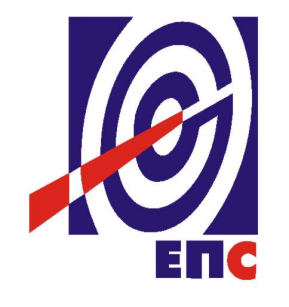 КОНКУРСНА ДОКУМЕНТАЦИЈАза јавну набавку услуга бр.ЈН/8200/0114/2017- Ревизија и радионички ремонт опреме за ТЦ Београд –У преговарачком поступку са објављивањем позива за подношење понуда ради закључења оквирног споразума са једним понуђачем на период од две године                                                                                    К О М И С И Ј А                                                                      за спровођење ЈН/8200/0114/2017                                    формирана Решењем бр.12.01.561556/3-17 oд 13.11.2017.                                   (заведено у ЈП ЕПС број 396654/3-18 од 13.08.2018. )Београд, август 2018. годинеНа основу члана 35. и 123. Закона о јавним набавкама („Сл. гласник РС” бр. 124/12, 14/15 и 68/15, у даљем тексту ЗЈН), члана 5. Правилника о обавезним елементима конкурсне документације у поступцима јавних набавки и начину доказивања испуњености услова („Сл. гласник РС” бр. 86/15), Одлуке о покретању поступка јавне набавке број ЈН/8200/0114/2017 oд 13.11.2017. деловодни број 12.01.561556/2-17 и Решења о образовању комисије за јавну набавку број ЈН8200/0114/2017 oд 13.11.2017.  деловодни број 12.01.561556/3-17 oд 13.11.2017.  припремљена је:КОНКУРСНА ДОКУМЕНТАЦИЈАза јавну набавку услуга бр.ЈН/8200/0114/2017- Ревизија и радионички ремонт опреме за ТЦ Београд –У преговарачком поступку са објављивањем позива за подношење понуда ради закључења оквирног споразума са једним понуђачем на период од две годинеКонкурсна документација садржи:                                                                  Укупан број страна документације: 170ОПШТИ ПОДАЦИ О ЈАВНОЈ НАБАВЦИПОДАЦИ О ПРЕДМЕТУ ЈАВНЕ НАБАВКЕ2.1 Опис предмета јавне набавке, назив и ознака из општег речника  набавкеОпис предмета јавне набавке: Ревизија и радионички ремонт опреме за ТЦ Београд.Назив из општег речника набавке: Разне услуге поправке и одржавања.Ознака из општег речника набавке: 50800000-3.Детаљани подаци о предмету набавке наведени су у техничкој спецификацији (поглавље 3. Конкурсне документације)ТЕХНИЧКА СПЕЦИФИКАЦИЈА (Врста, техничке карактеристике, квалитет, обим и опис услуга, техничка документација и планови, начин спровођења контроле и обезбеђивања гаранције квалитета, рок извршења, место извршења услуга, гарантни рок, евентуалне додатне услуге и сл.)Партија 1 - Ревизија и радионички ремонт енергетских трансформатора 35/х  kV и 10(20)/x kV у ТЦ БеоградТехнички опис врста и обим услуга:Предмет набавке су услуге ревизије (на терену и у радионици) и радионички ремонт трансформатора напонског нивоа 35/х kV/kV и 20(10)/0,4 kV/kV. Услуга која се врши за преклопив трансформатор 20(10)/0,4 kV/kV односи се и на трансформатор 20/0,4 kV/kV и на трансформатор 10/0,4 kV/kV. Без обзира на разлике у начину израде намотаја/регулације/пребацивача са 10 на 20 kV напонски ниво.Ревизија трансформатора у радионици подразумева следеће услуге: истовар трансформатора, демонтажа, чишћење, сушење намотаја трансформатора, филтрирање уља, замена дихтунга и издавање сертификата у радионици са утоваром у превозно средство.			Ревизија трансформатора на терену подразумева следеће услуге:  комплетно дихтовање (за које је неопходно извршити истакање потребне количине уља, демонтажа свих делова на горњој плочи трансформатора: изолатора, конзерватора, Бухолц-релеја, експ.суда;замена свих дихтунга новим, монтажа делова и враћање у погон .			Mање интервенције на трансформаторима на терену подразумева следеће услуге: делимично дихтовање, замена Бухолца, изолатора, контактног термометра, показивача уља, мањи браварски радови на конзерватору и слично (само радови без резервних делова).Рок извршења услуга1. Изабрани понуђач је обавезан да услугу изврши у року који не може бити дужи од 30 (словима: тридесет) дана од дана пријема наруџбенице Наручиоца достављене у писаном облику, за енергетске трансформаторе 10(20)/0,4 kV;2.Изабрани понуђач је обавезан да услугу изврши у року који не може бити дужи од 45 (словима: четрдесетпет) дана од дана пријема наруџбенице Наручиоца достављене у писаном облику, за енергетске трансформаторе 35/х  kV .Место извршења услугаМесто извршења услуге је објекат ЈП EПС-а, на територији конзумног подручја Корисника услуге ТЦ Београд или ремонтна радионица пружаоца услуге. Сви зависни трошкови до места извршења услуге су обавеза понуђача. Гарантни рок1.Гарантни рок за извршене услуге је минимум 12 (словима: дванаест) месеци од дана потписивања Записника о квалитативном и квантитативном пријему предмета набавке (без примедби) по појединачно издатој наруџбеници.2. Гарантни рок за уграђене резервне делове је минимум 24 (словима: двадесетчетири) месеца од дана потписивања Записника о квалитативном и квантитативном пријему  (без примедби) по појединачно издатој наруџбеници.Изабрани Понуђач је дужан да о свом трошку отклони све евентуалне недостатке у току трајања гарантног рока. Партија 2 -  Ревизија и радионички ремонт исправљача и инвертора у ТЦ  БеоградТехнички опис врста и обим услуга:Предмет набавке је набавка услуге ревизије (на терену и у радионици) и радионичког ремонта исправљача и инвертора у трансформаторским станицама и осталим елементима који служе да дистрибутивни електроенергетски систем беспрекорно функционише. С тим у вези потребно је поред у ТС вршити ревизије/ремонте исправљача и инвертора у диспечерским центима, сервер салама.Односно, услуга обухвата детекцију, анализу и отклањање грешака и кварова на захтев Наручиоца, долазак стручњака Понуђача у објекат EПС-а, на територији где се налази уређај.Наручилац услуге не поседује шеме, као ни пројекте наведених исправљача – тако да понуђач мора или поседовати исте или искуствено бити спреман да изврши све врсте услуга наведене у обрасцу понуде.Уколико наручилац захтева извршење ревизије и радионичког ремонта исправљача и инвертора који није наведен у спецификацији, понуђач није у обавези да изврши захтевану услуге – уколико је способан исту услугу може извршити по ценама из обрасца понуде.Наручилац услуге поседује следеће врсте исправљача. Понуђач мора доставити изјаву о техничком капацитету да може извршити ревизију/ремонт свих наведених врста исправљача:Наручилац услуге поседује следеће врсте инвертора. Понуђач мора доставити изјаву о техничком капацитету да може извршити ревизију/ремонт свих наведених врста инвертора:Рок извршења услугаРок извршења  услуге превентивног одржавања: најдуже 7 (словима: седам)  дана од дана пријема наруџбенице Наручиоца достављене, по закључењу оквирног споразума.Рок извршења  услуге интервентног одржавања: најдуже 1 (словима један) дан од дана пријема наруџбенице Наручиоца, по закључењу оквирног споразума.Место извршења услугаМесто извршења услуге је објекат ЈП EПС-а, на територији конзумног подручја Корисника услуге ТЦ Београд или ремонтна радионица пружаоца услуге. Сви зависни трошкови до места извршења услуге су обавеза понуђача. Гарантни рокГарантни рок за предмет набавке је минимум 24 (двадесет четири) месеци од дана потписивања  Записника о квалитативном и квантитативном  пријему услуга (без примедби) по појединачно издатој наруџбеници.Изабрани Понуђач је дужан да о свом трошку отклони све евентуалне недостатке у току трајања гарантног рока. Пaртија 3 – Ревизија и радионички ремонт реклозера у ТЦ БеоградТехнички опис врста и обим услуга:Предмет набавке је набавка услуге ревизије (на терену и у радионици) и радионичког ремонта реклозера (линијских интелигентних прекидача).Наручилац услуге поседује реклозере произвођача „Таврида Електрик“ тако да понуђач мора бити у могућности да над истима изврши услугу.Рок извршења услугаРок извршења  услуге превентивног одржавања: најдуже 30 (тридесет) дана од дана пријема  наруџбенице Наручиоца, по закључењу оквирног споразума.Рок извршења  услуге поправке: најдуже 25 (словима: двадесетпет) дан од дана пријема  наруџбенице  Наручиоца, по закључењу оквирног споразума.Место извршења услугаМесто извршења услуге је објекат ЈП EПС-а, на територији конзумног подручја Корисника услуге ТЦ Београд или ремонтна радионица пружаоца услуге. Сви зависни трошкови до места извршења услуге су обавеза понуђача. Гарантни рок                   Гарантни рок за предмет набавке је минимум 12 (словима: дванаест) месеци од дана потписивања Записника о квалитативном и квантитазивном пријему услуга (без примедби) по издатој наруџбеници.Изабрани Понуђач је дужан да о свом трошку отклони све евентуалне недостатке у току трајања гарантног рока. Пaртија 4 – Ревизија и радионички ремонт мерно испитних система за испитивање/проналажење квара на кабловским водовима у ТЦ БеоградТехнички опис врста и обим услуга:Предмет набавке је набавка услуге ревизије (на терену и у радионици) и радионичког ремонта мерно испитних система за испитивање/проналажење квара на кабловским водовима.Наручилац услуге поседује системе који су наведени у обрасцу понуде од чега су неки стари и више од 20 година тако да Понуђач мора поседовати резервне делове за све наведене системе.Годишњи превентивни преглед система (мерних кола) подразумева комплетну проверу свих системских функција на свим напонским нивоима (ударни генератор, DC испитивање, VLF исптивање, пропаљивање, ARM/DECAY/ICE методе микролокације, мегерисање), проверу помоћних сигурносних функција система (FU, Fohm), проверу функција системког прекидача, проверу високонапонских конекционих веза и завршетака у систему, проверу стања високонапонских испитних каблова. Након извршеног превентивног прегледа, издаје се потврда о исправности система/мерних кола са или без напомена о неопходним сервисним активностима које је потребно извршити на истим.Годишњи превентивни преглед преносних уређаја, подразумева, проверу свих функација рада уређаја уз проверу комплетности и исправности мерних каблова и другог прибора. Након извршеног превентивног прегледа, издаје се потврда о исправности уређаја са или без напомена о неопходним сервисним активностима које је потребно извршити на истим.Рок извршења услугаРок извршења  услуге превентивног одржавања: најдуже 30 (словима: тридесет) дана од дана пријема наруџбенице Наручиоца, по закључењу оквирног споразума.Рок извршења  услуге поправке: најдуже 25 (двадесет пет) дан од дана пријема  наруџбенице Наручиоца, по закључењу оквирног споразума.Место извршења услугаМесто извршења услуге је објекат ЈП EПС-а, на територији конзумног подручја Корисника услуге ТЦ Београд или ремонтна радионица пружаоца услуге. Сви зависни трошкови до места извршења услуге су обавеза понуђача. Гарантни рокГарантни рок за предмет набавке је минимум 12 (дванаест) месеци  од дана потписивања  Записника о квалитативном и квантитативном  пријему услуга (без примедби) по појединачно издатој наруџбеници.Изабрани Понуђач је дужан да о свом трошку отклони све евентуалне недостатке у току трајања гарантног рока. Пaртија 5 – Ревизија и радионички ремонт релеа за уређаје релејне  заштите у ТЦ БеоградТехнички опис , врста и обим услуге:Предмет набавке је набавка услуга поправке и реконструкције електромеханичких релеја обухвата: дефектажу кварова, отклањање кварова, завршно испитивање и израду извештаја и пријемно испитивање уређаја.Услуга ревизије и радионичког ремонта (поправка и реконструкција) електромеханичких релеја обухвата следеће:Уређај за АПУзамена улазних електролитских кондензаторазамена временског органа са електронским цевима новим микропроцесорским временским органомзамена неисправних помоћних релејаиспитивање и израда извештаја о испитивању и поправциКондензаторски уређај НЦ 300замена електролитских кондензаторазамена логике за пуњење кондензаторауградња релеја за контролу присуства наизменичног напонауградња модула за аутоматску контролу капацитета кондензатора са даљинском дојавомиспитивање и израда извештаја о испитивању и поправциНапојна јединицауградња напајања +24V, -24V, +15V, -15V, 60W са задржавањем конектора са истоветним распоредом прикључака и оригиналне предње плоче напајањаиспитивање и израда извештаја о испитивању и поправциРелеј РИТуградња новог временског органа са сигнализацијом прораде заштитезамена неисправних излазних релејаиспитивање и израда извештаја о испитивању и поправциРелеј Ј>уградња новог временског органа са сигнализацијом прораде заштитезамена неисправних излазних релејаиспитивање и израда извештаја о испитивању и поправциРелеј РД 20замена неисправних деловаиспитивање релеја за кварове у зони деловањаиспитивање релеја код кварова ван зоне деловањаиспитивање релеја код укључења енергетског трансформатораиспитивање релеја код превисоког напона на енергетском трансформаторуиспитивање и израда извештаја о испитивању и поправциРеле ДРЗзамена неисправних деловаиспитивање и израда извештаја о испитивању и поправциОстали типови електромеханичких релејазамена неисправних деловаиспитивање и израда извештаја о испитивању и поправциУслуга ревизије и радионичког ремонта (поправка и реконструкција) електростатичких релеја обухвата следеће:дефектажа квараотклањање квара са заменом неисправних и непоузданих компоненти и елемената (керамичких кондензатора, електролитских кондензатора, отпорника, помоћних релеја...)Замена напајања уколико је непоузданоЗамена временског органа уколико је непоуздандоградња локалне сигнализације уколико не постојииспитивање и израда извештаја о испитивању и поправциУслуга ревизије и радионичког ремонта (поправка и реконструкција) микропроцесорских релеја обухвата следеће:дефектажа квараотклањање квара са заменом неисправних и непоузданих компоненти и елеменатаконфигурисање и параметризација релејаиспитивање и израда извештаја о испитивању и поправциангажовање инжењера у радионици и на терену (инжењер-сат) мора обухватати све зависне трошковеНаручилац услуге поседује и следеће уређаје које понуђач мора бити спреман да поправи као и све картице у њиховом склопу:Рок извршења услугаРок извршења  услуге превентивног одржавања: најдуже 30 (тридесет) дана од дана пријема наруџбенице Наручиоца, по закључењу оквирног споразума.Рок извршења  услуги поправке: најдуже 25 (двадесет пет) дан од дана пријема  наруџбенице Наручиоца, по закључењу оквирног споразума.Место извршења услугаМесто извршења услуге је објекат ЈП EПС-а, на територији конзумног подручја Корисника услуге ТЦ Београд или ремонтна радионица пружаоца услуге. Сви зависни трошкови до места извршења услуге су обавеза понуђача. Гарантни рокГарантни рок за предмет набавке је минимум12 (дванаест) месеци од дана потписивања  Записника о квалитативном и квантитативном пријему услуга (без примедби) по појединачно издатој наруџбеници.Изабрани Понуђач је дужан да о свом трошку отклони све евентуалне недостатке у току трајања гарантног рока. Квалитативни и квантитативни пријем ( односи се на све партије)Контролу квалитета извршених услуга Наручилац ће спроводити преко овлашћеног лица  Наручиоца, који ће вршити надзор над пруженим услугама које су предмет ове јавне набавке. Наручилац захтева од Пружаоца услуга:•	да пружи услуге у свему према условима из конкурсне документације, квалитетно, према професионалним правилима струке предвиђених за ову врсту услуга, у складу са прописима, пословним обичајима и добром праксом;•	да у периоду важења оквирног споразума увек има довољан број лица и опреме за извршење услуга;•	да за време пружања услуга извршава захтеве овлашћеног лица Наручиоца, који се односе на те услуге; •	да предметне услуге извршава савесно, да се према имовини Наручиоца опходи са пажњом доброг домаћина;•	да накнади штету коју приликом извршења предмета јавне набавке причини својом кривицом;•	да за сваки уграђени резервни део и потрошени материјал у току пружања предметних услуга, када год је то могуће, представнику Наручиоца покаже амбалажу тог резервног дела или материјала, те да му покаже и резервни део који је замењен;•	да са овлашћеним представником Наручиоца сачини Записник о квалитативном и квантитативном пријему услуга по завршетку пружених услуга – након сваке извршене услуге, којим ће се констатовати извршене услуге и уграђени материјал и резервни делови.Рекламације на квалитет пружених услуга врше се писаним путем. Уколико извршене услуге не одговарају уговореним услугама, Наручилац је дужан да о томе у року од 3 радна дана од утврђеног недостатка писаним путем обавести Пружаоца услуга и захтева поновно извршење услуга о трошку Пружаоца услуга. У хитним случајевима, када је то неопходно, о утврђеном недостатку Пружалац услуге може бити обавештен одмах усмено, па ће у најкраћем року, најкасније у току следећег радног дана, о томе бити обавештен и писаним путем од стране Наручиоца.Уколико пружалац услуге током гарантног рока констатује да је исти квар последица неисправности резервног дела који је већ уграђен у оквиру пружања предметних услуга, Пружалац услуге је дужан да о свом трошку угради други резервни део.УСЛОВИ ЗА УЧЕШЋЕ У ПОСТУПКУ ЈАВНЕ НАБАВКЕ ИЗ ЧЛ. 75. И 76. ЗАКОНА О ЈАВНИМ НАБАВКАМА И УПУТСТВО КАКО СЕ ДОКАЗУЈЕ ИСПУЊЕНОСТ ТИХ УСЛОВАУПУТСТВО КАКО СЕ ДОКАЗУЈЕ ИСПУЊЕНОСТ УСЛОВА1. Испуњеност обавезних и додатних услова за учешће у поступку предметне јавне набавке,за сваку Партију, понуђач доказује достављањем тражених доказа у складу са  чл. 75. 76. И 77. ЗЈН, и конкурсном документацијом. 2.Понуда понуђача који не докаже да испуњава наведене обавезне и додатне услове, биће одбијена као неприхватљива.3. Уколико понуђач подноси понуду са подизвођачем, у складу са чланом 80. ЗЈН, подизвођач мора да испуњава обавезне услове из члана 75. став 1. тач. 1) до 4) ЗЈН. У том случају понуђач је дужан да за подизвођача достави доказе наведених у овом одељку.Додатне услове из члана 76. Закона, понуђач испуњава самостално без обзира на ангажовање подизвођача.4. Уколико понуду подноси група понуђача, сваки понуђач из групе понуђача мора да испуни обавезне услове из члана 75. став 1. тач. 1) до 4) ЗЈН, што доказује достављањем доказа наведених у овом одељку, а додатне услове испуњавају заједно на основу достављених доказа у складу са овим одељком конкурсне документације.5.Понуђач је дужан да без одлагања писмено обавести наручиоца о било којој промени у вези са испуњеношћу услова из поступка јавне набавке, која наступи до доношења одлуке, односно закључења оквирног споразума, односно током важења истог и да је документује на прописани начин.6.Докази о испуњености услова из члана 77. Закона могу се достављати у неовереним копијама. Наручилац може пре доношења одлуке о додели оквирног споразума, захтевати од понуђача, чија је понуда на основу извештаја комисије за јавну набавку оцењена као најповољнија да достави на увид оригинал или оверену копију свих или појединих доказа.7.Ако понуђач у остављеном, примереном року који не може бити краћи од 5 (пет) дана, не достави на увид оригинал или оверену копију тражених доказа, наручилац ће његову понуду одбити као неприхватљиву.8.Понуђач који је уписан у Регистру понуђача који води Агенција за привредне регистре није у обавези да доставља доказе о испуњености услова из члана 75. став 1. тачке 1) до 4) ЗЈН, сходно чл. 78. ЗЈН. ако је навео у понуди интернет страницу на којој су тражени подаци јавно доступни. У том случају понуђач може, у Изјави (која мора бити потписана и оверена), да наведе да је уписан у Регистар понуђача. Уз наведену Изјаву, понуђач може да достави и фотокопију Решења о упису понуђача у Регистар понуђача.  9.На основу члана 79. став 5. Закона понуђач није дужан да доставља следеће доказе који су јавно доступни на интернет страницама надлежних органа, и то:1) извод из регистра надлежног органа:- извод из регистра АПР: www.apr.gov.rs2) докази из члана 75. став 1. тачка 1) ,2) и 4) Закона- регистар понуђача: www.apr.gov.rs10. Уколико је доказ о испуњености услова електронски документ, понуђач доставља копију електронског документа у писаном облику, у складу са законом којим се уређује електронски документ.11. Ако понуђач има седиште у другој држави, наручилац може да провери да ли су документи којима понуђач доказује испуњеност тражених услова издати од стране надлежних органа те државе.12. Ако понуђач није могао да прибави тражена документа у року за подношење понуде, због тога што она до тренутка подношења понуде нису могла бити издата по прописима државе у којој понуђач има седиште и уколико уз понуду приложи одговарајући доказ за то, наручилац ће дозволити понуђачу да накнадно достави тражена документа у примереном року.13. Ако се у држави у којој понуђач има седиште не издају докази из члана 77. став 1. Закона, понуђач може, уместо доказа, приложити своју писану изјаву, дату под кривичном и материјалном одговорношћу оверену пред судским или управним органом, јавним бележником или другим надлежним органом те државе14. Понуђач је дужан да без одлагања, а најкасније у року од пет дана од дана настанка промене у било којем од података које доказује, о тој промени писмено обавести наручиоца и да је документује на прописани начин.5.  КРИТЕРИЈУМ ЗА ДОДЕЛУ ОКВИРНОГ СПОРАЗУМА ЗА СВЕ ПАРТИЈЕ Избор најповољније понуде ће се извршити применом критеријума „Најнижа понуђена цена“.Критеријум за оцењивање понуда Најнижа понуђена цена, заснива се на понуђеној цени као једином критеријуму. Уколико понуђена цена прелази износ процењене вредности јавне набавке, понуда ће бити одбијена као неприхватљива. Наручилац из објективних разлога не може да унапред одреди појединачно обим специфицираних услуга (оквирна колчина), тако да се вредност позиције у спецификацији/структури цене, изражава на основу јединичних цена увећаних коефицијентом учесталости. Укупна цена за поједину услугу се добија множењем јединичне цене саме услуге и поменутог коефицијента учесталости К*. Збир свих укупних цена по позицијама представља понуђену цену за сваку партију. Ова укупно понуђена цена служи само за рангирање понуда у поступку јавне набавке, док ће се Оквирни споразум закључивати до процењене вредности за сваку појединачну партију. Након закључења оквирног споразума, изабрани понуђач ће након извршења услуге, приликом фактурисања, користити понуђену јединичну цену за сваку позицију из обрасца структуре цене. Коефицијент учесталости (К*) представља мерило и процену Наручиоца за поједином услугом и креће се у границама од 0,1-1.5.1 Елементи Оквирног споразума о којима ће се преговарати и начин преговарањаЕлементи преговарања ће бити: Цена услуге. Елемент Оквирног споразума о којем ће се преговарати је укупна понуђена цена  а преговарање ће се обавити у три круга, на дан отварања понуда, одмах након отварања понуда,  и то тако да ће понуђач у затвореној коверти у оквиру своје понуде понудити цену за први круг преговарања а (понуђач ће пре почетка преговарања добити бланко одштампан Образац 1 - Образац Понуде за сваку од партија за коју подноси понуду, који ће попунити и  потписати па је зато потребно да у поступку преговарања учествује законски заступник или од њега овлашћено лице за  учествовање у поступку преговарања односно да поседује овлашћење да попуни и потпише Образац 1- Образац Понуде, на исти начин ће понудити цену за други круг преговарања а након тога и за трећи круг преговарања. Наручилац ће прихватљиве понуде рангирати на основу коначно понуђене цене - цене из трећег круга преговарања. Између сваког круга преговарања оставиће се максимум 15 минута паузе како би понуђач, уз могућност коришћења сопствених електронских уређаја и уређаја за комуникацију (мобилни телефон, лаптоп и сл.) формирао цену коју ће понудити у следећем кругу преговарања.Цена о којој се преговара је УКУПНА ВРЕДНОСТ из Обрасца понуде.Понуђена цена током преговарања не може бити виша од цене исказане у достављеној понуди.Понуђена цена понуђача у другом кругу преговарања не може бити виша од цене понуђене у првом кругу.Понуђена цена понуђача у рећем кругу преговарања не може бити виша од цене понуђене у другом кругу.Током преговарања водиће се Записник о преговарању. Након сваког круга преговарања, у записник о преговарању уноси се елемент преговарања.Оцена понуде за понуђача који не учествује у поступку преговарања (не присуствују преговарању или представници понуђача немају овлашћење да преговара), извршиће се на основу понуђене цене из достављене писане понуде – Обрасца понуде. Уколико се утврди да је у понуди дошло до рачунског одступања између јединичне и укупне цене без пдв-а, меродавна је јединична цена услуге. Пре почетка поступка преговарања овлашћени представник понуђача, предаје Комисији за јавну набавку писано овлашћење понуђача, којим се овлашћује да може преговарати о елементу који је предмет преговарања у поступку Ревизија и радионички ремонт опреме за ТЦ Београд, потписати Образац 2 и оверити га печатом понуђача,  заведено и оверено печатом и потписом законског заступника понуђача или другог заступника уписаног у регистар надлежног органа или лица овлашћеног од стране законског заступника уз доставу овлашћења у понуди.5.2. Резервни критеријумУколико две или више понуда, и након преговарања, имају исту најнижу понуђену цену, као најповољнија биће изабрана понуда оног понуђача који је понудио краћи рок извршења услуге.Уколико ни после примене резервног критеријума не буде могуће изабрати најповољнију понуду, најповољнија понуда биће изабрана путем жреба.Извлачење путем жреба Наручилац ће извршити јавно, у присуству понуђача који имају исту најнижу понуђену цену. На посебним папирима који су исте величине и боје Наручилац ће исписати називе понуђача, те папире ставити у кутију, одакле ће члан Комисије извући само један папир. Понуђачу чији назив буде на извученом папиру биће додељен Оквирни споразум о јавној набавци. Наручилац ће сачинити и доставити записник о спроведеном извлачењу путем жреба. Записник о извлачењу путем жреба потписују чланови комисије и присутни овлашћени представници понуђача, који преузимају примерак записника. Наручилац ће поштом или електронским путем доставити Записник о  извлачењу путем жреба понуђачима који нису присутни на извлачењу.Посебне напомене: Партија 1 - цена: Цене дате за преклопив трансформатор 20(10)/0,4 kV/kV се односе и на трансформатор 20/0,4 kV/kV и на трансформатор 10/0,4 kV/kV. Без обзира на разлике у начину израде намотаја/регулације/пребацивача са 10 на 20 kV напонски ниво.Ревизија трансформатора у радионици - у цени је садржан истовар трансформатора, демонтажа, чишћење, сушење намотаја трансформатора, филтрирање уља, замена дихтунга и издавање сертификата у радионици са утоваром у превозно средство.	Ревизија трансформатора на терену - у цени је садржано комплетно дихтовање (за које је неопходно извршити истакање потребне количине уља, демонтажа свих делова на горњој плочи трансформатора: изолатора, конзерватора, Бухолц-релеја, експ.суда;замена свих дихтунга новим, монтажа делова и враћање у погон.Услуга чишћења и фарбања је са укљученим материјалом за чишћење и фарбање.6.  УПУТСТВО ПОНУЂАЧИМА КАКО ДА САЧИНЕ ПОНУДУКонкурсна документација садржи Упутство понуђачима како да сачине понуду и потребне податке о захтевима Наручиоца у погледу садржине понуде, као и услове под којима се спроводи поступак избора најповољније понуде у поступку јавне набавке.Понуђач мора да испуњава све услове одређене Законом о јавним набавкама (у даљем тексту: ЗЈН) и конкурсном документацијом. Понуда се припрема и доставља на основу позива, у складу са конкурсном документацијом, у супротном, понуда се одбија као неприхватљива.6.1 Језик на којем понуда мора бити састављенаНаручилац је припремио конкурсну документацију на српском језику и водиће поступак јавне набавке на српском језику. Понуда са свим прилозима мора бити сачињена на српском језику.Прилози који чине саставни део понуде, достављају се на српском језику. Уколико је неки прилог (доказ или документ) на страном језику, он мора бити преведен на српски језик и оверен од стране преводиоца, у супротном ће понуда бити одбијена као неприхватљива.6.2 Начин састављања и подношења понудеПонуђач је обавезан да сачини понуду тако што уписује тражене податке у обрасце који су саставни део конкурсне документације и оверава је печатом и потписом законског заступника, другог заступника уписаног у регистар надлежног органа или лица овлашћеног од стране законског заступника уз доставу овлашћења у понуди. Доставља их заједно са осталим документима који представљају обавезну садржину понуде.Обрасци који су саставни део понуде попуњавају се читко, средством које оставља неизбрисив траг (хемијском оловком, рачунаром, писаћом машином и сл.).Препоручује се да сви документи поднети у понуди  буду нумерисани и повезани у целину (јемствеником, траком и сл.), тако да се појединачни листови, односно прилози, не могу накнадно убацивати, одстрањивати или замењивати. Препоручује се да се нумерација поднете документације и образаца у понуди изврши на свакоj страни на којој има текста, исписивањем “1 од н“, „2 од н“ и тако све до „н од н“, с тим да „н“ представља укупан број страна понуде.Препоручује се да доказе који се достављају уз понуду, а због своје важности не смеју бити оштећени, означени бројем (банкарска гаранција, меница), стављају се у посебну „U“ фолију, а на фолији се видно означава редни број странице листа из понуде. Фолија се мора залепити при врху како би се докази, заштитили.Понуђач подноси понуду у затвореној коверти или кутији, непосредно или путем поште тако да се са сигурнишћу може утврдити да се први пут отвара, на адресу: Јавно предузеће „Електропривреда Србије“,Београд, Балканска 13, ПАК 103925 писарница - са назнаком: „Понуда за јавну набавку број ЈН 8200/0114/2017 -  Ревизија и радионички ремонт опреме за ТЦ Београд , Партије___________(навести бр. Партија за које се даје понуда) - НЕ ОТВАРАТИ“. На полеђини коверте обавезно се уписује тачан назив и адреса понуђача, телефон и факс понуђача, као и име и презиме овлашћеног лица за контакт.У случају да понуду подноси група понуђача, на полеђини коверте је пожељно назначити да се ради о групи понуђача и навести називе и адресу свих чланова групе понуђача.Уколико понуђачи подносе заједничку понуду, група понуђача може да се определи да обрасце дате у конкурсној документацији потписују и печатом оверавају сви понуђачи из групе понуђача или група понуђача може да одреди једног понуђача из групе који ће потписивати и печатом оверавати обрасце дате у конкурсној документацији, изузев образаца који подразумевају давање изјава под материјалном и кривичном одговорношћу морају бити потписани и оверени печатом од стране сваког понуђача из групе понуђача.У случају да се понуђачи определе да један понуђач из групе потписује и печатом оверава обрасце дате у конкурсној документацији (изузев образаца који подразумевају давање изјава под материјалном и кривичном одговорношћу), наведено треба дефинисати споразумом којим се понуђачи из групе међусобно и према наручиоцу обавезују на извршење јавне набавке, а који чини саставни део заједничке понуде сагласно чл. 81. Закона. Уколико је неопходно да понуђач исправи грешке које је направио приликом састављања понуде и попуњавања образаца из конкурсне документације, дужан је да поред такве исправке стави потпис особе или особа које су потписале образац понуде и печат понуђача. Наручилац ће, по пријему одређене понуде, на коверти, односно кутији у којој се понуда налази, обележити време пријема и евидентирати број и датум понуде према редоследу приспећа. Уколико је понуда достављена непосредно наручилац ће понуђачу предати потврду пријема понуде. У потврди о пријему наручилац ће навести датум и сат пријема понуде. Понуда коју наручилац није примио у року одређеном за подношење понуда, односно која је примљена по истеку дана и сата до којег се могу понуде подносити, сматраће се неблаговременом. Неблаговремену понуду наручилац ће по окончању поступка отварања вратити неотворену понуђачу, са назнаком да је поднета неблаговремено.6.3 Обавезна садржина понудеПонуда мора да садржи попуњен, оверен и потписан:Образац Понуде Образац Структура цене Докази и Обрасци,  којима се доказује испуњеност услова за учешће у поступку јавне набавке из члана 75. и 76. ЗЈН, у складу са упутством како се доказује испуњеност тих услова  Банкарска гаранција за озбиљност понудеОбразац 3 Изјава понуђача о независној понуди у складу са чланом 26. ЗЈНОбразац 4 Изјава понуђача о поштовању обавеза из члана 75. став 2. ЗЈНМодел оквирног споразумаилог о безбедности и здрављу на радуСпоразум којим се понуђачи из групе међусобно и према наручиоцу обавезују на извршење јавне набавке (у случају подношења заједничке понуде),Образац трошкова припреме понуде, ако понуђач захтева надокнаду трошкова у складу са чл.88 ЗаконаНаручилац ће одбити као неприхватљиве све понуде које не испуњавају услове из позива за подношење понуда и конкурсне документације.Наручилац ће одбити као неприхватљиву понуду понуђача, за коју се у поступку стручне оцене понуда утврди да докази који су саставни део понуде садрже неистините податке.6.4 ПАРТИЈЕНабавка је обликована у 5 (пет) партија.Понуђач може да поднесе понуду за једну или више партија. Понуда мора да обухвати најмање једну целокупну партију.Понуђач је дужан да у понуди наведе да ли се понуда односи на целокупну набавку или само на одређене партије.У случају да понуђач поднесе понуду за две или више партија, она мора бити поднета тако да се може оцењивати за сваку партију посебно.Докази из чл. 75. ЗЈН, у случају да понуђач поднесе понуду за две или више партија,  могу бити достављени у једном примерку за све партије.Докази из чл. 76. ЗЈН, у случају да понуђач поднесе понуду за две или више партија,  морају бити достављени за сваку партију посебно.	6.5 ПОНУДА СА ВАРИЈАНТАМАПодношење понуде са варијантама није дозвољено.6.6  Рок за подношење и отварање понуда Благовременим се сматрају понуде које су примљене, у складу са Позивом за подношење понуда објављеним на Порталу јавних набавки, без обзира на начин на који су послате.Ако је понуда поднета по истеку рока за подношење понуда одређеног у позиву, сматраће се неблаговременом, а Наручилац ће по окончању поступка отварања понуда, овакву понуду вратити неотворену понуђачу, са назнаком да је поднета неблаговремено.Комисија за јавне набавке ће благовремено поднете понуде јавно отворити дана наведеног у Позиву за подношење понуда у просторијама Јавног предузећа „Електропривреда Србије“ Београд, Балканска 13.Представници понуђача који учествују у поступку јавног отварања понуда, морају да пре почетка поступка јавног отварања доставе Комисији за јавне набавке писано овлашћење за учествовање у овом поступку, (пожељно је да буде издато на меморандуму понуђача), заведено и оверено печатом и потписом законског заступника понуђача или другог заступника уписаног у регистар надлежног органа или лица овлашћеног од стране законског заступника уз доставу овлашћења у понуди.Комисија за јавну набавку води записник о отварању понуда у који се уносе подаци у складу са Законом.Записник о отварању понуда потписују чланови комисије и присутни овлашћени представници понуђача, који преузимају примерак записника.Наручилац ће у року од три (3) дана од дана окончања поступка отварања понуда поштом или електронским путем доставити записник о отварању понуда понуђачима који нису учествовали у поступку отварања понуда.6.7 Начин подношења понудеПонуђач може поднети само једну понуду.Понуду може поднети понуђач самостално, група понуђача, као и понуђач са подизвођачем.Понуђач који је самостално поднео понуду не може истовремено да учествује у заједничкој понуди или као подизвођач. У случају да понуђач поступи супротно наведеном упутству свака понуда понуђача у којој се појављује биће одбијена. Понуђач може бити члан само једне групе понуђача која подноси заједничку понуду, односно учествовати у само једној заједничкој понуди. Уколико је понуђач, у оквиру групе понуђача, поднео две или више заједничких понуда, Наручилац ће све такве понуде одбити.Понуђач који је члан групе понуђача не може истовремено да учествује као подизвођач. У случају да понуђач поступи супротно наведеном упутству свака понуда понуђача у којој се појављује биће одбијена. 6.8 Измена, допуна и опозив понудеУ року за подношење понуде понуђач може да измени, допуни или опозове своју понуду на начин који је одређен за подношење понуде.Понуђач је дужан да јасно назначи који део понуде мења односно која документа накнадно доставља. Измену, допуну или опозив понуде треба доставити на адресу: .........[навести назив и  адресу наручиоца],  са назнаком:„Измена понуде за јавну набавку  услуге  – Ревизија и радионички ремонт опреме за ТЦ Београд, ЈН бр.8200/0114/2017 , Партија __________ - НЕ ОТВАРАТИ” или„Допуна понуде за јавну набавку услуге  – Ревизија и радионички ремонт опреме за ТЦ Београд , ЈН бр. 8200/0114/2017, Партија ___________ - НЕ ОТВАРАТИ” или„Опозив понуде за јавну набавку услуге –  Ревизија и радионички ремонт опреме за ТЦ Београд, ЈН бр.8200/0114/2017, Партија__________ - НЕ ОТВАРАТИ”  или„Измена и допуна понуде за јавну набавку услуге – Ревизија и радионички ремонт опреме за ТЦ Београд, ЈН бр. 8200/0114/2017, Партија__________ - НЕ ОТВАРАТИ”.На полеђини коверте или на кутији навести назив и адресу понуђача. У случају да понуду подноси група понуђача, на коверти је потребно назначити да се ради о групи понуђача и навести називе и адресу свих учесника у заједничкој понуди.По истеку рока за подношење понуда понуђач не може да повуче нити да мења своју понуду.У случају опозива поднете понуде пре истека рока за подношење понуда, Наручилац такву понуду неће отварати, већ ће је неотворену вратити понуђачу.Уколико понуђач измени или опозове понуду поднету по истеку рока за подношење понуда, Наручилац ће наплатити средство обезбеђења дато на име озбиљности понуде. Подношење понуде са подизвођачимаАко понуђач у понуди наведе да ће делимично извршење набавке поверити подизвођачу, дужан је да наведе:- назив подизвођача, а уколико уговор између наручиоца и понуђача буде закључен, тај подизвођач ће бити наведен у уговору;- проценат укупне вредности набавке који ће поверити подизвођачу, а који не може бити већи од 50% као и део предметне набавке који ће извршити преко подизвођача.Понуђач у потпуности одговара наручиоцу за извршење уговорене набавке, без обзира на број подизвођача и обавезан је да наручиоцу, на његов захтев, омогући приступ код подизвођача ради утврђивања испуњености услова.Обавеза понуђача је да за подизвођача достави доказе о испуњености обавезних услова из члана 75. став 1. тачка 1), 2) и 4) Закона наведених у одељку Услови за учешће из члана 75. и 76. Закона и Упутство како се доказује испуњеност тих услова. Додатне услове понуђач испуњава самостално, без обзира на агажовање подизвођача.Све обрасце у понуди потписује и оверава понуђач, изузев образаца Изјаве дате  под пуном материјалном и кривичном одговорношћу, које попуњава, потписује и оверава сваки подизвођач у своје име.Понуђач не може ангажовати као подизвођача лице које није навео у понуди, у супротном наручилац ће реализовати средство обезбеђења и раскинути уговор, осим ако би раскидом уговора наручилац претрпео знатну штету. Понуђач може ангажовати као подизвођача лице које није навео у понуди, ако је на страни подизвођача након подношења понуде настала трајнија неспособност плаћања, ако то лице испуњава све услове одређене за подизвођача и уколико добије претходну сагласност Наручиоца. Наручилац може на захтев подизвођача и где природа предмета набавке то дозвољава пренети доспела потраживања директно подизвођачу, за део набавке који се извршава преко тог подизвођача. Пре доношења одлуке  о преношењу доспелих потраживања директно подизвођачу наручилац ће омогућити добављачу да у року од 5 дана од дана добијања позива наручиоца приговори уколико потраживање није доспело. Све ово не утиче на правило да понуђач (добављач) у потпуности одговара наручиоцу за извршење обавеза из поступка јавне набавке, односно за извршење уговорних обавеза , без обзира на број подизвођача.Наручилац у овом поступку не предвиђа примену одредби става 9. и 10. члана 80. Закона.Подношење заједничке понудеУ случају да више понуђача поднесе заједничку понуду, они као саставни део понуде морају доставити Споразум о заједничком извршењу набавке, којим се међусобно и према Наручиоцу обавезују на заједничко извршење набавке, који обавезно садржи податке прописане члан 81. став 4. и 5.Закона о јавним набавкама и то: •	податке о члану групе који ће бити Носилац посла, односно који ће поднети понуду и који ће заступати групу понуђача пред Наручиоцем;•	опис послова сваког од понуђача из групе понуђача у извршењу уговора.Сваки понуђач из групе понуђача  која подноси заједничку понуду мора да испуњава услове из члана 75.  став 1. тачка 1), 2) и 4) Закона, наведене у одељку Услови за учешће из члана 75. и 76. Закона и Упутство како се доказује испуњеност тих услова, што доказује достављањем доказа наведених у одељку Услови за учешће из члана 75. и 76. Закона И Упутство како се доказује испуњеност услова. Додатне услове, у складу са чланом 76. Закона, понуђачи из групе испуњавају заједно, на основу достављених доказа дефинисаних конкурсном документацијом.Услов из члана 75.став 1.тачка 5.Закона , обавезан је да испуни понуђач из групе понуђача којем је поверено извршење дела набавке за које је неопходна испуњеност тог услова.У случају заједничке понуде групе понуђача обрасце Изјаве дате под пуном материјалном и кривичном одговорношћу попуњава, потписује и оверава сваки члан групе понуђача у своје име.( Образац Изјаве о независној понуди и Образац изјаве у складу са чланом 75. став 2. Закона)Понуђачи из групе понуђача одговорају неограничено солидарно према наручиоцу. Понуђена ценаЦена се исказује у динарима, без пореза на додату вредност.У случају да у достављеној понуди није назначено да ли је понуђена цена са или без пореза на додату вредност, сматраће се сагласно Закону, да је иста без ПДВ. Цена мора бити фиксна и не може се мењати. Цена се даје на основу захтева датих у одељку Врста, техничке карактеристике и спецификација услуга предметне јавне набавке, а на начин како је дато у обрасцу Структура цене и у даљем тексту ове тачке конкурсне документације. У Обрасцу понуде треба исказати укупно понуђену цену. Уколико понуђена цена прелази износ процењене вредности јавне набавке, понуда ће бити одбијена као неприхватљива. Наручилац из објективних разлога не може да унапред одреди појединачно обим специфицираних услуга(оквирна колчина), тако да се вредност позиције у спецификацији/структури цене, изражава на основу јединичних цена увећаних коефицијентом учесталости. Укупна цена за поједину услугу се добија множењем јединичне цене саме услуге и поменутог коефицијента учесталости К*. Збир свих укупних цена по позицијама представља понуђену цену за сваку партију. Ова укупно понуђена цена служи само за рангирање понуђача у процесу јавне набавке, док ће се оквирни споразуми закључивати до процењене вредности за сваку појединачну партију. Након закључења оквирног споразума, изабрани понуђач ће након извршења услуге, приликом фактурисања, користити понуђену јединичну цену за сваку позицију из обрасца структуре цене. Коефицијент учесталости (К*) представља мерило и процену учесталости Наручиоца за поједином услугом и креће се у границама од 0,1-1.Понуђена цена мора да покрива и укључује све трошкове које понуђач има у реализацији услуге. У случају да је понуђач страно лице, плаћање неризденту Наручилац ће  извршити након одбитка пореза на добит по одбитку  на уговорену вредност   у складу  са пореским прописима Републике Србије. Уговорена вредност сматра се бруто вредношћу.Ако је у понуди исказана неуобичајено ниска цена, Наручилац ће поступити у складу са чланом 92. Закона.У предметној јавној набавци цена је предвиђена као критеријум за оцењивање понуда.Корекција ценеПромена цене није дозвољена.Рок иместо извршења услугаЗа Партију 11. Изабрани понуђач је обавезан да услугу изврши у року који не може бити дужи од 30 (тридесет) од дана пријема наруџбенице Наручиоца достављене у писаном облику, за енергетске трансформаторе 10(20)/0,4 kV;2.Изабрани понуђач је обавезан да услугу изврши у року који не може бити дужи од 45 (четрдесетпет) од дана пријема наруџбенице Наручиоца достављене у писаном облику, за енергетске трансформаторе 35/х  kV .Место извршења услугаМесто извршења услуге је објекат ЈП EПС-а, на територији конзумног подручја Корисника услуге ТЦ Београд или ремонтна радионица пружаоца услуге. Сви зависни трошкови до места извршења услуге су обавеза понуђача. За Партију 21.Рок извршења  услуге превентивног одржавања: најдуже 7 (седам) дана од дана пријема наруџбенице Наручиоца, по закључењу оквирног споразума.2.Рок извршења  услуге интервентног одржавања : најдуже 1 (један) дан од дана пријема наруџбенице Наручиоца, по закључењу оквирног споразума.Место извршења услугаМесто извршења услуге је објекат ЈП EПС-а, на територији конзумног подручја Корисника услуге ТЦ Београд или ремонтна радионица пружаоца услуге. Сви зависни трошкови до места извршења услуге су обавеза понуђача. За Партију 31.Рок извршења  услуге превентивног одржавања: најдуже 30 (тридесет) дана од дана пријема  наруџбенице  Наручиоца, по закључењу оквирног споразума.2.Рок извршења  услуги поправке: најдуже 25 (двадесет пет) дан од дана пријема  наруџбенице Наручиоца, по закључењу оквирног споразума.Место извршења услугаМесто извршења услуге је објекат ЈП EПС-а, на територији конзумног подручја Корисника услуге ТЦ Београд или ремонтна радионица пружаоца услуге. Сви зависни трошкови до места извршења услуге су обавеза понуђача. За Партију 41.Рок извршења  услуге превентивног одржавања: најдуже 30 (тридесет) дана од дана пријема наруџбенице Наручиоца, по закључењу оквирног споразума.2.Рок извршења  услуги поправке: најдуже 25 (двадесет пет) дан од дана пријема  наруџбенице Наручиоца, по закључењу оквирног споразума.Место извршења услугаМесто извршења услуге је објекат ЈП EПС-а, на територији конзумног подручја Корисника услуге ТЦ Београд или ремонтна радионица пружаоца услуге. Сви зависни трошкови до места извршења услуге су обавеза понуђача. За Партију 5Рок извршења  услуге превентивног одржавања: најдуже 30 (тридесет) дана од дана пријема наруџбенице Наручиоца, по закључењу оквирног споразума.Рок извршења  услуги поправке: најдуже 25 (двадесет пет) дан од дана пријема  наруџбенице Наручиоца, по закључењу оквирног споразума.Место извршења услугаМесто извршења услуге је објекат ЈП EПС-а, на територији конзумног подручја Корисника услуге ТЦ Београд или ремонтна радионица пружаоца услуге. Сви зависни трошкови до места извршења услуге су обавеза понуђача. Гарантни рок За Партију 11.Гарантни рок за извршене услуге је минимум 12 (дванаест) месеци од дана потписивања Записника о квалитативном и квантитативном пријему предмета набавке (без примедби) по појединачно издатој наруџбеници.2. Гарантни рок за уграђене резервне делове је минимум 24 (двадесетчетири) месеци од дана потписивања Записника о квалитативном и квантитативном пријему  (без примедби) по појединачно издатој наруџбеници.За Партију 2Гарантни рок за предмет набавке је минимум 24 (двадесетчетири) месеца од дана потписивања  Записника о квалитативном и квантитативном  пријему услуга (без примедби) по појединачно издатој наруџбеници.За Партију 3Гарантни рок за предмет набавке је минимум 12 (дванаест) месеци од дана потписивања Записника о квалитативном и квантитативном пријему (без примедби) по појединачно издатој наруџбеници.За Партију 4Гарантни рок за предмет набавке је минимум 12 (дванаест) месеци  од дана потписивања  Записника о квалитативном и квантитативном  пријему услуга (без примедби) по појединачно издатој наруџбеници.За Партију 5Гарантни рок за предмет набавке је минимум12 (дванаест) месеци од дана потписивања  Записника о квалитативном и квантитативном пријему услуга (без примедби) по појединачно издатој наруџбеници.За све уочене недостатке – скривене мане, које нису биле уочене у моменту квалитативног и квантитативног пријема Услуге већ су се испољиле током употребе у гарантном року, Корисник услуге ће рекламацију о недостацима доставити Пружаоцу услуге одмах а најкасније у року од 3 (три) дана по утврђивању недостатка. Пружалац услуге се обавезује да у најкраћем року од дана од дана пријема рекламације отклони утврђене недостатке о свом трошку.. Начин, рок и услови плаћањаПлаћање извршених услуга, које су предмет ове јавне набавке Наручилац ће извршити уплатом на рачун Понуђача,  након извршења услуге и потписивања Записника о квалитативном и квантитативном пријему (примопредаји) од стране овлашћених представника Наручиоца и Понуђача услуге без примедби  у року од 45 (словима: четрдесетпет) дана од дана пријема исправног рачуна.Рачун се издаје на: Јавно предузеће „Електропривреда Србије“  Београд, Балканска 13, 11000 Београд, ПИБ: 103920327.Уз рачун  у коме се обавезно наводи број оквирног споразума  по коме су услуге извршене, Понуђач је обавезан да достави: копију наруџбенице и Записник о примопредаји - без примедби, са читко написаним именом и презименом и потписом овлашћеног лица Наручиоца, које је примило предметну набавку.Исправан рачун мора бити достављен Наручиоцу, на адресу: Јавно предузеће „Електропривреда Србије“  Београд – Технички центар Београд, Масарикова 1-3  11000 Београд. Понуђачу није дозвољено да захтева аванс.У испостављеном рачуну, понуђач је дужан да се придржава тачно дефинисаних назива из конкурсне документације и прихваћене понуде (из Обрасца структуре цене). Рачуни који не одговарају наведеним тачним називима, ће се сматрати неисправним. Уколико, због коришћења различитих шифрарника и софтверских решења није могуће у самом рачуну навести горе наведени тачан назив, изабрани понуђач је обавезан да уз рачун достави прилог са упоредним прегледом назива из рачуна са захтеваним називима из конкурсне документације и прихваћене понуде.Рок важења понудеПонуда мора да важи најмање 90 (деведесет) дана од дана отварања понуда. У случају да понуђач наведе краћи рок важења понуде, понуда ће бити одбијена, као неприхватљива. Средства финансијског обезбеђењаНаручилац користи право да захтева средстава финансијског обезбеђења (у даљем тексу СФО) којим понуђачи обезбеђују испуњење својих обавеза :у поступку јавне набавке и достављају се уз понудуу поступку закључења оквирног споразумаСви трошкови око прибављања средстава обезбеђења падају на терет понуђача, а и исти могу бити наведени у Обрасцу трошкова припреме понуде.Члан групе понуђача може бити налогодавац средства финансијског обезбеђења.Средства финансијског обезбеђења морају да буду у валути у којој је и понуда, односно у динараимаАко се за време трајања Оквирног споразума промене рокови за извршење уговорне обавезе, важност  СФО мора се продужити. Средства финансијског обезбеђења доставити за сваку партију посебно.Сфо за озбиљност понуде – банкарска гаранцијаПонуђач је обавезан да у понуди  достави:1. Понуђач је у обавези да достави оригинал банкарску гаранцију за озбиљност понуде у висини од  10% од вредности понудe без ПДВ-а.Банкарскa гаранцијa за озбиљност понуде мора бити неопозива, безусловна, без права на приговор и наплатива на први писани позив, са роком важења 30 (тридесет) дана дуже од од рока важења понуде. У случају евентуалног продужења рока важења понуде и рок важења банкарске гаранције за исти број дана.Наручилац има право да  наплати  банкарску гаранцију за озбиљност понуде у случају да: - понуђач после истека рока за подношење понуда, а у року важења понуде, измени или опозове понуду или- понуђач коме је додељен оквирни споразум благовремено не потпише или одбије да потпише исти или - понуђач не достави захтевано средство финансијског обезбеђења за добро извршење посла.Уколико понуђач не достави банкарску гаранцију за озбиљност понуде, понуда ће бити одбијена као неприхватљива.У случају спора по овој гаранцији када је пословно седиште банке гаранта у Републици Србији утврђује се надлежност суда у Београду.Уколико је пословно седиште банке гаранта изван Републике Србије утврђује се надлежност Спољнотрговинске арбитраже при ПКС уз примену Правилника ПКС и процесног и материјалног права Републике Србије. Поднета банкарска гаранција не може да садржи додатне услове за исплату, краће рокове, мањи износ или промењену месну надлежност за решавање спорова.Понуђач може поднети гаранцију стране банке само ако је тој банци додељен кредитни рејтинг коме одговара најмање ниво кредитног квалитета 3 (инвестициони ранг).Банкарска гаранција ће бити враћена понуђачу са којим није закључен оквирни споразум одмах по закључењуоквирног споразума са понуђачем чија је понуда изабрана као најповољнија. Банкарска гаранција ће бити враћена Понуђачу са којим је закључен оквирни споразум у року од осам дана од дана предаје Наручиоцу средстава финансијског обезбеђења за добро извршење посла.Банкарска гаранција за  озбиљност понуде доставља се као саставни део понуде и гласи на Јавно предузеће „Електропривреда Србије“ Београд, Балканска 13, Београд. Teкући рачун бр. 160-700-13 код Banca Intesa. ПИБ 103920327;  МБ 20053658.Понуђач је дужан да приликом закључења оквирног споразума, а најкасније у року од 10 (десет) дана од дана потписивања оквирног споразума преда Наручиоцу следеће средство финансијског обезбеђења за добро извршење посла:6.17.2. Банкарска гаранција за добро извршење послаИзабрани понуђач је дужан да Наручиоцу достави банкарску гаранцију за добро извршење посла, неопозиву, безусловну (без права на приговор) и на први писани позив наплативу банкарску гаранцију за добро извршење посла у износу од 10 %  вредности оквирног споразума без ПДВ, са роком важења 45 (четрдесет пет) дана дужим од рока важења оквирног споразумаПоднета банкарска гаранција не може да садржи додатне услове за исплату, краће рокове, мањи износ или промењену месну надлежност за решавање спорова.Наручилац ће уновчити дату банкарску гаранцију за добро извршење посла у случају да изабрани понуђач не буде извршавао своје уговорне обавезе у роковима и на начин предвиђен оквирним споразумом/наруџбеницом. У случају да је пословно седиште банке гаранта у Републици Србији у случају спора по овој Гаранцији, утврђује се надлежност суда у Београду и примена материјалног права Републике Србије. У случају да је пословно седиште банке гаранта изван Републике Србије у случају спора по овој Гаранцији, утврђује се надлежност Спољнотрговинске арбитраже при ПКС уз примену Правилника ПКС и процесног и материјалног права Републике Србије.Достављање средства финансијског обезбеђења представља одложни услов наступања правног дејства уговора (чл.74. став 2. Закона о облигационим односима - „Сл. лист СФРЈ“ бр. 29/78, 39/85, 45/89 – одлука УСЈ и 57/89, „Сл.лист СРЈ“ бр. 31/93 и „Сл. лист СЦГ“ бр. 1/2003 – Уставна повеља).Уколико Изабрани понуђач у остављеном року не достави банкарску гаранцију за добро извршење посла, Наручилац има право на раскид оквирног споразума и наплату банкарске гаранције за озбиљност понуде.Ако се за време трајања оквирног споразума промене рокови за извршење уговорне обавезе или друге околности које онемогућавају извршење уговорних обавеза, важност банкарске гаранције се мора продужити.6.17.3. Меница за отклањање грешака у гарантном рокуПонуђач је дужан да приликом примопредаје предмета набавке (услуге) преда Наручиоцу следеће средство финансијског обезбеђења за отклањање грешака у гарантном року:1) бланко сопствену регистровану меницу за отклањање недостатака у гарантном року која је неопозива, без права протеста и наплатива на први позив, потписана и оверена службеним печатом од стране овлашћеног  лица,2) менично писмо – овлашћење којим понуђач овлашћује наручиоца да може наплатити меницу  на износ од 5% од вредности појединачно издате наруџбенице без ПДВ-а са роком важења 30 (тридесет) дана дужим од гарантног рока, с тим да евентуални продужетак рока завршетка посла има за последицу и продужење рока важења менице и меничног овлашћења, 3) фотокопију важећег картона депонованих потписа овлашћених лица за располагање новчаним средствима понуђача код  пословне банке, оверену од стране банке на дан издавања менице и меничног овлашћења (потребно је да се поклапају датум са меничног овлашћења и датум овере банке на фотокопији депо картона),4) фотокопију ОП обрасца.5) доказ о регистрацији менице у Регистру меница Народне банке Србије (фотокопија  Захтева за регистрацију менице од стране пословне банке која је извршила регистрацију менице или извод са интернет странице Регистра меница и овлашћења НБС) Меница може бити наплаћена у случају да изабрани понуђач не отклони недостатке у гарантном року. Уколико се средство финансијског обезбеђења не достави у уговореном року, Наручилац има право  да наплати средство финанасијског обезбеђења за добро извршење посла.Средстава финансијског обезбеђења за добро извршење посла и за отклањање грешака у гарантном року доставити на адресу:Јавно предузеће „Електропривреда Србије“ Београд – Технички центар Београд, Масарикова 1-3,Београд.са назнаком: Средство финансијског обезбеђења за ЈН бр.8200/0114/2017Начин означавања поверљивих података у понудиПодаци које понуђач оправдано означи као поверљиве биће коришћени само у току поступка јавне набавке у складу са позивом и неће бити доступни ником изван круга лица која су укључена у поступак јавне набавке. Ови подаци неће бити објављени приликом отварања понуда и у наставку поступка. Наручилац може да одбије да пружи информацију која би значила повреду поверљивости података добијених у понуди. Као поверљива, понуђач може означити документа која садрже личне податке, а које не садржи ни један јавни регистар, или која на други начин нису доступна, као и пословне податке који су прописима одређени као поверљиви. Наручилац ће као поверљива третирати она документа која у десном горњем углу великим словима имају исписано „ПОВЕРЉИВО“.Наручилац не одговара за поверљивост података који нису означени на горе наведени начин.Ако се као поверљиви означе подаци који не одговарају горе наведеним условима, Наручилац ће позвати понуђача да уклони ознаку поверљивости. Понуђач ће то учинити тако што ће његов представник изнад ознаке поверљивости написати „ОПОЗИВ“, уписати датум, време и потписати се.Ако понуђач у року који одреди Наручилац не опозове поверљивост докумената, Наручилац ће третирати ову понуду као понуду без поверљивих података.Наручилац је дужан да доследно поштује законите интересе понуђача, штитећи њихове техничке и пословне тајне у смислу закона којим се уређује заштита пословне тајне.Неће се сматрати поверљивим докази о испуњености обавезних услова,цена и други подаци из понуде који су од значаја за примену (елемената) критеријума и рангирање понуде. ЗАШТИТА ПОВЕРЉИВОСТИ ПОДАТАКА КОЈЕ НАРУЧИЛАЦ СТАВЉА ПОНУЂАЧИМА НА РАСПОЛАГАЊЕ, УКЉУЧУЈУЋИ И ЊИХОВЕ ПОДИЗВОЂАЧЕПредметна набавка не садржи поверљиве информације које наручилац ставља на располагање.КОРИШЋЕЊЕ ПАТЕНАТА И ОДГОВОРНОСТ ЗА ПОВРЕДУ ЗАШТИЋЕНИХ ПРАВА ИНТЕЛЕКТУАЛНЕ СВОЈИНЕ ТРЕЋИХ ЛИЦАНакнаду за коришћење патената, као и одговорност за повреду заштићених права интелектуалне својине трећих лица сноси понуђач.Начело заштите животне средине и обезбеђивања енергетске ефикасностиНаручилац је дужан да набавља услуге која не загађују, односно који минимално утичу на животну средину, односно који обезбеђују адекватно смањење потрошње енергије – енергетску ефикасност.Додатне информације и објашњењаЗаинтересовано лице може, у писаном облику тражити од Наручиоца додатне информације или појашњења у вези са припремањем понуде, при чему може да укаже Наручиоцу и на евентуално уочене недостатке и неправилности у конкурсној документацији, најкасније 5 (пет) дана пре истека рока за подношење понуде.Захтев за додатним информацијама или појашњењима упућује се са обавезном назнаком  „Захтев за додатним информацијама или појашњењима конкурсне документације, бр. ЈН 8200/0114/2017”.и може се упутити наручиоцу  путем поште, непосредно на адресу: ЈП „ЕПС“ , Београд, Балканска 13; путем електронске поште на e-mail адресу: vesna.koprivica@eps.rs.Наручилац ће у року од 3 (три) дана од дана пријема захтева, одговор објавити на Порталу јавних набавки и на својој интернет страници.Ако наручилац у року предвиђеном за подношење понуда измени или допуни конкурсну документацију, дужан је да без одлагања измене или допуне објави на Порталу јавних набавки и на својој интернет страници.Ако наручилац измени или допуни конкурсну документацију 8 (осам) или мање дана пре истека рока за подношење понуда, дужан је да продужи рок за подношење понуда и објави обавештење о продужењу рока за подношење понуда. По истеку рока предвиђеног за подношење понуда наручилац не може да мења нити да допуњује конкурсну документацију. Тражење додатних информација или појашњења у вези са припремањем понуде телефоном није дозвољено. Комуникација у поступку јавне набавке врши се искључиво на начин одређен чланом 20. ЗЈН,  и то: - путем електронске поште или поште, као и објављивањем од стране наручиоца на Порталу јавних набавки и на својој интернет страници; - ако је документ из поступка јавне набавке достављен од стране наручиоца или понуђача путем електронске поште, страна која је извршила достављање дужна је да од друге стране захтева да на исти начин потврди пријем тог документа, што је друга страна дужна да то и учини када је то неопходно као доказ да је извршено достављање.У зависности од изабраног вида комуникације, Наручилац ће поступати у складу са 13. начелним ставом који је Републичка комисија за заштиту права у поступцима јавних набавки заузела на 3. Општој седници, 14.04.2014. године (објављеним на интернет страници www.кjn.gov.rs).Трошкови понудеТрошкове припреме и подношења понуде сноси искључиво понуђач и не може тражити од наручиоца накнаду трошкова.Понуђач може да у оквиру понуде достави укупан износ и структуру трошкова припремања понуде тако што попуњава, потписује и оверава печатом Образац трошкова припреме понуде.6.24  Додатна објашњења од понуђача после отварања понуда, контрола код понуђача односно његовог подизвођача  и допуштене исправкеПосле отварања понуда наручилац може приликом стручне оцене понуда да у писаном облику захтева од понуђача додатна објашњења која ће му помоћи при прегледу, вредновању и упоређивању понуда, а може да врши контролу (увид) код понуђача, односно његовог подизвођача (члан 93. ЗЈН). Уколико наручилац оцени да су потребна додатна објашњења или је потребно извршити контролу (увид) код понуђача, односно његовог подизвођача, наручилац ће понуђачу оставити примерени рок да поступи по позиву наручиоца, односно да омогући наручиоцу контролу (увид) код понуђача, као и код његовог подизвођача. Наручилац може уз сагласност понуђача да изврши исправке рачунских грешака уочених приликом разматрања понуде по окончаном поступку отварања. У случају разлике између јединичне и укупне цене, меродавна је јединична цена.Ако се понуђач не сагласи са исправком рачунских грешака, наручилац ће његову понуду одбити као неприхватљиву.6.25 Разлози за одбијање понуде Понуда ће бити одбијена ако:је неблаговремена, неприхватљива или неодговарајућа;ако се понуђач не сагласи са исправком рачунских грешака;ако има битне недостатке сходно члану 106. ЗЈНодносно ако:Понуђач не докаже да испуњава обавезне услове за учешће;понуђач не докаже да испуњава додатне услове;понуђач није доставио тражено средство обезбеђења;је понуђени рок важења понуде краћи од прописаног;понуда садржи друге недостатке због којих није могуће утврдити стварну садржину понуде или није могуће упоредити је са другим понудамаНаручилац ће донети одлуку о обустави поступка јавне набавке у складу са чланом 109. Закона.6.26 Рок за доношење Одлуке о закључењу оквирног споразума/обуставиНаручилац ће одлуку о закључењу оквирног споразума/обустави поступка донети у року од максимално 25 (двадесетпет) дана од дана јавног отварања понуда.Одлуку о закључењу оквирног споразума/обустави поступка  Наручилац ће објавити на Порталу јавних набавки и на својој интернет страници у року од 3 (три) дана од дана доношења.Негативне референцеНаручилац може одбити понуду уколико поседује доказ да је понуђач у претходне три године пре објављивања позива за подношење понуда, у поступку јавне набавке:поступао супротно забрани из чл. 23. и 25. Закона;учинио повреду конкуренције;доставио неистините податке у понуди или без оправданих разлога одбио да закључи оквирни споразум, након што му је оквирни соразум додељен;одбио да достави доказе и средства обезбеђења на шта се у понуди обавезао.Наручилац може одбити понуду уколико поседује доказ који потврђује да понуђач није испуњавао своје обавезе по раније закљученим уговорима о јавним набавкама који су се односили на исти предмет набавке, за период од претходне три годинепре објављивања позива за подношење понуда. Доказ наведеног може бити:правоснажна судска одлука или коначна одлука другог надлежног органа;исправа о реализованом средству обезбеђења испуњења обавеза у поступку јавне набавке или испуњења уговорних обавеза;исправа о наплаћеној уговорној казни;рекламације потрошача, односно корисника, ако нису отклоњене у уговореном року;изјава о раскиду уговора због неиспуњења битних елемената уговора дата на начин и под условима предвиђеним законом којим се уређују облигациони односи;доказ о ангажовању на извршењу уговора о јавној набавци лица која нису означена у понуди као подизвођачи, односно чланови групе понуђача;други одговарајући доказ примерен предмету јавне набавке који се односи на испуњење обавеза у ранијим поступцима јавне набавке или по раније закљученим уговорима о јавним набавкама.Наручилац може одбити понуду ако поседује доказ из става 3. тачка 1) члана 82. Закона, који се односи на поступак који је спровео или уговор који је закључио и други наручилац ако је предмет јавне набавке истоврсан. Наручилац ће поступити на наведене начине и у случају заједничке понуде групе понуђача уколико утврди да постоје напред наведени докази за једног или више чланова групе понуђача. Увид у документацијуПонуђач има право да изврши увид у документацију о спроведеном поступку јавне набавке после доношења одлуке о додели оквирног споразума, односно одлуке о обустави поступка о чему може поднети писмени захтев Наручиоцу.Наручилац је дужан да лицу из става 1. омогући увид у документацију и копирање документације из поступка о трошку подносиоца захтева, у року од два дана од дана пријема писаног захтева, уз обавезу да заштити податке у складу са чл.14. Закона.НАЧИН И РОК ЗА ПОДНОШЕЊЕ ЗАХТЕВА ЗА ЗАШТИТУ ПРАВА ПОНУЂАЧА СА ДЕТАЉНИМ УПУТСТВОМ О САДРЖИНИ ПОТПУНОГ ЗАХТЕВА Обавештење о роковима и начину подношења захтева за заштиту права, са детаљним упутством о садржини потпуног захтева за заштиту права у складу са чланом 151. став 1. тач. 1)–7) ЗЈН, као и износом таксе из члана 156. став 1. тач. 1)–3) ЗЈН и детаљним упутством о потврди из члана 151. став 1. тачка 6) ЗЈН којом се потврђује да је уплата таксе извршена, а која се прилаже уз захтев за заштиту права приликом подношења захтева наручиоцу, како би се захтев сматрао потпуним.Захтев за заштиту права може да поднесе понуђач, односно свако заинтересовано лице, који има интерес за доделу уговора у конкретном поступку јавне набавке и који је претрпео или би могао да претрпи штету због поступања наручиоца противно одредбама ЗЈН.Захтев за заштиту права подноси се наручиоцу, а копија се истовремено доставља Републичкој комисији за заштиту права у поступцима јавних набавки (у даљем тексту: Републичка комисија).Захтев за заштиту права се доставља наручиоцу непосредно, на адресу:ЈП „Електропривреда Србије“ Београд, Балканска 13 , електронском поштом на         e-mail адресу: vesna.koprivica@eps.rs или препорученом пошиљком са повратницом, са назнаком: „Захтев за заштиту права за ЈН услуга - Ревизија и радионички ремонт опреме за ТЦ Београд бр.ЈН 8200/0114/2017, Партија број ______(Уписује се број и назив партије), а копија се истовремено доставља Републичкој комисији.Захтев за заштиту права се може поднети у току целог поступка јавне набавке, против сваке радње наручиоца, осим уколико ЗЈН није другачије одређено. О поднетом захтеву за заштиту права наручилац обавештава све учеснике у поступку јавне набавке, односно објављује обавештење о поднетом захтеву на Порталу јавних набавки и на својој интернет страници, најкасније у року од 2 (два) дана од дана пријема захтева.Захтев за заштиту права којим се оспорава врста поступка, садржина позива за подношење понуда или конкурсне документације сматраће се благовременим ако је примљен од стране наручиоца најкасније  7 (седам) дана пре истека рока за подношење понуда, без обзира на начин достављања и уколико је подносилац захтева у складу са чланом 63. став 2. овог закона указао наручиоцу на евентуалне недостатке и неправилности, а наручилац исте није отклонио. Захтев за заштиту права којим се оспоравају радње које наручилац предузме пре истека рока за подношење понуда, а након истека рока из претходног става, сматраће се благовременим уколико је поднет најкасније до истека рока за подношење понуда. После доношења одлуке о закључењу Оквирног споразума или одлуке о обустави поступка јавне набавке из чл. 109. ЗЈН, рок за подношење захтева за заштиту права је 10 (десет) дана од дана објављивања одлуке на Порталу јавних набавки.Захтевом за заштиту права не могу се оспоравати радње наручиоца предузете у поступку јавне набавке ако су подносиоцу захтева били или могли бити познати разлози за његово подношење пре истека рока за подношење понуда, а подносилац захтева га није поднео пре истека тог рока. Ако је у истом поступку јавне набавке поново поднет захтев за заштиту права од стране истог подносиоца захтева, у том захтеву се не могу оспоравати радње наручиоца за које је подносилац захтева знао или могао знати приликом подношења претходног захтева. Захтев за заштиту права не задржава даље активности наручиоца у поступку јавне набавке у складу са одредбама члана 150. овог ЗЈН.Наручилац може да одлучи да заустави даље активности у случају подношења захтева за заштиту права, при чему је тад дужан да у обавештењу о поднетом захтеву за заштиту права наведе да зауставља даље активности у поступку јавне набавке. Детаљно упутство о садржини потпуног захтева за заштиту права у складу са чланом   151. став 1. тач. 1) – 7) ЗЈН:Захтев за заштиту права садржи:1) назив и адресу подносиоца захтева и лице за контакт2) назив и адресу наручиоца3) податке о јавној набавци која је предмет захтева, односно о одлуци наручиоца4) повреде прописа којима се уређује поступак јавне набавке5) чињенице и доказе којима се повреде доказују6) потврду о уплати таксе из члана 156. ЗЈН7) потпис подносиоца.Ако поднети захтев за заштиту права не садржи све обавезне елементе   наручилац ће такав захтев одбацити закључком. Наручилац  доставља Закључак  подносиоцу захтева и Републичкој комисији у року од 3(три) дана од дана доношења. Против закључка наручиоца подносилац захтева може у року од 3 (три) дана од дана пријема закључка поднети жалбу Републичкој комисији, док копију жалбе истовремено доставља наручиоцу. Износ таксе из члана 156. став 1. тач. 1)- 3) ЗЈН:Подносилац захтева за заштиту права дужан је да на рачун буџета Републике Србије (број рачуна:  840-30678845-06;  шифра плаћања 153 или 253, позив на број ___________(уписати број ЈН без цртица), сврха: ЗЗП, ЈП ЕПС Београд, Балканска 13, јн. бр. 8200/0114/2017, прималац уплате: буџет Републике Србије) уплати таксу од: 1) 120.000,00 динара ако се захтев за заштиту права подноси пре отварања понуда 2) 120.000,00 динара ако се захтев за заштиту права подноси након отварања понуда 3) 120.000,00 динара ако се захтев за заштиту права подноси након отварања понуда и ако збир процењених вредности свих оспорених партија није већа од 120.000.000,00 динара, уколико је набавка обликована по партијама Свака странка у поступку сноси трошкове које проузрокује својим радњама.Ако је захтев за заштиту права основан, наручилац мора подносиоцу захтева за заштиту права на писани захтев надокнадити трошкове настале по основу заштите права.Ако захтев за заштиту права није основан, подносилац захтева за заштиту права мора наручиоцу на писани захтев надокнадити трошкове настале по основу заштите права.Ако је захтев за заштиту права делимично усвојен, Републичка комисија одлучује да ли ће свака странка сносити своје трошкове или ће трошкови бити подељени сразмерно усвојеном захтеву за заштиту права.Странке у захтеву морају прецизно да наведу трошкове за које траже накнаду.Накнаду трошкова могуће је тражити до доношења одлуке наручиоца, односно Републичке комисије о поднетом захтеву за заштиту права.О трошковима одлучује Републичка комисија. Одлука Републичке комисије је извршни наслов.Детаљно упутство о потврди из члана 151. став 1. тачка 6) ЗЈНПотврда којом се потврђује да је уплата таксе извршена, а која се прилаже уз захтев за заштиту права приликом подношења захтева наручиоцу, како би се захтев сматрао потпуним.Чланом 151. Закона о јавним набавкама („Службени  гласник РС“, број 124/12, 14/15 и 68/15) је прописано да захтев за заштиту права мора да садржи, између осталог, и потврду о уплати таксе из члана 156. ЗЈН.Подносилац захтева за заштиту права је дужан да на одређени рачун буџета Републике Србије уплати таксу у износу прописаном чланом 156. ЗЈН.Као доказ о уплати таксе, у смислу члана 151. став 1. тачка 6) ЗЈН, прихватиће се:1. Потврда о извршеној уплати таксе из члана 156. ЗЈН која садржи следеће елементе:(1) да буде издата од стране банке и да садржи печат банке;(2) да представља доказ о извршеној уплати таксе, што значи да потврда мора да садржи податак да је налог за уплату таксе, односно налог за пренос средстава реализован, као и датум извршења налога. * Републичка комисија може да изврши увид у одговарајући извод евиденционог рачуна достављеног од стране Министарства финансија – Управе за трезор и на тај начин додатно провери чињеницу да ли је налог за пренос реализован.(3) износ таксе из члана 156. ЗЈН чија се уплата врши;(4) број рачуна: 840-30678845-06;(5) шифру плаћања: 153 или 253;(6) позив на број: подаци о броју или ознаци јавне набавке поводом које се подноси захтев за заштиту права;(7) сврха: ЗЗП; назив наручиоца; број или ознака јавне набавке поводом које се подноси захтев за заштиту права;(8) корисник: буџет Републике Србије;(9) назив уплатиоца, односно назив подносиоца захтева за заштиту права за којег је извршена уплата таксе;(10) потпис овлашћеног лица банке.2. Налог за уплату, први примерак, оверен потписом овлашћеног лица и печатом банке или поште, који садржи и све друге елементе из потврде о извршеној уплати таксе наведене под тачком 1.3. Потврда издата од стране Републике Србије, Министарства финансија, Управе за трезор, потписана и оверена печатом, која садржи све елементе из потврде оизвршеној уплати таксе из тачке 1, осим оних наведених под (1) и (10), за подносиоце захтева за заштиту права који имају отворен рачун у оквиру припадајућег консолидованог рачуна трезора, а који се води у Управи за трезор (корисници буџетских средстава, корисници средстава организација за обавезно социјално осигурање и други корисници јавних средстава);4. Потврда издата од стране Народне банке Србије, која садржи све елементе из потврде о извршеној уплати таксе из тачке 1, за подносиоце захтева за заштиту права (банке и други субјекти) који имају отворен рачун код Народне банке Србије у складу са законом и другим прописом.Примерак правилно попуњеног налога за пренос и примерак правилно попуњеног налога за уплату могу се видети на сајту Републичке комисије за заштиту права у поступцима јавних набавки http://www.kjn.gov.rs/ci/uputstvo-o-uplati-republicke-administrativne-takse.htmlи http://www.kjn.gov.rs/download/Taksa-popunjeni-nalozi-ci.pdfУПЛАТА ИЗ ИНОСТРАНСТВАУплата таксе за подношење захтева за заштиту права из иностранства може се извршити на девизни рачун Министарства финансија – Управе за трезорНАЗИВ И АДРЕСА БАНКЕ:Народна банка Србије (НБС)11000 Београд, ул. Немањина бр. 17СрбијаSWIFT CODE: NBSRRSBGXXXНАЗИВ И АДРЕСА ИНСТИТУЦИЈЕ:Министарство финансијаУправа за трезорул. Поп Лукина бр. 7-911000 БеоградIBAN: RS 35908500103019323073НАПОМЕНА: Приликом уплата средстава потребно је навести следеће информације о плаћању - „детаљи плаћања“ (FIELD 70: DETAILS OF PAYMENT):– број у поступку јавне набавке на које се захтев за заштиту права односи иназив наручиоца у поступку јавне набавке.У прилогу су инструкције за уплате у валутама: EUR и USD.PAYMENT INSTRUCTIONS Измене oквирног споразумаНаручилац може након закључења оквирног споразума о јавној набавци без спровођења поступка јавне набавке повећати обим предмета набавке до лимита прописаног чланом 115. став 1. Закона о јавним набавкама.Наручилац може повећати обим предмета јавне набавке из оквирног споразума о јавној набавци за максимално до 5% укупне вредности оквирног споразума под условом да има обезбеђена финансијска средства,-у случају непредвиђених околности приликом реализације оквирног споразума, за које се није могло знати приликом планирања набавке.-у случају да приликом реализације оквирног споразума наступе објективне околности због којих је потребно извршити додатне или непредвиђене услуге које су неопходне да би се реализовао предмет набавке.Закључивање наруџбеницаНаруџбенице са елементима уговора о јавној набавци који се издају на основу оквирног споразума морају се доделити пре завршетка трајања оквирног споразума, с тим да се трајање појединих наруџбеница не мора подударати са трајањем оквирног споразума, већ по потреби може трајати краће или дуже.При издавању наруџбеница на основу оквирног споразума стране не могу мењати битне услове оквирног споразума.ОБРАСЦИОБРАЗАЦ 1.ОБРАЗАЦ ПОНУДЕ ЗА ПАРТИЈУ _______ Понуда бр.______________ од _______________ преговарачки поступак са објаваљивањем позива за подношење понуда за јавну набавку услуга: Ревизија и радионички ремонт опреме за ТЦ Београд  ЈН/8200/0114/2017                        1)ОПШТИ ПОДАЦИ О ПОНУЂАЧУ2) ПОНУДУ ПОДНОСИ: Напомена: заокружити начин подношења понуде и уписати податке о подизвођачу, уколико се понуда подноси са подизвођачем, односно податке о свим учесницима заједничке понуде, уколико понуду подноси група понуђача3) ПОДАЦИ О ПОДИЗВОЂАЧУ Напомена:Табелу „Подаци о подизвођачу“ попуњавају само они понуђачи који подносе  понуду са подизвођачем, а уколико има већи број подизвођача од места предвиђених у табели, потребно је да се наведени образац копира у довољном броју примерака, да се попуни и достави за сваког подизвођача.4) ПОДАЦИ ЧЛАНУ ГРУПЕ ПОНУЂАЧАНапомена:Табелу „Подаци о учеснику у заједничкој понуди“ попуњавају само они понуђачи који подносе заједничку понуду, а уколико има већи број учесника у заједничкој понуди од места предвиђених у табели, потребно је да се наведени образац копира у довољном броју примерака, да се попуни и достави за сваког понуђача који је учесник у заједничкој понуди.5) ЦЕНА И КОМЕРЦИЈАЛНИ УСЛОВИ ПОНУДЕЦЕНАКОМЕРЦИЈАЛНИ УСЛОВИДатум 				                                      Понуђач________________________                  М.П.	              _____________________                                      Напомене: Образац се подноси за сваку партију посебно-  Понуђач је обавезан да у обрасцу понуде попуни све комерцијалне услове (сва празна поља).- Уколико понуђачи подносе заједничку понуду, група понуђача може да овласти једног понуђача из групе понуђача који ће попунити, потписати и печатом оверити образац понуде или да образац понуде потпишу и печатом овере сви понуђачи из групе понуђача (у том смислу овај образац треба прилагодити већем броју потписникаОБРАЗАЦ 2ОБРАЗАЦ СТРУКУТРЕ ЦЕНЕ – Партија 1Напомена:-Уколико група понуђача подноси заједничку понуду овај образац потписује и оверава Носилац посла.- Уколико понуђач подноси понуду са подизвођачем овај образац потписује и оверава печатом понуђач.ОБРАЗАЦ 2ОБРАЗАЦ СТРУКУТРЕ ЦЕНЕ – Партија 2Напомена:-Уколико група понуђача подноси заједничку понуду овај образац потписује и оверава Носилац посла.- Уколико понуђач подноси понуду са подизвођачем овај образац потписује и оверава печатом понуђач.ОБРАЗАЦ 2ОБРАЗАЦ СТРУКУТРЕ ЦЕНЕ – Партија 3Напомена:-Уколико група понуђача подноси заједничку понуду овај образац потписује и оверава Носилац посла.- Уколико понуђач подноси понуду са подизвођачем овај образац потписује и оверава печатом понуђач.ОБРАЗАЦ 2ОБРАЗАЦ СТРУКУТРЕ ЦЕНЕ – Партија 4Напомена:-Уколико група понуђача подноси заједничку понуду овај образац потписује и оверава Носилац посла.- Уколико понуђач подноси понуду са подизвођачем овај образац потписује и оверава печатом понуђач.ОБРАЗАЦ 2ОБРАЗАЦ СТРУКУТРЕ ЦЕНЕ – Партија 5Напомена:-Уколико група понуђача подноси заједничку понуду овај образац потписује и оверава Носилац посла.- Уколико понуђач подноси понуду са подизвођачем овај образац потписује и оверава печатом понуђач.Упутство за попуњавање Обрасца структуре ценеПонуђач треба да попуни образац структуре цене  на следећи начин:у колону 5. уписати колико износи јединична цена без ПДВ за извршену услугу;у колону 6. уписати колико износи јединична цена са ПДВ за извршену услугу;у колону 7. уписати колико износи укупна цена без ПДВ и то тако што ће помножити јединичну цену без ПДВ (наведену у колони 5.) са траженом количином (која је наведена у колони 4.); у колону 8. уписати колико износи укупна цена са ПДВ и то тако што ће помножити јединичну цену са ПДВ (наведену у колони 6.) са траженим количином (која је наведена у колони 4.).у ред бр. I – уписује се укупно понуђена цена за све позиције  без ПДВ (збир колоне бр. 7)у ред бр. II – уписује се укупан износ ПДВ у ред бр. III – уписује се укупно понуђена цена са ПДВ (ред бр. I + ред.бр. II)на место предвиђено за место и датум уписује се место и датум попуњавања обрасца структуре цене.на  место предвиђено за печат и потпис понуђач печатом оверава и потписује образац структуре цене.ОБРАЗАЦ 3У складу са чл. 26. Закона о јавним набавкама ( „Службени гласник РС“, бр. 124/2012, 14/15 и 68/15), члана 5. став 1. тачка 6) подтачка (4) и члана 16. Правилника о обавезним елементима конкурсне документације у поступцима јавних набавки начину доказивања испуњености услова («Службени гласник РС», бр.86/15) понуђач _________________________________________________даје:                                                                 (Назив понуђача)ИЗЈАВУ О НЕЗАВИСНОЈ ПОНУДИ – Партије______________                                                                  (уписати партије за које се даје изјава)Под пуном материјалном и кривичном одговорношћу потврђујем да сам понуду у поступку јавне набавке услуга –  Ревизија и радионички ремонт опреме за ТЦ Београд  , бр. 8200/0114/2017 Партија _______________, (уписати партије за које понуђач даје понуду) поднео независно, без договора са другим понуђачима или заинтересованим лицима.Напомена: услучају постојања основане сумње у истинитост изјаве о независној понуди, наручулац ће одмах обавестити организацију надлежну за заштиту конкуренције.Организација надлежна за заштиту конкуренције, може понуђачу, односно заинтересованом лицу изрећи меру забране учешћа у поступку јавне набавке ако утврди да је понуђач, односно заинтересовано лице повредило конкуренцију у поступку јавне набавке у смислу закона којим се уређује заштита конкуренције. Мера забране учешћа у поступку јавне набавке може трајати до две године.Повреда конкуренције представља негативну референцу, у смислу члана 82. став 1. тачка 2) Закона. Уколико понуду подноси група понуђача,Изјава мора бити потписана од стране овлашћеног лица сваког понуђача из групе понуђача и оверена печатом.(У случају да понуду даје група понуђача образац копирати.)                                                                                                                  ОБРАЗАЦ 4ИЗЈАВА О ПОШТОВАЊУ ОБАВЕЗА  ИЗ ЧЛ. 75. СТ. 2. ЗАКОНАНа основу члана 75. став 2. Закона о јавним набавкама („Службени гласник РС“ бр.124/2012, 14/15  и 68/15) као као заступник понуђача дајем следећу ИЗЈАВУПонуђач.........................................................................................................................[назив и седиште понуђача] у поступку јавне набавке услуга - Ревизија и радионички ремонт опреме за ТЦ Београд, бр. 8200/0114/2017 , поштовао је обавезе које произлазе из важећих прописа о заштити на раду, запошљавању и условима рада, заштити животне средине и гарантујем да је ималац права интелектуалне својине.          Датум 		                                                                      Понуђач________________                        М.П.                            __________________Напомена: Уколико понуду подноси група понуђача, Изјава се доставља за сваког члана групе понуђача. Изјава мора бити попуњена, потписана од стране овлашћеног лица за заступање понуђача из групе понуђача и оверена печатом. У случају да понуђач подноси понуду са подизвођачем, Изјава се доставља за понуђача и сваког подизвођача. Изјава мора бити попуњена, потписана и оверена од стране овлашћеног лица за заступање понуђача/подизвођача и оверена печатом.Приликом подношења понуде образац копирати у потребном броју примеракаОБРАЗАЦ 5СПИСАК  РЕФЕРЕНЦИ за Партију ____Датум________________                                                             Понуђач М.П.							                               ________________________Напомена: Уколико група понуђача подноси заједничку понуду овај образац потписује и оверава Носилац посла испред групе понуђача.Приликом подношења понуде овај образац копирати у потребном броју примерака.Понуђач који даје нетачне податке у погледу стручних референци, чини прекршај по члану 170. став 1. тачка 3. Закона о јавним набавкама. Давање неистинитих података у понуди је основ за негативну референцу у смислу члана 82. став 1. тачка 3) ЗаконаОБРАЗАЦ 6НАРУЧИЛАЦ односно корисник предметних услуга :                ___________________________________________________________________ СЕДИШТЕ :		     _______________________________________________ТЕЛЕФОН:		     _______________________________________________ОСОБА ЗА КОНТАКТ:   _______________________________________________ПОТВРДА  О РЕФЕРЕНЦАМАПотврђујемо да је : ___________________________________________________________________						(назив и седиште пружаоца услуге )                         у периоду _______________________, за наше потребе пружио услуге_____________________________________________________________, према закљученом уговору и реализованом уговору број: ______________ од ______________. год.  (навести број и датум закључења уговора)Укупна вредност уговора за извршене услуге износи _______________ динара без ПДВ-а.Ова потврда се издаје ради учешћа у јавној набавци број: ЈН 8200/0114/2017 Партија_____  и у друге сврхе се не може користитиТачност наведених података, под пуном материјалном и кривичном одговорношћу, својим потписом и печатом, потврђује:НАПОМЕНА:Приликом подношења понуде овај образац копирати у потребном броју примерака.Понуђач који даје нетачне податке у погледу стручних референци, чини прекршај по члану 170. став 1. тачка 3. Закона о јавним набавкама. Давање неистинитих података у понуди је основ за негативну референцу у смислу члана 82. став 1. тачка 3) ЗаконаОБРАЗАЦ 7На основу члана 77. став 4. Закона о јавним набавкама („Службени гласник РС“, бр.124/12, 14/15 и 68/15) Понуђач даје ИЗЈАВУ О КАДРОВСКОМ КАПАЦИТЕТУ Под пуном материјалном и кривичном одговорношћу изјављујем да располажемо кадровским капацитетом захтеваним предметном јавном набавком ЈН 8200/0114/2017, Партија_____ односно да смо у могућности да ангажујемо (по основу радног односа или неког другог облика ангажовања ван радног односа, предвиђеног члановима 197-202 Закона о раду) следећа лица која ће бити ангажована ради реализације предмета набавке:Напомена:-Уколико група понуђача подноси заједничку понуду овај образац потписује и оверава један или више чланова групе понуђача сваки у своје име, а у зависности од тога на који начин група понуђача испуњава тражени услов. Изјава мора бити попуњена, потписана од стране овлашћеног лица за заступање понуђача из групе понуђача и оверена печатом.Приликом подношења понуде овај образац копирати у потребном броју примерака.ОБРАЗАЦ 8На основу члана 77. став 4. Закона о јавним набавкама („Службени гласник РС“, бр.124/12, 14/15 и 68/15) Понуђач даје ИЗЈАВУ О ТЕХНИЧКОМ КАПАЦИТЕТУ ПОНУЂАЧАПод пуном материјалном и кривичном одговорношћу изјављујем да располажемо техничким капацитетом захтеваним предметном јавном набавком ЈН 8200/0114/2017, Партија_______односно да имамо на располагању:                                                                                                                                                              ________________________________________________________________________________________________________________________________________________________________________________________________________________________________________________________________________________________________Напомена:-Уколико група понуђача подноси заједничку понуду овај образац потписује и оверава Носилац посла и сваки члан групе понуђача у своје име, а у зависности од тога на који начин група понуђача испуњава тражени услов. Изјава мора бити попуњена, потписана од стране овлашћеног лица за заступање понуђача из групе понуђача и оверена печатом.                                                                                                                  ОБРАЗАЦ 9ОБРАЗАЦ ТРОШКОВА ПРИПРЕМЕ ПОНУДЕза јавну набавку услуга- Ревизија и радионички ремонт опреме за ТЦ Београд ЈН бр. 8200/0114/2017 Партија _______На основу члана 88. став 1. Закона о јавним набавкама („Службени гласник РС“, бр.124/12, 14/15 и 68/15), члана 5. став 1. тачка 6) подтачка (3) и члана 15. Правилника о обавезним елементима конкурсне документације у поступцима јавних набавки и начину доказивања испуњености услова  (”Службени гласник РС” бр. 86/15), понуђач______________________________________________ доставља укупан износ и структуру трошкова насталих приликом припремања понуде:СТРУКТУРУ ТРОШКОВА ПРИПРЕМЕ ПОНУДЕСтруктуру трошкова припреме понуде прилажем и тражим накнаду наведених трошкова уколико наручилац предметни поступак јавне набавке обустави из разлога који су на страни наручиоца , сходно члану 88. став 3. Закона о јавним набавкама („Службени гласник РС“, бр.124/12, 14/15 и 68/15).Напомена:- образац трошкова припреме понуде попуњавају и достављају само они понуђачи који су имали  трошкове и који траже од Наручиоца да их надокнади у Законом прописаном случају-остале трошкове припреме и подношења понуде сноси искључиво понуђач и не може тражити од наручиоца накнаду трошкова (члан 88. став 2. Закона о јавним набавкама („Службени гласник РС“, бр.124/12, 14/15 и 68/15) -уколико понуђач не попуни образац трошкова припреме понуде,Наручилац није дужан да му надокнади трошкове и у Законом прописаном случају-достављање овог обрасца није обавезно-Уколико група понуђача подноси заједничку понуду овај образац потписује и оверава Носилац посла.Уколико понуђач подноси понуду са подизвођачем овај образац потписује и оверава печатом понуђач- образац копирати по потреби          МОДЕЛ ОКВИРНОГ СПОРАЗУМАУ складу са датим Моделом оквирног споразума и елементима најповољније понуде биће закључен Оквирни споразум за свих пет партија. Понуђач дати Модел оквирног споразума потписује, оверава и доставља у понуди.Стране у Оквином споразуму:1. Јавно предузеће „Електропривреда Србије“ Београд, Балканска 13, матични број: 20053658, ПИБ 103920327, текући рачун 160-700-13, Banca Intesа, а.д. Београд, које заступа законски заступник Милорад Грчић, в.д. директора (у даљем тексту: Корисник услуге)  и2._________________ из ________, ул. ____________, бр.____, матични број: ___________, ПИБ: ___________, текући рачун ____________, банка ______________ кога заступа __________________, _____________, (као лидер у име и за рачун групе понуђача)(у даљем тексту: Пружалац услуге) 2а)________________из _____________, улица___________________ бр. ___, ПИБ: _____________, матични број _____________, Текући рачун __________________, банка ______________ ,кога заступа ________________, (члан групе понуђача или подизвођач)2б)_______________из	_____________, улица ___________________ бр. ___, ПИБ: _____________, матични број _____________, Текући рачун ____________, банка ______________ ,кога заступа _______________________, (члан групе понуђача или подизвођач)(у даљем тексту заједно: Стране у споразуму)закључиле су у Београду:ОКВИРНИ СПОРАЗУМ О ПРУЖАЊУ УСЛУГАУВОДНЕ ОДРЕДБЕ:Уговорне стране констатују:- да је Наручилац (у даљем тексту: Корисник услуга) у складу са Конкурсном документацијом, а сагласно члану 40, 40a, 61. и 123. Закона о јавним набавкама („Сл.гласник РС“, бр.124/2012,14/2015 и 68/2015) (даље: Закон) спровео преговарачки поступак са објављивањем позива за подношење понуда ради закључења Оквирног споразума са једним понуђачем на период од две године бр. ЈН 8200/0114/2017 за јавну набавку услуга  «Ревизија и радионички ремонт опреме за ТЦ Београд“, Партија број ____(биће уписан број и назив партије) - да је Позив за подношење понуда у вези предметне јавне набавке објављен на Порталу јавних набавки дана __________ као и на интернет страници Корисника услуге и на Порталу Службених гласила и база прописа;- да Понуда понуђача (у даљем тексту: Пружалац услуге) у  преговарачком поступку са објављивањем позива за подношење понуда за ЈН број  ЈН/8200/0114/2017, Партија број _____(биће уписан број Партије), која је заведена код Корисника услуге  под бројем ______ од _____.2018. године у потпуности одговара захтеву Корисника услуге из позива за подношење понуда и Конкурсне документације; да је Корисник услуге, у складу са Конкурсном документацијом, спровео поступак преговарања о којем је сачињен Записник о преговарању, који је заведен код Корисника услуге под бројем ______ од _____.2018. године што све заједно представља коначну понуду Пружаоца услуге (у даљем тексту: Понуда);да је Корисник услуге, на основу Понуде Пружаоца услуге  и Одлуке о додели Уговора број ____од ___. године изабрао Пружаоца услуге за реализацију услуге, јавна набавка број  ЈН/8200/0114/2017, Партија број _____(биће уписан број набвке).ПРЕДМЕТ ОКВИРНОГ СПОРАЗУМАЧлан 1.Предмет овог Оквирног споразума о пружању услуге (у даљем тексту: Оквирни споразум) је утврђивање услова за издавање наруџбеница Пружаоцу услуге за пружање услуге»_____________»  (напомена: биће унет назив Партије предметне јавне набавке) (у даљем тексту: Услуга).             Пружалац услуге се обавезује да за потребе Корисника услуге на основу издатих наруџбеница изврши и пружи услугу из става 1. овог члана, у свему у складу са Конкурсном документацијом за ЈН 8200/0114/2017, Партија ______, датој у прилогу 1, Понудом Пружаоца услуге датој у Прилогу 2, Структуром цене датој у Прилогу 3, и Техничком спецификацијом датој у Прилогу 4, који чине саставни део овог Оквирног споразума. ВРЕДНОСТ ОКВИРНОГ СПОРАЗУМАЧлан 2.Укупна вредност овог Оквирног споразума износи __________________ (словима: ________________________) RSD, без пореза на додату вредност и представља процењену вредност Партије број____(биће унет број партије) предметне јавне набавке за коју се закључује оквирни споразум).Цена из става 1. овог члана увећава се за порез на додату вредност у складу са прописима Републике Србије.Корисник услуге није у обавези да реализује целокупну вредност Оквирног споразума.Стране у Оквирном споразуму су сагласне да су количине услуга наведене у Обрасцу структуре цене оквирне, те да су дозвољена одступања од оквирних количина, с тим да се укупна вредност Оквирног споразума не може премашити.Коначна вредност извршених услуга утврдиће се применом јединичних цена на стварно извршену количину услуга.У цену су урачунати сви трошкови који се односе на предмет Оквирног споразума.Цена је фиксна за све време трајања Оквирног споразумаРОК И НАЧИН ПЛАЋАЊАЧлан 3.Плаћање услуга  Корисник услуге ће извршити у на  рачун Пружаоца услуге сукцесивно, након сваког појединачног извршења услуге по издатој наруџбеници и потписивања Записника о квалитативном и квантитативном пријему од стране овлашћених представника Корисника и  Пружаоца услуга - без примедби, у року од 45 (словима: четрдесетпет) дана од дана пријема исправног рачуна.  Рачун се издаје на: Јавно предузеће „Електропривреда Србије“  Београд, Балканска 13, 11000 Београд, ПИБ: 103920327.Рачун мора бити достављен на адресу Корисника: Јавно предузеће „Електропривреда Србије“ Београд – Технички центар Београд, Масарикова 1-3,Београд,  са обавезним прилозима и то: Записник о квалитативном пријему и квантитативном пријему, који садржи: датум, врсту и обим извршених услуга, са читко написаним именом и презименом и потписом овлашћеног лица Корисника, бројем оквирног споразума и бројем наруџбенице и копију наруџбенице.У испостављеном рачуну, Пружалац услуга је дужан да се придржава тачно дефинисаних назива из конкурсне документације и прихваћене понуде (из Обрасца структуре цене). Рачуни који не одговарају наведеним тачним називима, ће се сматрати неисправним. Уколико, због коришћења различитих шифрарника и софтверских решења није могуће у самом рачуну навести горе наведени тачан назив, Пружалац је обавезан да уз рачун достави прилог са упоредним прегледом назива из рачуна са захтеваним називима из конкурсне документације и прихваћене понуде.Рок плаћања почиње да тече од дана пријема исправне фактуре са захтеваном пратећом документацијом. Све исплате по основу овог Оквирног споразума биће извршене на рачун Пружаоца услуге: Бр.рачуна:______________________________код банке:____________________.НАЧИН ИЗДАВАЊА НАРУЏБЕНИЦАЧлан 4.Након закључења Оквирног споразума, када настане потреба Корисника услуге за уговореном услугом, Корисник услуге ће упутити Захтев за извршење услуге Пружаоцу услуге ( уз потврду пријема, писаним путем или електронски ) Наруџбеницу која садржи опис потребних услуга, количину, јединичне цене, рок почетка и завршетка вршења услуга, и друге услове, у складу са Оквирним споразумом.ОБАВЕЗЕ КОРИСНИКА УСЛУГЕЧлан 5.Корисник услуге се обавезује да Пружаоцу услуге изврши исплату цена Услугa утврђену у складу са чланом 2. овог Оквирног споразума, на начин и у роковима утврђеним чланом 3. овог Оквирног споразума. Обавеза Корисника услуге је и да  именује одговорна лице која ће бити одговорна:- да пруже Пружаоцу услуге све информације које су неопходне за извршење уговорних обавеза  - за контролу квалитета услуге,  реализацију и праћење овог оквирног споразума, - да достављају налоге и упутства за рад и одржавају контакт са одговорним лицима Пружаоца услуге - да изврше квантативно-квалитативну контролу извршене услуге пре потписивања записника о пруженим услугама, - да по свакој извршеној услузи, потпишу Записника о пруженим услугама који је услов за фактурисање обавеза,- да прате степен и динаминку реализације Наруџбенице- да прате датум истека Наруџбенице,ОБАВЕЗЕ ПРУЖАОЦА УСЛУГЕЧлан 6.- да услугу која је предмет Оквирног споразума изврши стручно и квалитетно, на високом професионалном нивоу, у складу са понудом, техничком спецификацијом, нормативима, стандардима и техничким прописима који важе за ову врсту услуга,- да преко одговорног лица, прима налоге и упутства за рад и одржава редован контакт са одговорним лицима Корисника услуге,- да по пријему наруџбенице Корисника услуге, изврши услугу, у складу са чланом 7. оквирног споразума,- да поступи по примедбама Корисника услуге и отклони све недостатке у вези са начином и квалитетом извршења услуге,  - да долази по позиву Корисника услуге у свим ванредним ситуацијама а које су дефинисане спецификацијом услуга, - да по налогу Корисника услуге сачини и достави Извештај о пруженим услугама, који мора да садржи детаљну спецификацију (опис и обим) пружених услуга, - да сачини и потпише Записник квалитативном и кванититативном пријему услуга - без примедби, који је услов за фактурисање обавеза, - Кориснику услугу надокнади сву материјалну штету коју у току рада причине запослени код Извршиоца услуге,Стране су у обавези да по потреби предузму и друге обавезе које се покажу као нужне од значаја за реализацију предмета овог Оквирни споразума.РОК, МЕСТО И ДИНАМКА ПРУЖАЊА УСЛУГЕЧлан 7.За време трајања Оквирног споразума, Пружалац услуге се обавезује да сукцесивно, по потреби Корисника услуге, а на основу појединачно издате Наруџбенице, изврши сваку појединачну услугу, најкасније у року од:За Партију 1:  ___________(словима: )дана од дана пријема наруџбенице Корисника услуге достављене у писаном облику, за енергетске трансформаторе 10(20)/0,4 kV;___________(словима:)дана од дана пријема наруџбенице Корисника услуге достављене у писаном облику, за енергетске трансформаторе 35/х  kV .За Партију 2:Услуге превентивног одржавања:  ________ (словима:) дана од дана пријема наруџбенице Корисника услуге, по закључењу Оквирног споразума.Услуге интервентног одржавања: ________ (словима: ) дан од дана пријема наруџбенице Корисника услиге, по закључењу Оквирног споразума.За Партију 3:Услуге превентивног одржавања:._______(словима: ) дана од дана пријема  наруџбенице  Корисника услуге, по закључењу оквирног споразума.Услуге поправке: _____________ (словима: ) дана од дана пријема  наруџбенице Корисника услуге, по закључењу оквирног споразума.За Партију 4:Услуге превентивног одржавања: ________ (словима: ) дана од дана пријема наруџбенице Корисника услуге, по закључењу оквирног споразума.  Услуге поправке: ________(словима: ) дан од дана пријема  наруџбенице Корисника услуге, по закључењу оквирног споразума.За Партију 5:Услуге превентивног одржавања: ________(словима:) дана од дана пријема наруџбенице Корисника услуге, по закључењу оквирног споразума.Услуге поправке: ________ (словима: ) дана од дана пријема  наруџбенице Корисника услуге, по закључењу оквирног споразума.(напомена: У коначном тексту Оквирног споразума за сваку партију биће наведен рок извршења услуге)Место извршења услуге је објекат Корисника услуге, на територији конзумног подручја ТЦ Београд или ремонтна радионица Пружаоца услуге услуге на територији Републике Србије. Уколико се услуга врши ван територије Републике Србије, сви трошкови превоза, царине и остали зависни трошкови су обавеза Пружаоца услуге.У случају да Пружалац услуге  не изврши услугу у уговореном року, Корисник има право на наплату уговорне казне и  реализацију средства финансијског обезбеђења за добро извршење посла у целости, као и право на раскид Оквирног споразума.Уколико Корисник услуге не омогући приступ предмету ремонта, односно не омогући да се изврше услуге на предметном објекту, долази до застоја у рачунању рока извршења услуге.ГАРАНТНИ РОКЧлан 8.Гарантни рок за извршене услуге из члана 1. ово Оквирног споразума износи: ______ (словима:) месеци и почиње да тече од дана када је потписан Записник о квалитативном и квантитативном пријему услуге (без примедби) по појединачно издатој наруџбеници.Гарантни рок за уграђене резервне делове износи ______(словима: ) месеца од дана потписивања Записника о квалитативном и квантитативном пријему  (без примедби) по појединачно издатој наруџбенициКорисник услуге  има право на рекламацију у току трајања гарантног рока, тако што ће у писаном облику доставити Пружаоцу услуге приговор на квалитет, а најкасније у року од 3 (словима: три дана) од дана сазнања за недостатак.Пружалац услуге се обавезује да у гарантном року, о свом трошку, отклони све евентуалне недостатке под условима утврђеним у техничкој гаранцији и важећим законским прописима Републике Србије.Сви трошкови који буду проузроковани Кориснику услуге, а везани су за отклањање недостатака, сагласно овом Оквирном споразуму, у гарантном року, иду на терет Пружаоца услуге.У случају да Пружалац услуге не извршава своје уговорне обавезе у погледу гарантног рока, Корисник услуге може реализовати средство финансијског обезбеђења за отклањање недостатака у гартантном року.(напомена: У коначном тексту Оквирног споразума за сваку партију биће наведен гарантни рок)СРЕДСТВО ФИНАНСИЈСКОГ ОБЕЗБЕЂЕЊАЧлан 9.Пружалац услуга је дужан да у тренутку закључења Оквирног споразума, а најкасније у року од 10 (словима: десет) дана од дана обостраног потписивања Оквирног споразума од законских заступника страна у споразуму,  као одложни услов из члана 74. став 2. Закона о облигационим односима („Сл. лист СФРЈ“ бр. 29/78, 39/85, 45/89 – одлука УСЈ и 57/89, „Сл.лист СРЈ“ бр. 31/93 и „Сл. лист СЦГ“ бр. 1/2003 – Уставна повеља), као средство финансијског обезбеђења за добро извршење посла преда наручиоцу неопозиву,  безусловну (без права на приговор) и на први писани позив наплативу банкарску гаранцију за добро извршење посла у износу од 10%  вредности Оквирног споразума без ПДВ. Банкарска гаранција мора трајати најмање 45 (словима: четрдесетпет) календарских дана дуже од рока важења оквирног споразума. Ако се за време трајања оквирног споразума промене рокови за извршење уговорне обавезе, важност банкарске гаранције за добро извршење посла мора да се продужи. Поднета банкарска гаранција не може да садржи додатне услове за исплату, краће рокове, мањи износ или промењену месну надлежност за решавање спорова.Корисник услуге ће уновчити дату банкарску гаранцију за добро извршење посла у случају да Пружалац услиге не буде извршавао своје уговорне обавезе у роковима и на начин предвиђен Оквирним споразумом. У случају да је пословно седиште банке гаранта у Републици Србији у случају спора по овој Гаранцији, утврђује се надлежност суда у Београду и примена материјалног права Републике Србије. У случају да је пословно седиште банке гаранта изван Републике Србије у случају спора по овој Гаранцији, утврђује се надлежност Сталне арбитраже при Привредној комори Србије уз примену њеног Правилника и процесног и материјалног права Републике Србије, са местом рада арбитраже у Београду.Банкарска гаранција се не може уступити и није преносива без сагласности уговорних страна и емисионе банке.На ову  банкарску гарнцију примењују се Једнообразна правила за гаранције на позив ( URDG 758) Међународне трговинске коморе у Паризу.Ова гаранција истиче на наведени датум, без обзира да ли је овај документ враћен или није.Члан 10.Достављање средстава финансијског обезбеђења из члана 9. представља одложни услов, тако да правно дејство овог Оквирног споразума не настаје док се одложни услов не испуни. Уколико се средство финансијског обезбеђења не достави у остављеном року, сматраће се да је Пружалац услуге одбио да закључи Оквирни споразум, осим уколико у наведеном року у потпуности није испунио своју уговорну обавезу.Члан 11.Меница за отклањање недостатака у гарантном рокуПружалац услуге је обавезан да Кориснику услуге у тренутку обостраног потписивања првог Записника о кватитативном и квалитативном извршењу услуга, преда као средство финансијског обезбеђења за отклањање недостатака у гарантном року у износу од 5% од вредности оквирног споразума без ПДВ, неопозиву, бланко соло меницу, са клаузулом „без протеста“, потписану од стране законског заступника, са неопозивим и безусловним меничним овлашћењем, којим се овлашћује Корисник услуга да може, покренути поступак наплате и то до истека рока од 30 (словима: тридесет) дана дужим од гарантног рока, а да евентуални продужетак тог рока има за последицу и продужење рока важења менице и меничног овлашћења за исти број дана за који ће бити продужен гарантни рок. Уз то Пружалац услуге доставља и:- оверену фотокопију картона депонованих потписа на дан издавања менице и меничног овлашћења од стране банке која је наведена у меничном овлашћењу,- ОП образац оверених потписа за лица која су овлашћена за потпис менице,- овлашћење законског заступника потписнику менице да може потписати меницу у случају да исту не потпише законски заступник и - оверен захтев пословној банци да региструје меницу у Регистар меница и овлашћења НБС.Меница може бити наплаћена у случају да Пружалац услуге не отклони недостатке у гарантном року. Пружалац услуге има обавезу да продужава рок важности достављене менице као средство финансијског обезбеђења за отклањање недостатака у гарантном року у складу са динамиком пружања услуге, тако да буде обезбеђен гарантни рок за све услуге које су предмет набавке.Уколико се средство финансијског обезбеђења не достави у уговореном року, Наручилац има право да наплати средство финанасијског обезбеђења за добро извршење посла.ИЗВРШИОЦИЧлан 12.Извршиоци су ангажована лица од стране Пружаоца услуге која су у радном односу/радном ангажовању код  Пружаоца услуге.Пружалац услуга доставља Кориснику услуга: Списак извршилаца, са наведеним квалификацијама свих извршилаца и прецизно дефинисаним активности које обављају у извршавању Услуга, са којим списком је сагласан Корисник услуга (Списак извршилаца дат је у Прилогу бр. 5 овог Оквирног споразума).Члан 13.Пружалац услуге и извршиоци који су ангажовани на извршавању активности према овом Оквирном споразуму, дужни су да чувају поверљивост свих података и информација садржаних у документацији, извештајима, предрачунима, техничким подацима и обавештењима и др. документима, до којих дођу у вези са реализацијом овог Оквирни споразума и да их користе искључиво за обављање те Услугe.Информације, подаци и документација које је Корисник услуге доставио Пружаоцу услуге у извршавању предмета овог Оквирни споразума, Пружалац услуге не може стављати на располагање трећим лицима, без претходне писане сагласности Корисника услуге.БЕЗБЕДНОСТ И ЗДРАВЉЕ НА РАДУЧлан 14.Пружалац услуге дужан је да све послове које обавља у циљу реализације овог Оквирног споразума, обавља поштујући прописе и ратификоване међународне конвенције о безбедности и здрављу на раду у Републици Србији. Пружалац услуге је дужан да се придржава аката Корисника услуге, односно докумената које Стране закључе из области безбедности и здравља на раду у складу са прописима Републике Србије. Пружалац услуге је одговоран за предузимање свих мера безбедности и здравља на раду, које je, полазећи од специфичности послова које су предмет овог Оквирног споразума, технологије рада и стеченог искуствa, неопходно спровести како би се заштитили запослени код Пружаоца услуге, као и друга лица која Пружалац услуге ангажује приликом пружања услуге и имовина. У случају било каквог кршења обавезе наведене у ставу 1. и 2. члана овог Оквирног споразума Корисник услуге може раскинути овај Оквирни споразум.Члан 15.Права и обавезе Страна у вези са безбедности и здрављем на раду дефинисане су у Прилогу  правила о безбедности и здрављу на раду, који као Прилог бр. 7 чини саставни део овог Оквирног споразума.Члан 16.Пружалац услуге дужан је да колективно осигура своје запослене (извршиоце) у случају повреде на раду, професионалних обољења и обољења у вези са радом.Члан 17.Пружалац услуге је дужан да Кориснику услуге и/или његовим запосленима надокнади штету која је настала због непридржавања прописаних мера безбедности и здравља на раду од стране Пружаоца услуге, односно његових запослених, као и других лица које је ангажовао Пружалац услуге, ради обављања послова који су предмет овог Оквирног споразума.Под штетом, у смислу става 1. овог члана, подразумева се нематеријална штета настала услед смрти или повреде запосленог код Корисника услуге, штета настала на имовини Корисника услуге, као и сви други трошкови и накнаде које је имао Корисник услуге ради отклањања последица настале штете.Члан 18.Пружалац услуге је дужан да, у складу са Законом о  безбедности и здравља на раду („Службени гласник РС“, бр. 101/2005 и 91/2015), (даља: Закон о БЗР), обустави послове на радном месту уколико је забрану рада на радном месту или забрану употребе средства за рад издало лице одређено од стране Корисника услуге, у складу са прописима, од стране Корисника услуге, као и  да спроводи контролу примене превентивних мера за безбедан и здрав рад, док се не отклоне примедбе Корисника услуге.Пружалац услуге нема право на накнаду трошкова насталих због оправданог обустављања послова на начин утврђен у ставу 1. овог члана, нити може продужити рок за пружање услуга, због тога што су послови обустављени од стране лица одређеног од стране Корисника услуге за спровођење контроле примене првентивних мера за безбедан и здрав рад.УГОВОРНА КАЗНА ЗБОГ ЗАКАШЊЕЊА У ИЗВРШЕЊУ УСЛУГАЧлан 19.Уколико Пружалац услуге у уговореном року не испуни своју уговорну обавезу из члана 1. овог Оквирног споразума, Корисник услуге има право да наплати уговорну казну и то 0,2% од вредности појединачно издате Наруџбенице, за сваки дан закашњења, а највише у укупном износу од 10% вредности Наруџбенице без ПДВ. Плаћање пенала у складу са претходним ставом доспева у року од 10 (словима: десет) дана од дана издавања рачуна од стране Пружаоца услуге за уговорене пенале. У случају доцње Корисник услуге има право да захтева и испуњење уговорне обавезе и уговорну казну, под условом да без одлагања, а најкасније пре пријема Извештаја саопшти Пружаоцу услуге да задржава право на уговорну казну и под условом да до закашњења није дошло кривицом Корисника услуге, нити услед дејства више силе.Наплатом уговорне казне Корисник услуге не губи право на накнаду штете.  У случају закашњења из става 1. овог члана, првенствено се обрачунава уговорна казна, док се банкарска гаранција за добро извршење посла наплаћује под условима из члана 9. овог Оквирног споразума.ВАЖНОСТ ОКВИРНОГ СПОРАЗУМА ЗАКЉУЧИВАЊЕ И СТУПАЊЕ НА СНАГУЧлан 20.Овај Оквирни споразум се сматра закљученим, када га потпишу законски заступници Страна у Оквирном споразуму, а ступа на правну снагу када Пружалац услуге испуни одложни услов и достави у уговореном року банкарску гаранцију за добро извршење посла, у складу са чланом 9. овог Оквирног споразума. Оквирни споразум се закључује на период од две године од дана ступања на снагу, а најкасније до утрошка предвиђених средстава. Уколико Оквирни споразум није раскинут или престао да важи на други начин у складу са одредбама овог Оквирног споразума или Закона, Оквирни споразум престаје да важи исплатом укупне вредности из члана 2. овог Оквирног споразума. Уколико Оквирни споразум није извршен, раскинут или престао да важи на други начин у складу са одредбама овог Оквирног споразума или Закона, Оквирни споразум престаје да важи истеком рока од две године од дана закључења Оквирног споразума.РАСКИД ОКВИРНОГ СПОРАЗУМАЧлан 21.Свака страна може једнострано раскинути овај Оквирни споразум пре истека рока, у случају непридржавања друге стране, одредби овог Оквирног споразума, неотпочињања или неквалитетног извршења Услуге која је предмет овог Оквирног споразума, достављањем писане изјаве о једностраном раскиду Оквирног споразума другој страни и уз поштовање отказног рока од 15 (словима: петнаест) дана од дана достављања писане изјаве. Корисник услуге може једнострано раскинути овај Оквирни споразум пре истека рока услед престанка потребе за ангажовањем Пружаоца услуге, достављањем писане изјаве о једностраном раскиду Оквирног споразума Пружаоцу услуге и уз поштовање отказног рока од 15 (словима: петнаест) дана од дана достављања писане изјаве.Уколико било која страна откаже овај Оквирни споразум без оправданог, односно објективног и доказаног разлога, друга страна има право да на име неоправданог отказа наплати уговорну казну из члана 18. овог Оквирног споразума.НАКНАДА ШТЕТЕЧлан 22.Пружалац услуге је у складу са ЗОО одговоран за штету коју је претрпео Корисник услуге неиспуњењем, делимичним испуњењем или задоцњењем у испуњењу обавеза преузетих овим Оквирним споразумом.Уколико Корисник услуге претрпи штету због чињења или нечињења Пружаоца услуге и уколико се Стране сагласе око основа и висине претрпљене штете, Пружалац услуге је сагласан да Кориснику услуге исту накнади, тако што Корисник услуге има право на наплату накнаде штете без посебног обавештења Пружаоца услуге уз издавање одговарајућег рачуна са роком плаћања од 15 (словима: петнаест) дана од датума издавања истог.Ниједна Страна неће бити одговорна за било какве посредне штете и/или за измаклу корист у било ком виду, које би биле изван оквира непосредних обичних штета, а које би могле да проистекну из или у вези са овим Оквирним споразумом, изузев уколико је у питању груба непажња или поступање изван професионалних стандарда за ову врсту услуга на страни Пружаоца услуге. ЛИЦЕ ЗАДУЖЕНО ЗА ПРАЋЕЊЕ РЕАЛИЗАЦИЈЕ ОКВИРНОГ СПОРАЗУМАЧлан 23.У циљу обезбеђења квалитета услуге, Корисник услуге и Пружалац услуге именују одговорна лица за праћење реализације услуге у складу са техничком спецификацијом из конкурсне документације.По свакој извршеној услузи, овлашћена лица Корисника услуге и Пружаоца услуге ће потписивати Записник о пруженим услугама којим ће се вршити примопредаја извршених услуга, односно којим ће се констатовати квалитативни и квантитативни пријем извршене услуге. Уколико овлашћено  лице Корисника услуге утврди да нису испоштовани сви захтеви, одмах ће изнети примедбу. Пружалац услуге је обавезан да одмах поступи по примедби одговорног лица Корисника услуге  а најкасније у року од 2 дана, у супротом на основу Записника о пруженим услугама, који садржи примедбе Корисника услуге, Пружалац услуге не може извршити фактурисање.Овлашћени представници за праћење реализације Оквирног споразума из члана 1. овог Оквирног споразума су: за Корисника услуге: ______________________________за Пружаоца услуге: ______________________________Именовани су  дужани  да врше следеће послове:•	праћење степена и динамике реализације Оквирног споразума•	праћење датума истека Оквирног споразума •	праћење усаглашености уговорених и реализованих позиција и евентуалних одступања.КВАЛИТАТИВНИ И КВАНТИТАТИВНИ ПРИЈЕМ УСЛУГЕЧлан 24.Квантитативни и квалитативни пријем услуга вршиће комисија састављена од овлашћених представника Наручиоца и Пружаоца услуге, који ће саставити и потписати Записник о квантитативном и квалитативном пријему услуге. Представници Наручиоца су дужни да врше предвиђене контроле (провере) и писмено саопштавају евентуалне примедбе Пружаоцу услуге у погледу установљених недостатака.Ако дође до било каквог квантитативног или квалитативног одступања Пружалац услуге се обавезује да их у року од 2 (два) дана отклони, у супротном, Наручилац може раскинути овај Оквирни споразум и реализовати средство финансијског обезбеђења  за добро извршење посла.ВИША СИЛАЧлан 25.Дејство више силе се сматра за случај који ослобађа од одговорности за извршавање свих или неких уговорених обавеза и за накнаду штете за делимично или потпуно неизвршење уговорених обавеза, за ону страну код које је наступио случај више силе, или обе стране када је код обе стране наступио случај више силе, а извршење обавеза које је онемогућено због дејства више силе, одлаже се за време њеног трајања. Страна којој је извршавање уговорних обавеза онемогућено услед дејства више силе је у обавези да одмах, без одлагања, а најкасније у року од 48 (словима: четрдесетосам) часова, од часа наступања случаја више силе, писаним путем обавести другу страну о настанку више силе и њеном процењеном или очекиваном трајању, уз достављање доказа о постојању више силе.За време трајања више силе свака страна сноси своје трошкове и ни један трошак, или губитак једне и/или обе стране, који је настао за време трајања више силе, или у вези дејства више силе, се не сматра штетом коју је обавезна да надокнади друга страна, ни за време трајања више силе, ни по њеном престанку. Уколико деловање више силе траје дуже од 30 (словима: тридесет) календарских дана, стране ће се договорити о даљем поступању у извршавању одредаба овог Оквирног споразума – одлагању испуњења и о томе ће закључити анекс овог Оквирног споразума, или ће се договорити о раскиду овог Оквирног споразума, с тим да у случају раскида Оквирног споразума по овом основу – ни једна од страна не стиче право на накнаду било какве штете.ЗАВРШНЕ ОДРЕДБЕЧлан 26.Уколико у току трајања обавеза из овог Оквирног споразума дође до статусних промена код Страна, права и обавезе прелазе на одговарајућег правног следбеника.Након закључења и ступања на правну снагу овог Оквирног споразума, Корисник услуге може да дозволи, а Пружалац услуге је обавезан да прихвати промену страна због статусних промена код Корисника услуге, у складу са Уговором о статусној промени.Ниједна страна нема право да неку од својих права и обавеза из овог Оквирног споразума уступи, прода нити заложи трећем лицу без претходне писане сагласности друге Стране.Члан 27.Пружалац услугe је дужан да без одлагања, а најкасније у року од 5 (словима: пет) дана од дана настанка промене у било којем од података у вези са испуњеношћу услова из поступка јавне набавке, о насталој промени писмено обавести Корисника услуге и да је документује на прописан начин.Стране у Оквирном споразуму су обавезне да једна другу без одлагања обавесте о свим променама које могу утицати на реализацију овог Оквирног споразума.Члан 28.У случају неоснованог одустанка или неиспуњења Оквирног споразума од стране једне стране, друга страна у Оквирном споразуму има право на раскид истог и накнаду штете. За све што није регулисано овим Оквирним споразумом, примењиваће се одредбе Закона о облигационим односима и других закона, подзаконских аката, стандарда и техничких норматива Републике Србије – примењивих с обзиром на предмет овог Оквирног споразума.Члан 29.Неважење било које одредбе овог Оквирног споразума неће имати утицаја на важење осталих одредби овог Оквирног споразума, уколико битно не утиче на реализацију овог Оквирног споразума.Члан 30.Евентуалне спорове по овом Оквирном споразуму стране у Оквирном споразуму ће настојати да реше на споразуман начин, а уколико у томе не успеју, уговара се надлежност суда  у Београду. (Стална арбитража при Привредној комори Србије са местом арбитраже у Београду, уз примену њеног Правилника. У случају спора примењује се материјално и процесно право Републике Србије, а поступак се води на српском језику.Члан 31.Оквирни споразум је сачињен у 6 (словима: шест) истоветних примерака од којих  по 3 (словима: три) за сваку страну у Оквирном споразуму.Члан 32.Саставни део овог Оквирни споразума чине:Прилог број 1	Конкурсна документација;(www.ujn.gov.rs;šifra:____________)Прилог број 2	Понуда бр.... од .... ;	Прилог број 3	Структура цене из Понуде;Прилог број 4	Техничка спецификацијаПрилог број 5       Списак извршилаца ангажованих од стране Пружаоца услугеПрилог број 6       Споразум о заједничком извршењу услуге бр....од....Прилог број 7       Прилог правила о безбедности и здрављу на радуПрилог број 8       НаруџбеницаПрилог број 9       Средства финансијског обезбеђењаЧлан 33.Овај Оквирни споразум се закључује у 6 (словима: шест) примерака од којих свака страна у споразуму задржава по 3 (словима: три) идентична примерка Оквирног споразума.                КОРИСНИК УСЛУГЕ                   Јавно предузеће    “Електропривреда Србије Београд”                                ПРУЖАЛАЦ  УСЛУГЕ                                                                                                            Назив              ____________________                                         _____________________		Милорад Грчић                    в.д. директора                                                      Име и презиме, функцијаПрилог о безбедности и здрављу на раду Оквирног споразума ................................................ бр. .................... од ............... године (даље: (Прилог о БЗР)Корисник услуге: Јавно предузећа „Електропривреда Србије“, Београд, Улица царице Милице бр. 2, матични број: 20053658, ПИБ 103920327, бр.тек.рачуна: 160-700-13 Banka Intesa ад Београд, које заступа законски заступник Милорад Грчић, в.д. директора  (у даљем тексту: Корисник услуге), Пружалац услуге:____________________________(назив) из _______________(седиште), ул.________________________(назив улице), матични број: ________________, ПИБ _______________, текући рачун: __________________________(број текућег рачуна), Банка_____________(назив банке), кога заступа ______________________,  (својство), ____________________________(име и презиме), __________________(функција) (у даљем тексту Пружалац услуге), За потребе овог Прилога о БЗР заједно названи: Стране.Уводне одредбе:Стране сагласно констатују да су посебно посвећени реализацији циљева безбедности и здравља на раду својих запослених и других лица који учествују у реализацији оквирног споразума, као и свих других лица на чије здравље и безбедност могу да утичу услуге које су предмет оквирног споразума.Стране су сагласене:I  Да је Пословна политика Корисника услуге спровођење и унапређење безбедности и здравља на раду запослених и свих других лица која учествују у радним процесима Корисника услуге, као и лица која се затекну у радној околини, ради спречавања настанка повреда на раду и професионалних болести и доследно спровођење Закона о безбедности и здравља на раду („Службени гласник РС“, бр. 101/2005 и 91/2015), (даље: Закон) као  и других прописа Републике Србије и посебних аката Корисника услуге, која регулишу ову материју.II   Да Корисник услуге захтева од Пружаоца услуге да се приликом пружања услуга     које су предмет овог Оквирног споразума, доследно придржава Пословне политике Корисника услуге у вези са спровођењем и унапређењем безбедности и здравља на раду запослених и свих других лица која учествују у радним процесима Корисника услуге, као и лица која се затекну у радној околини, ради спречавања настанка повреда на раду и професионалних болести и доследно спровођење Закона, као  и других прописа Републике Србије и посебних аката Корисника услуге, која регулишу ову материју, а све у циљу отклањања или смањења на најмањи могући ниво ризика од настанка повреда на раду или професионалних болести.III  Да Пружалац услуге прихвата захтеве Корисника услуге из тачке 2. Става другог Уводних      одредбиПредмет овог Прилога o БЗР је дефинисање права Корисника услуге и права и обавеза Пружаоца услуге, као и његових запослених и других лица која ангажује приликом пружања услуга које су предмет Оквирног споразума, а у вези безбедности и здравља на раду (у даљем тексту: БЗР).Пружалац услуге, његови запослени и сва друга лица која ангажује, дужни су да у току припрема за пружање услуга који су предмет оквирног споразума, у току трајања уговорних обавеза, као и приликом отклањања недостатака у гарантном року, поступају у свему у складу са Законом и осталим важећим прописима у Републици Србији који регулишу ову материју и  и интерним актима Корисника услуге.Пружалац услуге је дужан да обезбеди рад на радним местима на којима су спроведене мере за безбедан и здрав рад, односно да обезбеди да радни процес, радна околина, средства за рад и средства и опрема за личну заштиту на раду буду прилагођени и обезбеђени тако да не угрожавају безбедност и здравље запослених и свих других лица која ангажује за пружање услуга које су предмет оквирног споразума, суседних објеката, пролазника или учесника у саобраћају.Пружалац услуге је дужан да обавести запослене и друга лица која ангажује приликом пружања услуга које су предмет Оквирног споразума о обавезама из овог Прилога о БЗР (подизвођаче, кооперанте, повезана лица).Пружалац услуге, његови запослени и сва друга лица која ангажује, дужни су да се у току припрема за пружање услуга које су предмет Оквирног споразума и  у току трајања уговорних обавеза, као и приликом отјклањања недостатака у гарантном року, придржавају свих правила, интерних стандарда, процедура, упутстава и инструкција о БЗР које важе код Корисника услуге, а посебно су дужни да се придржавају следећих правила:5.1. забрањено је избегавање примене и/или ометање спровођења мера БЗР;5.2. обавезно је поштовање правила коришћења средстава и опреме за личну заштиту на раду;5.3. процедуре Корисника услуге за спровођење система контроле приступа и дозвола за рад увек морају да буду испоштоване;5.4. процедуре за изолацију и закључавање извора енергије и радних флуида увек морају да буду испоштоване;5.5. најстроже је забрањен улазак, боравак или рад, на територији и у просторијама Корисника услуге, под утицајем алкохола или других психоактивних супстанци;5.6. забрањено је уношење оружја унутар локација Корисника услуге, као и неовлашћено фотографисање;5.7. обавезно је придржавање правила и сигнализације безбедности у саобраћају.Пружалац услуге је искључиво одговоран за безбедност и здравље својих запослених и свих других лица која ангажује приликом пружања услуга које су предмет Оквирног споразума. У случају непоштовања правила БЗР, Корисник услуге неће сносити никакву одговорност нити исплатити накнаде/трошкове Пружаоцу услуге по питању повреда на раду, односно оштећења средстава за рад.Пружалац услуге је дужан да о свом трошку обезбеди квалификовану радну снагу за коју има доказ о спроведеним обавезним лекарским прегледима и завршеним обукама у складу Законом, као и  прописима који регулишу БЗР у Републици Србији и која ће бити опремљена одговарајућим средствима и опремом за личну заштиту на раду за пружање услуга који су предмет Оквирног споразума, а све у складу са прописима у Републици Србији, који регулишу ову материју и   интерним актима Корисника услуге.Пружалац услуге је дужан да о свом трошку обезбеди све потребне прегледе и испитивања, односно стручне налазе, извештаје, атесте и дозволе за средства за рад која ће бити коришћена за пружање услуга који су предмет Оквирног споразума, у складу са законским прописима из области БЗР, као и свим другим прописима и важећим стандардима у Републици Србији односно интерним актима Корисника услуге.Уколико Корисник услуге утврди да средства за рад немају потребне стручне налазе и/или извештаје и/или атесте и/или дозволе о извршеним прегледима и испитивањима, уношење истих средстава за рад на локацију Корисника услуге неће бити дозвољено.Пружалац услуге је дужан да Кориснику услуге најкасније 3 (словима: три) дана пре датума почетка пружања услуге достави:9.1. списак лица са њиховим својеручно потписаним изјавама на околност да су  упознати са обавезама у складу са тачком 4. овог Прилога о БЗР,9.2. списак средстава за рад која ће бити ангажована за пружање услуге, и9.3. податке о лицу за БЗР код Пружаоца услуге. Уз списак лица из става 9.1. ове тачке, Пружалац услуге је дужан да достави доказе о:	9.1.1. извршеном оспособљавању запослених за безбедан и здрав рад,	9.1.2. извршеним лекарским прегледима запослених,	9.1.3. извршеним прегледима и испитивањима опреме за рад и	9.1.4. коришћењу средстава и опреме за личну заштиту на раду.Корисника услуге има право да врши контролу примене превентивних мера за безбедан и здрав рад приликом пружања услуга које су предмет Оквирног споразума.Пружалац услуге је дужан да лицу одређеном од стране Корисника услуге омогући перманентну могућност за спровођење контроле примене превентивних мера за безбедан и здрав рад.Корисник услуге има право да у случајевима непосредне опасности по живот и здравље запослених и/или других лица која је наступила услед извршења Оквирног споразума, наложи заустављање даљег пружања услуга док се не отклоне уочени недостаци и о томе одмах обавести Пружаоца услуге, као и надлежну инспекцијску службу.	Пружалац услуге се обавезује да поступи по налогу Корисника услуге из става 3. ове тачке.Стране су дужне да у случају да у току реализације Оквирног споразума дeлe рaдни прoстoр, сaрaђуjу у примeни прoписaних мeрa зa бeзбeднoст и здрaвљe зaпoслeних.Стране су дужне да, у случају из стaвa 1. Тачке 11 овог Прилога о БЗР, узимajући у oбзир прирoду пoслoвa кoje oбaвљajу, кooрдинирajу aктивнoсти у вeзи сa примeнoм мeрa зa oтклaњaњe ризикa oд пoврeђивaњa, oднoснo oштeћeњa здрaвљa зaпoслeних, кao и дa промптно oбaвeштaвajу jeдна другу и свoje зaпoслeнe и/или прeдстaвникe зaпoслeних o тим ризицимa и мeрaмa зa њихoвo oтклaњaњe.Нaчин oствaривaњa сaрaдњe из ст. 1. и 2. oве тачке утврђуjе се спoрaзумoм.Спoрaзумoм у писменој форми из стaвa 3. oве тачке, из реда запослених код Корисника услуге oдрeђуje сe лицe зa кooрдинaциjу спрoвoђeњa зajeдничких мeрa кojимa сe oбeзбeђуje бeзбeднoст и здрaвљe свих зaпoслeних.Пружалац услуге је дужан да благовремено извештава Корисника услуге о свим догађајима из области БЗР који су настали приликом пружања услуге која је предмет Оквирног споразума, а нарочито о свим опасностима, опасним појавама и ризицима. Пружалац услуге је дужан да Корисника услуге достави копију Извештаја о повреди на раду који је издао за сваког свог запосленог и других лица које ангажује приликом пружања услуге која је предмет Оквирног споразума и то у року од 24 (словима: дведесетчетири) часа од сачињавања Извештаја о повреди на раду.Овај Прилог о БЗР је сачињен у 6 (словима: шест) истоветних примерака, од којих свака Страна задржава по 3 (словима: три) примерка.ПРИЛОГ 8ЈАВНО ПРЕДУЗЕЋЕ „ЕЛЕКТРОПРИВРЕДА СРБИЈЕˮ БЕОГРАД                                                    Улица _______________Број: Место, датум                                                                                Назив и адреса Пружаоца услугеНа основу члана 40.  Закона о јавним набавкама („СЛ.гл.РС“, бр. 124/12,  14/15 и 68/15) у складу са закљученим Оквирним споразумом бр.___________ од ________. године. издаје се:                                      Н  А  Р  У Џ  Б  Е  Н   И   Ц    А    бр___Укупна вредност оквирног споразума износи _________ динара без ПДВ.Укупна реализована вредност оквирног споразума износи _____ без ПДВ.Молимо Вас да у складу са Вашом прихваћеном понудом бр. ___________ од __________. године пружите следеће услуге:                                                                                                              Јавно предузеће                                                                                     	 	  „Електропривреда                                                                                                                             Србије“ Београд                                                                          _____________________                                                                                                       		Милорад Грчић                                                                                           		         в.д. директораПоглављеНазив поглављастрана1.Општи подаци о јавној набавци32.Техничка спецификација43.Услови за учешће у поступку ЈН и упутство како се доказује испуњеност услова464.Критеријум за доделу оквирног споразума575.Упутство понуђачима како да сачине понуду606.Обрасци ( 1 – 9)837.Модел оквирног споразума1518.Прилог о безбедности и здрављу на раду1659.Прилог 1 - Модел наруџбеница169Назив и адреса НаручиоцаЈавно предузеће „Електропривреда Србије“ Београд,Балканска 13 ,  БеоградСкраћени називЈП ЕПСИнтернет страница Наручиоцаwww.eps.rsВрста поступкаПреговарачки поступак са објављивањем позива за подношење понудаПредмет и врста јавне набавкеуслуге: Ревизија и радионички ремонт опреме за ТЦ БеоградНазив и ознака из општег речника набавкеРазне услуге поправке и одржавања; 50800000-3ПартијеJавна набавка је обликована у 5 партија и то:Партија 1 Ревизија и радионички ремонт енергетских трансформатора  35/10 kV и 20(10)/0,4 kV за ТЦ Београд. Партија 2 Ревизија и радионички ремонт исправљача и инвертора за ТЦ Београд. Партија 3 Ревизија и радионички ремонт реклозера за ТЦ Београд  Партија 4 Ревизија и радионички ремонт мерноиспитних система за испитивање/проналажење квара на кабловским водовима за ТЦ Београд. Партија 5 Ревизија и радионички ремонт релеа за уређаје релејне заштите за ТЦ Београд.Циљ поступкаЗакључење Оквирног споразума ЈП ЕПС ће донети Одлуку о закључењу оквирног споразума са једним понуђачем на период од две године, односно до реализације финансијских средстава планираних за ову набавку. На основу оквирног споразума, када настане потреба, Наручилац ће Понуђачу издавати наруџбенице.             КонтактВесна Копривица   e-mail: vesna.koprivica@eps.rsРевизија трансформатора са  комплетним дихтовањем на теренуРевизија трансформатора са  комплетним дихтовањем на теренуРевизија трансформатора са  комплетним дихтовањем на теренуРевизија трансформатора са  комплетним дихтовањем на теренуред.бројТрансформатори (преносни однос – напон)       35/10 kV (kVA)     Jединица мереКоефицијент учесталости11000 kVAком0,121600 kVAком0,132500 kVAком0,144000 kVAком0,158000 kVAком0,1612 500 kVAком0,1Б. Maње интервенције на трансформаторима на теренуБ. Maње интервенције на трансформаторима на теренуБ. Maње интервенције на трансформаторима на теренуБ. Maње интервенције на трансформаторима на теренуrед.бројТрансформатори (преносни однос – напон)   35/10 kV (kVA)Jединица мереКоефицијент учесталости11000 kVAком0,121600 kVAком0,132500 kVAком0,144000 kVAком0,158000 kVAком0,1612 500 kVAком0,1В. Ревизија трансформатора са  комплетним дихтовањем на теренуВ. Ревизија трансформатора са  комплетним дихтовањем на теренуВ. Ревизија трансформатора са  комплетним дихтовањем на теренуВ. Ревизија трансформатора са  комплетним дихтовањем на теренуrед.бројТрансформатори (преносни однос – напон)  20(10)/0,4 kV (kVA)     Jединица мереКоефицијент учесталости150 kVAком0,12100 kVAком0,13160 kVAком0,14250 kVAком0,15400 kVAком0,16630 kVAком0,171000 kVAком0,1 Г. Maње интервенције на трансформаторима на теренуГ. Maње интервенције на трансформаторима на теренуГ. Maње интервенције на трансформаторима на теренуГ. Maње интервенције на трансформаторима на теренуrед.бројТрансформатори (преносни однос – напон)  20(10)/0,4 kV (kVA)     јединица мереКоефицијент учесталости150 kVAком0,12100 kVAком0,13160 kVAком0,14250 kVAком0,15400 kVAком0,16630 kVAком0,171000 kVAком0,1 Д. Радови са уљем на теренуД. Радови са уљем на теренуД. Радови са уљем на теренуД. Радови са уљем на теренуРедни.бр.Назив услуге (услуга укључује и уље – филтрирано и обрађено)     јединица мереКоефицијент учесталости1Доливање или замена уља на теренуkg0,12Филтрирање уља на теренуkg0,1Ђ. Мерења на трансформаторима у радионици и на терену 35/10 kV – у сврху дефектаже која предходи ревизији и радионичком ремонтуЂ. Мерења на трансформаторима у радионици и на терену 35/10 kV – у сврху дефектаже која предходи ревизији и радионичком ремонтуЂ. Мерења на трансформаторима у радионици и на терену 35/10 kV – у сврху дефектаже која предходи ревизији и радионичком ремонтуЂ. Мерења на трансформаторима у радионици и на терену 35/10 kV – у сврху дефектаже која предходи ревизији и радионичком ремонтуЂ. Мерења на трансформаторима у радионици и на терену 35/10 kV – у сврху дефектаже која предходи ревизији и радионичком ремонтуРедни.бр.Назив услуге (услуга обухвата и израду извештаја по испитивању)Назив услуге (услуга обухвата и израду извештаја по испитивању)     јединица мереКоефицијент учесталости1Мерење диелектричне чврстоће уљаМерење диелектричне чврстоће уљатранс(ком)0,12Мерење отпора изолације намотаја и коеф. диел. апсорбције (DAR), испитивање изолације напоном у корацима (SV test), мерење индекса поларизације (PI)Мерење отпора изолације намотаја и коеф. диел. апсорбције (DAR), испитивање изолације напоном у корацима (SV test), мерење индекса поларизације (PI)транс(ком)0,13Мерење отпора изолације намотаја и коеф. диел. абсорбције (DAR)Мерење отпора изолације намотаја и коеф. диел. абсорбције (DAR)транс(ком)0,14Мерење индекса поларизације (PI)Мерење индекса поларизације (PI)транс(ком)0,15Провера преносног односа и групе спојаПровера преносног односа и групе спојатранс(ком)0,16Мерење омских отпора намотајаМерење омских отпора намотајатранс(ком)0,17Скрининг садржаја (провера концентрације) PCB – употребом PCB маркера (сета)Скрининг садржаја (провера концентрације) PCB – употребом PCB маркера (сета)транс(ком)0,1Е. Мерења на трансформаторима у радионици и на терену  10(20)/0,4 kV Е. Мерења на трансформаторима у радионици и на терену  10(20)/0,4 kV Е. Мерења на трансформаторима у радионици и на терену  10(20)/0,4 kV Е. Мерења на трансформаторима у радионици и на терену  10(20)/0,4 kV Е. Мерења на трансформаторима у радионици и на терену  10(20)/0,4 kV 11Мерење диелектричне чврстоће уљатранс(ком)	0,222Мерење отпора изолације намотаја и коеф. диел. апсорбције (DAR), испитивање изолације напоном у корацима (SV test), мерење индекса поларизације (PI)транс(ком)0,133Мерење отпора изолације намотаја и коеф. диел. абсорбције (DAR)транс(ком)0,144Мерење индекса поларизације (PI)транс(ком)0,155Провера преносног односа и групе спојатранс(ком)0,166Мерење омских отпора намотајатранс(ком)0,177Скрининг садржаја (провера концентрације) PCB – употребом PCB маркера (сета)транс(ком)0,1Ж. Ремонт и ревизија трансформатора у радионици 35/10 kV и 10(20)/0,4 kVРевизија трансформатора са прањем и комплетним дихтовањемЖ. Ремонт и ревизија трансформатора у радионици 35/10 kV и 10(20)/0,4 kVРевизија трансформатора са прањем и комплетним дихтовањемЖ. Ремонт и ревизија трансформатора у радионици 35/10 kV и 10(20)/0,4 kVРевизија трансформатора са прањем и комплетним дихтовањемЖ. Ремонт и ревизија трансформатора у радионици 35/10 kV и 10(20)/0,4 kVРевизија трансформатора са прањем и комплетним дихтовањемУслуга обухвата све потребне рaдње  везане за прање и комплетно дихтовање (укључени дихтунзи и средство за одмашћивање)Услуга обухвата све потребне рaдње  везане за прање и комплетно дихтовање (укључени дихтунзи и средство за одмашћивање)Услуга обухвата све потребне рaдње  везане за прање и комплетно дихтовање (укључени дихтунзи и средство за одмашћивање)Услуга обухвата све потребне рaдње  везане за прање и комплетно дихтовање (укључени дихтунзи и средство за одмашћивање)rед.бројТрансформатори  (преносни однос – напон)    35/10 kV (kVA)     јединица мереКоефицијент учесталости11000 kVAком0,121600 kVAком0,132500 kVAком0,144000 kVAком0,158000 kVAком0,1612 500 kVAком0,1rед.бројТрансформатори  20(10)/0,4 kV (kVA)     јединица мереКоефицијент учесталости750 kVAком0,18100 kVAком0,29160 kVAком0,110250 kVAком0,111400 kVAком0,212630 kVAком0,1131000 kVAком0,1З. Ремонт и ревизија трансформатора у радионици 35/10 kV и 10(20)/0,4 kVЧишћење од корозије и фарбање трансформатораЗ. Ремонт и ревизија трансформатора у радионици 35/10 kV и 10(20)/0,4 kVЧишћење од корозије и фарбање трансформатораЗ. Ремонт и ревизија трансформатора у радионици 35/10 kV и 10(20)/0,4 kVЧишћење од корозије и фарбање трансформатораЗ. Ремонт и ревизија трансформатора у радионици 35/10 kV и 10(20)/0,4 kVЧишћење од корозије и фарбање трансформатораУслуга обухвата све потребне рaдње  везане за чишћење од корозије и фарбање трансформатора у 2 слојаУслуга обухвата све потребне рaдње  везане за чишћење од корозије и фарбање трансформатора у 2 слојаУслуга обухвата све потребне рaдње  везане за чишћење од корозије и фарбање трансформатора у 2 слојаУслуга обухвата све потребне рaдње  везане за чишћење од корозије и фарбање трансформатора у 2 слојаrед.бројТрансформатори (преносни однос – напон)   35/10 kV (kVA)     јединица мереКоефицијент учесталости11000 kVAком0,121600 kVAком0,132500 kVAком0,144000 kVAком0,158000 kVAком0,1612 500 kVAком0,1rед.бројТрансформатори (преносни однос – напон) 20(10)/0,4 kV (kVA)   јединица мереКоефицијент учесталости750 kVAком0,18100 kVAком0,19160 kVAком0,110250 kVAком0,111400 kVAком0,112630 kVAком0,1131000 kVAком	  	0,1И. Ремонт и ревизија трансформатора у радионици 35/10 kV и 10(20)/0,4 kVЧишћење од корозије трансформаторског суда И. Ремонт и ревизија трансформатора у радионици 35/10 kV и 10(20)/0,4 kVЧишћење од корозије трансформаторског суда И. Ремонт и ревизија трансформатора у радионици 35/10 kV и 10(20)/0,4 kVЧишћење од корозије трансформаторског суда И. Ремонт и ревизија трансформатора у радионици 35/10 kV и 10(20)/0,4 kVЧишћење од корозије трансформаторског суда Услуга обухвата све потребне рaдње  везане за чишћење од корозије и фарбање трансформатора у 2 слоја са укљученим средствима за чишћење и фарбање.Услуга обухвата све потребне рaдње  везане за чишћење од корозије и фарбање трансформатора у 2 слоја са укљученим средствима за чишћење и фарбање.Услуга обухвата све потребне рaдње  везане за чишћење од корозије и фарбање трансформатора у 2 слоја са укљученим средствима за чишћење и фарбање.Услуга обухвата све потребне рaдње  везане за чишћење од корозије и фарбање трансформатора у 2 слоја са укљученим средствима за чишћење и фарбање.rед.бројТрансформатори (преносни однос – напон) 20(10)/0,4 kV (kVA)     јединица мереКоефицијент учесталости150 kVAком0,12100 kVAком0,13160 kVAком0,14250 kVAком0,15400 kVAком0,16630 kVAком0,171000 kVAком0,1Ј. Ремонт и ревизија трансформатора у радионици 35/10 kV и 10(20)/0,4 kVДефектажа и испитивање са израдом испитног листа у радионициЈ. Ремонт и ревизија трансформатора у радионици 35/10 kV и 10(20)/0,4 kVДефектажа и испитивање са израдом испитног листа у радионициЈ. Ремонт и ревизија трансформатора у радионици 35/10 kV и 10(20)/0,4 kVДефектажа и испитивање са израдом испитног листа у радионициЈ. Ремонт и ревизија трансформатора у радионици 35/10 kV и 10(20)/0,4 kVДефектажа и испитивање са израдом испитног листа у радионициУслуга обухвата све потребне рaдње  везане за дефектажу трансформатора (визуелни преглед и потребна испитивања) , као и све потребне радње за спровођење завршних испитивања (снаге трансформатора су у kVA) према стандарду ИЕС 60076 Услуга обухвата све потребне рaдње  везане за дефектажу трансформатора (визуелни преглед и потребна испитивања) , као и све потребне радње за спровођење завршних испитивања (снаге трансформатора су у kVA) према стандарду ИЕС 60076 Услуга обухвата све потребне рaдње  везане за дефектажу трансформатора (визуелни преглед и потребна испитивања) , као и све потребне радње за спровођење завршних испитивања (снаге трансформатора су у kVA) према стандарду ИЕС 60076 Услуга обухвата све потребне рaдње  везане за дефектажу трансформатора (визуелни преглед и потребна испитивања) , као и све потребне радње за спровођење завршних испитивања (снаге трансформатора су у kVA) према стандарду ИЕС 60076 rед.бројТрансформатори (преносни однос – напон)    35/10 kV (kVA)     јединица мереКоефицијент учесталости11000 kVAком0,121600 kVAком0,132500 kVAком0,144000 kVAком0,158000 kVAком0,1612 500 kVAком0,1rед.бројТрансформатори  20(10)/0,4 kV (kVA)јединица мереКоефицијент учесталости750 kVAком0,18100 kVAком0,19160 kVAком0,110250 kVAком0,111400 kVAком0,112630 kVAком0,1131000 kVAком0,1К. Израда намотаја трансформатора - намотај нижег напона по једном стубу трансформатораК. Израда намотаја трансформатора - намотај нижег напона по једном стубу трансформатораК. Израда намотаја трансформатора - намотај нижег напона по једном стубу трансформатораК. Израда намотаја трансформатора - намотај нижег напона по једном стубу трансформатораУслуга обухвата све потребне рaдње везане за премотавање трансформатора (са набавком материјала за премотавање), осим трансформаторског уљa и резервних делова Напомена: Ако цене ревизије (ремонта) прелазе вредности преко 60%, за поправку трансформатора обавезна је писана сагласност наручиоца . Код трансформатора старијих од 20 година ова сагласност се мора тражити и за поправке чија вредност прелази 50%.						Oтпадни материјал (бакар, уље, прешпан, папир, текстолит) je брига извршиоца посла и урачунат је у цену намотаја, а демонтирани резервни делови (Бухолц, контакни термометар, изолатори и слично) остају власништво Наручиоца.Услуга обухвата све потребне рaдње везане за премотавање трансформатора (са набавком материјала за премотавање), осим трансформаторског уљa и резервних делова Напомена: Ако цене ревизије (ремонта) прелазе вредности преко 60%, за поправку трансформатора обавезна је писана сагласност наручиоца . Код трансформатора старијих од 20 година ова сагласност се мора тражити и за поправке чија вредност прелази 50%.						Oтпадни материјал (бакар, уље, прешпан, папир, текстолит) je брига извршиоца посла и урачунат је у цену намотаја, а демонтирани резервни делови (Бухолц, контакни термометар, изолатори и слично) остају власништво Наручиоца.Услуга обухвата све потребне рaдње везане за премотавање трансформатора (са набавком материјала за премотавање), осим трансформаторског уљa и резервних делова Напомена: Ако цене ревизије (ремонта) прелазе вредности преко 60%, за поправку трансформатора обавезна је писана сагласност наручиоца . Код трансформатора старијих од 20 година ова сагласност се мора тражити и за поправке чија вредност прелази 50%.						Oтпадни материјал (бакар, уље, прешпан, папир, текстолит) je брига извршиоца посла и урачунат је у цену намотаја, а демонтирани резервни делови (Бухолц, контакни термометар, изолатори и слично) остају власништво Наручиоца.Услуга обухвата све потребне рaдње везане за премотавање трансформатора (са набавком материјала за премотавање), осим трансформаторског уљa и резервних делова Напомена: Ако цене ревизије (ремонта) прелазе вредности преко 60%, за поправку трансформатора обавезна је писана сагласност наручиоца . Код трансформатора старијих од 20 година ова сагласност се мора тражити и за поправке чија вредност прелази 50%.						Oтпадни материјал (бакар, уље, прешпан, папир, текстолит) je брига извршиоца посла и урачунат је у цену намотаја, а демонтирани резервни делови (Бухолц, контакни термометар, изолатори и слично) остају власништво Наручиоца.ред.бројТрансформатори (преносни однос – напон )    35/10 kV (kVA)     јединица мереКоефицијент учесталости11000 kVAком0,121600 kVAком0,132500 kVAком0,144000 kVAком0,258000 kVAком0,2612 500 kVAком0,1ред.бројТрансформатори (преносни однос – напон )     20(10)/0,4 kV (kVA)     јединица мереКоефицијент учесталости750 kVAком0,18100 kVAком0,19160 kVAком0,110250 kVAком0,211400 kVAком0,212630 kVAком0,2131000 kVAком0,2Л. Израда намотаја трансформатора - намотај вишег напона по једном стубу трансформатораЛ. Израда намотаја трансформатора - намотај вишег напона по једном стубу трансформатораЛ. Израда намотаја трансформатора - намотај вишег напона по једном стубу трансформатораЛ. Израда намотаја трансформатора - намотај вишег напона по једном стубу трансформатораУслуга обухвата све потребне рaдње везане за премотавање трансформатора (са набавком материјала за премотавање), осим трансформаторског уљa и резервних делова. Напомена: Ако цене ревизије (ремонта) прелазе вредности преко 60%, за поправку трансформатора обавезна је писана сагласност Наручиоца . Код трансформатора старијих од 20 година ова сагласност се мора тражити и за поправке чија вредност прелази 50%.						Oтпадни материјал (бакар, уље, прешпан, папир, текстолит) je брига извршиоца посла и урачунат је у цену намотаја, а резервни делови (Бухолц, контакни термометар, изолатори и слично) остају власништво Наручиоца.Услуга обухвата све потребне рaдње везане за премотавање трансформатора (са набавком материјала за премотавање), осим трансформаторског уљa и резервних делова. Напомена: Ако цене ревизије (ремонта) прелазе вредности преко 60%, за поправку трансформатора обавезна је писана сагласност Наручиоца . Код трансформатора старијих од 20 година ова сагласност се мора тражити и за поправке чија вредност прелази 50%.						Oтпадни материјал (бакар, уље, прешпан, папир, текстолит) je брига извршиоца посла и урачунат је у цену намотаја, а резервни делови (Бухолц, контакни термометар, изолатори и слично) остају власништво Наручиоца.Услуга обухвата све потребне рaдње везане за премотавање трансформатора (са набавком материјала за премотавање), осим трансформаторског уљa и резервних делова. Напомена: Ако цене ревизије (ремонта) прелазе вредности преко 60%, за поправку трансформатора обавезна је писана сагласност Наручиоца . Код трансформатора старијих од 20 година ова сагласност се мора тражити и за поправке чија вредност прелази 50%.						Oтпадни материјал (бакар, уље, прешпан, папир, текстолит) je брига извршиоца посла и урачунат је у цену намотаја, а резервни делови (Бухолц, контакни термометар, изолатори и слично) остају власништво Наручиоца.Услуга обухвата све потребне рaдње везане за премотавање трансформатора (са набавком материјала за премотавање), осим трансформаторског уљa и резервних делова. Напомена: Ако цене ревизије (ремонта) прелазе вредности преко 60%, за поправку трансформатора обавезна је писана сагласност Наручиоца . Код трансформатора старијих од 20 година ова сагласност се мора тражити и за поправке чија вредност прелази 50%.						Oтпадни материјал (бакар, уље, прешпан, папир, текстолит) je брига извршиоца посла и урачунат је у цену намотаја, а резервни делови (Бухолц, контакни термометар, изолатори и слично) остају власништво Наручиоца.ред.бројТрансформатори  (преносни однос – напон )      35/10 kV (kVA)     јединица мереКоефицијент учесталости11000 kVAком0,121600 kVAком0,132500 kVAком0,144000 kVAком0,258000 kVAком0,2612 500 kVAком0,1ред.бројТрансформатори  (преносни однос – напон )   20(10)/0,4 kV (kVA)јединица мереКоефицијент учесталости750 kVAком0,18100 kVAком0,19160 kVAком0,110250 kVAком0,111400 kVAком0,112630 kVAком0,1131000 kVAком	  	0,1М. Радови у радионици са уљем приликом ревизије/ремонтаМ. Радови у радионици са уљем приликом ревизије/ремонтаМ. Радови у радионици са уљем приликом ревизије/ремонтаМ. Радови у радионици са уљем приликом ревизије/ремонтаРедни.бр.Назив услуге ( укључује и уље – филтрирано и обрађено)јединица мереКоефицијент учесталости1Доливање или замена уља на теренуkg0,22Филтрирање уља на теренуkg0,23Испирање казана трансформатора новим уљемkg0,1Н. Набавка и допремање до локације/радионице резервних делова неопходних приликом извршења претходних услугаН. Набавка и допремање до локације/радионице резервних делова неопходних приликом извршења претходних услугаН. Набавка и допремање до локације/радионице резервних делова неопходних приликом извршења претходних услугаН. Набавка и допремање до локације/радионице резервних делова неопходних приликом извршења претходних услугаРед.бр.Назив позицијеЈед.мереКоефицијент учесталости1Набавка и допремање регулатора напонаком0,12Набавка и допремање дехидратора са силика геломком0,13Набавка и допремање бухлоц релеа ком0,14Набавка и допремање контактног термометра ком0,15Набавка и допремање показивача нивоа уља ком0,16Набавка и допремање проводних изолатора НН и ВН у комплету ком0,17Набавка и допремање контакних завртњеваком0,18Набавка и допремање месинганих капаком0,19Набавка и допремање трансформаторске таблицеком0,1О. Транспорт,  утовар и истовар трансформатораО. Транспорт,  утовар и истовар трансформатораО. Транспорт,  утовар и истовар трансформатораО. Транспорт,  утовар и истовар трансформатораРед.бр.Назив позицијеЈед.мереКоефицијент учесталости1Транспорт трансформатора 35/10 kV, свих снага (превоз ЕТ до ремонтне радионице и назад)km0,12Транспорт трансформатора х/0,4kV свих снага ( превоз ЕТ до ремонтне радионице и назад), утовар и истоварkm0,13Извлачење и убацивање ЕТ 35/10kV свих снага из трафо бокса или скидање са темеља  и  са вучног воза у ремонтној радионициком0,1Назив услугеЈединица мереКоефицијент учесталостиРевизија и радионички ремонт исправљачаДефектажа квара на терену или у радионици (услуга се обрачунава по комаду исправљача)комад0,1Провера и подешавање напона (одржавања) исправљача у складу са декларисаним напоном батеријекомад0,1Провера и подешавање напона пуњења (БООСТ)комад0,1Провера и подешавање струјног ограничења батеријекомад0,1Снимање улазног ТХДИ (хармоници изобличења улазне струје)комад0,1Снимање излазног ТХДУ (хармоници изобличења излазног напона)комад0,1Провера укључења додатне гране исправљача (уколико постоји)комад0,1Провера "валовитости" излазног напона и подешавање отварања тиристора помоћу осцилоскопакомад0,1Провера заштите исправљача (нестанак фазе,висок излазни напон,испад аутомата)комад0,1Провера интерне и даљинске сигнализацијекомад0,1Провера електронских и енергетских компонената (тиристори, диоде, трансформатори, пригушнице, кондензатори..)комад0,1Чишћење исправљачакомад0,1Поправка картице регулатора напона и струјекомад0,1Поправка заштитних картицакомад0,1Поправка картица за синхронизацијукомад0,1Поправка картице аутоматског преклопакомад0,1Замена картице регулатора основне гранекомад0,1Замена картице регулатора додатне гранекомад0,1Замена картице заштитекомад0,1Замена картице аутоматског преклопа допуњавање/пуњењекомад0,1Замена неисправних електронских компоненти - отпорници, кондензатори, диоде, тиристори, интегрална кола, транзистори, wикман, осигурачикомад0,1Замена електролита за пеглање излазног напонакомад0,1Замена синхронизационог трансформаторакомад0,1Замена главних тиристора и диода у исправљачком мостукомад0,1Замена интегрисаног модула тиристор-диодакомад0,1Замена лем сондекомад0,1Премотавање фазног намотаја на енергетском трансформатору исправљачакомад0,1Замена улазних и излазних склопкикомад0,1Замена гребенастих преклопкикомад0,1Замена мерних инструмената- амперметар и волтметаркомад0,1Провера функционалности и подешавања излазних параметара после поправкекомад0,1Услуга набавка и замена целокупног исправљача 110 kV – 40 A са додатном граном типа RISP или одговарајући (исправљач мора имати:1) подешавање параметара споља, без отварања исправљача2) истовремени приказ радног стања уређаја и параметара система на предњој плочи уређаја3) могућност праћења присуства побудних импулса тиристора у току прелазних процеса и у стацоонарном стању на предњој плочу уређаја4) посебне клеме за прикључење пражњача код контроле система (као доказ за наведено потребно је доставити техничку спецификацију исправљача и типски атест независне лабораторије уз конкурсну документацију)комад0,1Услуга набавка и замена целокупног исправљача 110 kV – 63 A са додатном граном типа RISP или одговарајући (исправљач мора имати:1) подешавање параметара споља, без отварања исправљача2) истовремени приказ радног стања уређаја и параметара система на предњој плочи уређаја3) могућност праћења присуства побудних импулса тиристора у току прелазних процеса и у стацоонарном стању на предњој плочу уређаја4) посебне клеме за прикључење пражњача код контроле система (као доказ за наведено потребно је доставити техничку спецификацију исправљача и типски атест независне лабораторије уз конкурсну документацију)комад0,1Остале неспецифициране услуге – ангажовање инжењеранорма час0,1Остале неспецифициране услуге – ангажовање техничара или КВ или ВКВ радниканорма час0,1Ревизија и радионички ремонт инвертора0,1Дефектажа квара на терену или у радионици (услуга се обрачунава по комаду инвертора)комад0,1Замена модула (интегрисане плоче – целе)комад0,1Провера и подешавање излазних параметара напона и струјекомад0,1Снимање ТХДкомад0,1Провера електронских и енергетских компонената (тиристори, диоде, трансформатори, пригушнице, кондензатори...)комад0,1Чишћење инверторакомад0,1Замена неисправних електронских компоненти - отпорници, кондензатори, диоде, тиристори, интегрална кола, транзистори, wикман, осигурачикомад0,1Замена синхронизационог трансформаторакомад0,1Замена лем сондекомад0,1Замена улазних и излазних склопкикомад0,1Замена гребенастих преклопкикомад0,1Замена мерних инструмената- амперметар и волтметаркомад0,1Провера функционалности и подешавања излазних параметара после поправкекомад0,1Замена осталих делова (паушално)комад0,1Остале неспецифициране услуге – ангажовање инжењеранорма час0,1Остале неспецифициране услуге – ангажовање техничара или КВ или ВКВ радниканорма час0,1Тип исправљача који поседује наручилац услугеТип исправљача који поседује наручилац услугеENEL PS - VEGA  μIP 3x380/220/110-63/100ENEL PS - VEGA+SYSTEM 110VDC-63AENEL PS - PS RM 30110ETI Nikola Tesla - ARI 3x380 / 220-63ETI Nikola Tesla - ARI 110-63DETI Nikola Tesla - ARI 110-100ETI Nikola Tesla - ARI 110-100DETI Nikola Tesla - ARI 220-100 DISKRA - UP110Ti 20 e 2 220V≈, 24A, 110V=ISKRA - UP110Ti 20 e 1 3x380/220V≈, 21A, 110V=ISKRA - UP110Ti 20 e 2 220V≈, 22A, 110V=, 20AMinel - Nikola Tesla - ARI 110-20Minel - Nikola Tesla - ARI 110-25Minel - Nikola Tesla - ARI 110-63DMinel - Nikola Tesla - ARI 3x380 / 110-63Minel - Nikola Tesla - ARI 3x380 / 110-100Minel - Nikola Tesla - ARI 110-100 DMinel Automatika - ARI 110-100Minel Automatika - ARI 110-100DMinel Automatika - ARI 110-50DMinel Automatika - IP 110-25 DMinel Automatika - IP 110-40 DMinel Automatika - IP 110-100 DMladost - Loznica - RISP-UP Si 20RMladost - Loznica - RISP-UB 70R 110/20Mladost - Loznica - RISP-UB 70R 110/25Mladost - Loznica - RISP 110/40 DGMladost - Loznica - RISP 110/25 DNMladost - Loznica - RISP UP 110 Ti 20e2PCI -ELEKTRONIK - RISP 110/20ARade Končar - YFLH 110/20Iritel SN 2400Iritel SN 3300Minel Energetska elektronika Ari 110-50 DMinel Energetska elektronika IP 110-75DТип инвертора који поседује наручилац услугеMINEL  AUTOMATIKA - SAPS 110-2500 250V/15AMINEL  AUTOMATIKA - SAPS 110-10000MINEL  AUTOMATIKA - IN 110-2000MINEL  AUTOMATIKA - MAPS 110-2200MINEL  AUTOMATIKA - SAPS 110-3000ELINS - 250V/25AETI NIKOLA TESLA -  SAPS 110-3000ETI NIKOLA TESLA -  SAPS 220-3000NIKOLA TESLA - XAPS 110 - 2000NIKOLA TESLA - SAPS 110 -2000NIKOLA TESLA - SAPS 110 - 3000ARCON - ST 3000VA-110V DC-230V ACARCON ST 1250ARCON RDI 3000 2x2	TSI Bravo 2500Р. бр.НАЗИВ УСЛУГЕЈед. мереКоефицијент учесталости1.1.Фабрички ремонт спољашњег расклопног модула аутоматског реклозера „Tavrida Electric“ OSM15/25ком.0,11.2.Замена (препакивање) ормана контролно-управљачке јединице аутоматског реклозера „Tavrida Electric“  RC_05 са орманом контролно-управљачке јединице аутоматског реклозера RC_05ком.0,11.3.Замена управљачког панел модула за управљачки орман  аутоматског реклозера  „Tavrida Electric“  RC_05 са  управљачким панел модулом за управљачки орман  аутоматског реклозера  „Tavrida Electric“  RC_05ком.0,11.4.Замена напојног филтер модула за управљачки орман аутоматског реклозера  „Tavrida Electric“  RC_05 са  напојним филтер модулом за управљачки орман аутоматског реклозера  „Tavrida Electric“  RC_05ком.0,11.5.Замена управљачког модула за орман аутоматског реклозера „Tavrida Electric“  RC_05 са управљачким модулом за орман аутоматског реклозера „Tavrida Electric“  RC_05ком.0,11.6Замена управљачког панел модула за управљачки орман аутоматског реклозера „Tavrida Electric“  RC_07ком.0,11.7Замена напојног филтер модула за управљачки орман аутоматског реклозера  „Tavrida Electric“  RC_07ком.0,11.8Замена управљачког модула за орман аутоматског реклозера „Tavrida Electric“  RC_07ком.0,11.9Замена напојног модула  аутоматског реклозера „Tavrida Electric“  RC_01ком.0,21.10Замена драјверског за управљачки орман аутоматског реклозера „Tavrida Electric“  RC_01ком.0,11.11Провера техничке исправности аутоматског реклозера  Tavrida Electric  RC_01/05Провера функције укључења/искључења Провера напона акумулатораПровера доласка мрежног напона до напојне јединице у управљачком орману реклозераПровера мерења електричних величинаПровера прорада прекидачаПровера везе између управљачке јединице и рачунара преко RS-232 портаПровера подешења заштитаком.0,32.Услуга набавке и уградње следећих делова:Јед. мереКоефицијент учесталости2.1.Спољашњи расклопни модул аутоматског реклозера „Tavrida Electric“ OSM15/25ком.0,12.2.Управљачки орман  RC_05/07 аутоматског реклозера  „Tavrida Electric“ком.0,12.3.Контролни кабл аутоматског реклозера  „Tavrida Electric“  OSM15/25 (7 m)ком.0,12.4.Акумулаторска батерија за управљачки орман  аутоматског реклозера  „Tavrida Electric“   RC_01/05/07ком.0,12.5.Носач спољашњег расклопног модула аутоматског реклозера „Tavrida Electric“  OSM15/25ком.0,12.6.Одводник пренапона 12 kV, ZnO, 10 kVком.0,12.7.Одводник пренапона 24 kV,  ZnO, 10 kVком.0,12.8.Напојни трансформатор10/0,1 kV (двополни)ком.0,12.9.Напојни трансформатор20/0,1 kV (двополни)ком.0,12.10Напојни модул аутоматског реклозера „Tavrida Electric“  RC_01ком.0,12.11Драјверски модул за управљачки орман  аутоматског реклозера „Tavrida Electric“  RC_01ком.0,12.12Управљачки модул за орман  аутоматског реклозера „Tavrida Electric“  RC_07ком.0,12.13GSM  модем за RC_01/05/07 са антеном (унутрашњом) и адаптеримаком.0,12.14.Управљачки модул за орман аутоматског реклозера  „Tavrida Electric“  RC_07ком.0,12.15.Носач спољашњег расклопног модула аутоматског реклозера Tavrida Electric  OSM15/25ком.0,12.16.Одводник пренапона 12 kV, ZnO, 10kVком.0,12.17.Одводник пренапона 24 kV, ZnO, 10kVком.0,12.18.Одводник пренапона 38 kV, ZnO, 10kVком.0,12.19.Напојни трансформатор10/0,1 kV (двополни)ком.0,12.20.Напојни трансформатор20/0,1 kV (двополни)ком.0,12.21.Напојни трансформатор35/0,1 kV (двополни)ком.0,12.22.GSM модем (RC_01/05/07) са антеном (унутрашњом) и адаптеримаком.0,1Назив услуге у складу са типским кваровима за СИСТЕМ CLASIC, SEBA KMTНазив услуге у складу са типским кваровима за СИСТЕМ CLASIC, SEBA KMTЈед. мереКоефицијент учесталости1.Поправка системског ваздушног прекидача НСФ 7Поправка системског ваздушног прекидача НСФ 7а.Поправка у механичком модулу једне фазе системског прекидачаПоправка у механичком модулу једне фазе системског прекидачакомад0,1б.ПОправка електронског интерфејс модула за детекцију положаја прекидачаПОправка електронског интерфејс модула за детекцију положаја прекидачакомад0,1ц.Поправка у модулу за избор функције рада и корисничког интерфејсаПоправка у модулу за избор функције рада и корисничког интерфејсакомад0,1д.Поправка сигналнo-управљачких и микропрекидачких везаПоправка сигналнo-управљачких и микропрекидачких везакомад0,12.Поправка модула за дистрибуцију и селекцију напајања  (мрежа/агрегат)Поправка модула за дистрибуцију и селекцију напајања  (мрежа/агрегат)комад0,13.Поправка извора за генерисање напона DC 80 kV Поправка извора за генерисање напона DC 80 kV a.Поправка модула управљачке електронике Поправка модула управљачке електронике комад0,1б.Поправка у модулу HV трансформатораПоправка у модулу HV трансформаторакомад0,1ц.Поправка HV извора за побуду HV трансформатораПоправка HV извора за побуду HV трансформаторакомад0,1д.Ревитализација међуконекционих веза и конекционих пољаРевитализација међуконекционих веза и конекционих пољакомад0,14.Поправка ударног генератора 16/32 kV, SWG  1750Поправка ударног генератора 16/32 kV, SWG  1750a.Поправка модула управљачке електроникеПоправка модула управљачке електроникекомад0,1б.Поправка модула са моторном секцијом за преспајање HV кондензаторских секцијаПоправка модула са моторном секцијом за преспајање HV кондензаторских секцијакомад0,1ц. Поправка модула са варничарима са ЕМ актуаторима Поправка модула са варничарима са ЕМ актуаторимакомад0,1д.Замена неисправног кондензаторског блока 16/32 kVЗамена неисправног кондензаторског блока 16/32 kVкомад0,1е.Поправка модула електронике корисничког интерфејсаПоправка модула електронике корисничког интерфејсакомад0,15.Поправка модула за додатну енергију, LSG 300Поправка модула за додатну енергију, LSG 3000,1a.Поправка модула управљачке електроникеПоправка модула управљачке електроникекомад0,1б. Поправка модула са HV кондензаторским ћелијамаПоправка модула са HV кондензаторским ћелијамакомад0,1ц.Поправка интерфејс модула за спрегу са SWG 1750Поправка интерфејс модула за спрегу са SWG 1750комад0,1д.Поправка корисничког интерејс модулаПоправка корисничког интерејс модулакомад0,1е.Поправка модула са HV конекционим пољимаПоправка модула са HV конекционим пољимакомад0,16.Поправка централне управљачке конзоле BPS 5000Поправка централне управљачке конзоле BPS 5000a.Поправка централног процесорског модулаПоправка централног процесорског модулакомад0,1б.Поправка меморијско програмабилног модулаПоправка меморијско програмабилног модулакомад0,1ц.Поправка ЛЦД интерфејс модулаПоправка ЛЦД интерфејс модулакомад0,17.Поправка  VLF  модулаПоправка  VLF  модулаa.Поправка моторне секције за обртање поларитета испитног напонаПоправка моторне секције за обртање поларитета испитног напонакомад0,1б.Поправка модула управљачке електроникеПоправка модула управљачке електроникекомад0,1ц.Поправка модула са HV пригушницомПоправка модула са HV пригушницомкомад0,1д.Поправка модула са HV кондензаторомПоправка модула са HV кондензаторомкомад0,1е.Поправка у модулу са HV диодамаПоправка у модулу са HV диодамакомад0,18.Поправка радарске јединице TELEFLEXПоправка радарске јединице TELEFLEXa.Поправка модула за ARM-ICE-DECAY методуПоправка модула за ARM-ICE-DECAY методукомад0,1б.Поправка екранско управљачког модулаПоправка екранско управљачког модулакомад0,1ц.Поправка централно процесорског модулаПоправка централно процесорског модулакомад0,1д.Поправка модула за напајањеПоправка модула за напајањекомад0,1е.Поправка меморијског модулаПоправка меморијског модулакомад0,19.Поправка једице за пропаљивање 15 kVПоправка једице за пропаљивање 15 kVa.Поправка модула управљачке електроникеПоправка модула управљачке електроникекомад0,1б.Поправка модула са HV трафоомПоправка модула са HV трафоомкомад0,1ц.Поправка модула са варничарима са управљачком логикомПоправка модула са варничарима са управљачком логикомкомад0,1д.Поправка модула за заштиту од преоптерећењаПоправка модула за заштиту од преоптерећењакомад0,1е.Поправка модула са HV диодамаПоправка модула са HV диодамакомад0,110.Поправка FU  модула за мониторисање услова напона коракаПоправка FU  модула за мониторисање услова напона коракакомад0,111.Поправка Fohm модула за мониторисање услова уземљењаПоправка Fohm модула за мониторисање услова уземљењакомад0,112. Поправка модула за напајање система из мрежеПоправка модула за напајање система из мрежеа.Поправка управљачке електроникеПоправка управљачке електроникекомад0,1б. Поправка у модулу  AC/DC претварачке електроникеПоправка у модулу  AC/DC претварачке електроникекомад0,1ц.Поправка у модулу за  стабилизацију DC напона системаПоправка у модулу за  стабилизацију DC напона системакомад0,1д.Поправка модула за дистрибуцију напајањаПоправка модула за дистрибуцију напајањакомад0,113.Поправка модула за независно напајање системаПоправка модула за независно напајање системаa.Поправка електронског  управљачког модулаПоправка електронског  управљачког модулакомад0,1б.Поправка модула за стабилизацију напајањаПоправка модула за стабилизацију напајањакомад0,1ц.Поправка генераторског модула Поправка генераторског модула комад0,1е.Поправка инверторског модулаПоправка инверторског модулакомад0,1ф.Поправка сигнално управљачких везаПоправка сигнално управљачких везакомад0,114.Израда завршетака HV испитних каблова (један комад)Израда завршетака HV испитних каблова (један комад)комад0,115.Замена HV конекционих завршетака-штипаљки (један комад)Замена HV конекционих завршетака-штипаљки (један комад)комад0,116. Замена коmплетног HV трожилонг  кабла на добошу, 50мЗамена коmплетног HV трожилонг  кабла на добошу, 50мкомад0,117. Годишњи превентини преглед система Годишњи превентини преглед система комад0,1Назив услуге у складу са типским кваровима за СИСТЕМ R30, SEBA KMTНазив услуге у складу са типским кваровима за СИСТЕМ R30, SEBA KMTЈед. мереКоефицијент учесталости1.Поправка системског  прекидача Н006 sa SF6 gasomПоправка системског  прекидача Н006 sa SF6 gasomа.Комплетан сервис системског прекидача Н006Комплетан сервис системског прекидача Н006комад0,1б.Поправка електронског интерфејс модула за детекцију положаја мотора у прекидачу Н006Поправка електронског интерфејс модула за детекцију положаја мотора у прекидачу Н006комад0,1ц.Поправка у сигнално управљачких и микропрекидачки везаПоправка у сигнално управљачких и микропрекидачки везакомад0,1д.Поправка у модулу за контролу притиска  SF6 гаса у прекидачу Н006Поправка у модулу за контролу притиска  SF6 гаса у прекидачу Н006комад0,12.Поправка централног рачунара за избор фаза и  функција рада Поправка централног рачунара за избор фаза и  функција рада а.Попрвка у централно процесероком модулуПопрвка у централно процесероком модулукомад0,1б.Поправка у меморијском модулуПоправка у меморијском модулукомад0,1ц.Поправка у интерфејс модулуПоправка у интерфејс модулукомад0,13.Поправка извора за генерисање напона DC 110 kV Поправка извора за генерисање напона DC 110 kV a.Поправка модула управљачке електронике Поправка модула управљачке електронике комад0,1б.Поправка у модулу једне HV каскаде Поправка у модулу једне HV каскаде комад0,1ц.Поправка електронике HV извора за побуду HV трансформатораПоправка електронике HV извора за побуду HV трансформаторакомад0,1д.Поправка HV трансформатораПоправка HV трансформаторакомад0,14.Поправка ударног генератора 25/50 kVПоправка ударног генератора 25/50 kVa.Поправка модула управљачке електроникеПоправка модула управљачке електроникекомад0,1б.Поправка модула са моторном секцијом за преспајање HV кондензаторских секцијаПоправка модула са моторном секцијом за преспајање HV кондензаторских секцијакомад0,1ц.Поправка модула са варничарима са ЕМ актуаторимаПоправка модула са варничарима са ЕМ актуаторимакомад0,1д.Поправка једног неисправног HV кондензаторског блока Поправка једног неисправног HV кондензаторског блока комад0,1е.Поправка модула HV конекционих везаПоправка модула HV конекционих везакомад0,15.Поправка ударног генератора 3/6/12  kVПоправка ударног генератора 3/6/12  kVa.Поправка модула управљачке електроникеПоправка модула управљачке електроникекомад0,1б. Поправка модула  HV трафоаПоправка модула  HV трафоакомад0,1ц.Поправка модула са варничарима са ЕМ актуаторимаПоправка модула са варничарима са ЕМ актуаторимакомад0,1д.Поправка модула HV каскадеПоправка модула HV каскадекомад0,1е.Поправка модула једне HV кондензаторске секцијеПоправка модула једне HV кондензаторске секцијекомад0,16.Поправка модула за независно напајање системаПоправка модула за независно напајање системаa.Поправка електронског  процесорског модулаПоправка електронског  процесорског модулакомад0,1б.Поправка карданског механичког модулаПоправка карданског механичког модулакомад0,1ц.Поправка интерфејс модула Поправка интерфејс модула комад0,17.Поправка  VLF  модулаПоправка  VLF  модулаa.Поправка моторне секције за обртање поларитета испитног напонаПоправка моторне секције за обртање поларитета испитног напонакомад0,1б.Поправка модула управљачке електроникеПоправка модула управљачке електроникекомад0,1ц.Поправка модула са HV пригушницомПоправка модула са HV пригушницомкомад0,1д.Поправка модула са HV кондензаторомПоправка модула са HV кондензаторомкомад0,1е.Поправка у модулу са HV диодамаПоправка у модулу са HV диодамакомад0,18.Поправка радарске јединице TELEFLEXПоправка радарске јединице TELEFLEXa.Поправка модула за ARM-ICE-DECAY методуПоправка модула за ARM-ICE-DECAY методукомад0,1б.Поправка екранско управљачког модулаПоправка екранско управљачког модулакомад0,1ц.Поправка централно процесорског модулаПоправка централно процесорског модулакомад0,1д.Поправка модула за напајањеПоправка модула за напајањекомад0,1е.Поправка меморијског модулаПоправка меморијског модулакомад0,19.Поправка модула за стабилизацију светлосног лукаПоправка модула за стабилизацију светлосног лукаa.Поправка модула са HV пригушницомПоправка модула са HV пригушницомкомад0,1б.Поправка модула са моторном секцијомПоправка модула са моторном секцијомкомад0,1ц.Поправка модула калотамаПоправка модула калотамакомад0,1д.Поправка модула са HV кондезаторомПоправка модула са HV кондезаторомкомад0,1е.Поправка модула са сигнално управљачким везамаПоправка модула са сигнално управљачким везамакомад0,110.Поправка једице за пропаљивање 15 kVПоправка једице за пропаљивање 15 kVa.Поправка модула управљачке електроникеПоправка модула управљачке електроникекомад0,1б.Поправка модула са HV трафоомПоправка модула са HV трафоомкомад0,1ц.Поправка модула са варничарима са управљачком логикомПоправка модула са варничарима са управљачком логикомкомад0,1д.Поправка модула за заштиту од преоптерећењаПоправка модула за заштиту од преоптерећењакомад0,1е.Поправка модула са HV диодамаПоправка модула са HV диодамакомад0,1ф.Поправка интерфејс модула према централном рачунаруПоправка интерфејс модула према централном рачунарукомад0,111.Поправка тон генератора 200WПоправка тон генератора 200Wa.Поправка модула за напајањеПоправка модула за напајањекомад0,1б.Поправка управљачке електроникеПоправка управљачке електроникекомад0,1ц.Поправка модула за генерисање активних фреквенциПоправка модула за генерисање активних фреквенцикомад0,1д.Поправка излазног модула снаге Поправка излазног модула снаге комад0,1е.Поправка интерфејс модула према централном рачунаруПоправка интерфејс модула према централном рачунарукомад0,1ф.Поправка корисничког интерфејс модула Поправка корисничког интерфејс модула комад0,112.Поправка Fohm модула за мониторисање услова уземљењаПоправка Fohm модула за мониторисање услова уземљењакомад0,113. Поправка FU модула за мониторисање напона корака Поправка FU модула за мониторисање напона коракакомад0,114. Поправка модула за напајање система из мрежеПоправка модула за напајање система из мрежеа.Поправка управљачке електроникеПоправка управљачке електроникекомад0,1б. Поправка у модулу  AC/DC претварачке електроникеПоправка у модулу  AC/DC претварачке електроникекомад0,1ц.Поправка у модулу за  стабилизацију DC напона системаПоправка у модулу за  стабилизацију DC напона системакомад0,1д.Поправка модула за дистрибуцију напајањаПоправка модула за дистрибуцију напајањакомад0,115.Израда завршетака HV испитних каблова (један комад)Израда завршетака HV испитних каблова (један комад)комад0,116.Замена HV конекционих завршетака-штипаљки (један комад)Замена HV конекционих завршетака-штипаљки (један комад)комад0,117. Замена једног комплетног HV једножилног   кабла на добошу, 50мЗамена једног комплетног HV једножилног   кабла на добошу, 50мкомад0,118. Годишњи превентини преглед система Годишњи превентини преглед система комад0,1Назив услуге у складу са типским кваровима за СИСТЕМ CENTRIX /COMPACT, SEBA KMTНазив услуге у складу са типским кваровима за СИСТЕМ CENTRIX /COMPACT, SEBA KMTЈед. мереКоефициент учесталости1.Поправка једног  од ваздушних  системских  прекидача типа 'S'Поправка једног  од ваздушних  системских  прекидача типа 'S'а.Комплетан сервис/поправка ваздушног системског прекидача типа 'S'Комплетан сервис/поправка ваздушног системског прекидача типа 'S'комад0,1б.Поправка контролно управљачког електронског  модула,  ваздушног системског прекидачем типа 'S'Поправка контролно управљачког електронског  модула,  ваздушног системског прекидачем типа 'S'комад0,1ц.Поправка у сигнално управљачких и микропрекидачки везаПоправка у сигнално управљачких и микропрекидачки везакомад0,1д.Поправка интерфејс 'LON' модула за комуникацију са централним рачунаромПоправка интерфејс 'LON' модула за комуникацију са централним рачунаромкомад0,12.Поправка једног  од уљних  системских  прекидача типа 'S'Поправка једног  од уљних  системских  прекидача типа 'S'а.Комплетан сервис/поправка уљног системског прекидача типа 'S'Комплетан сервис/поправка уљног системског прекидача типа 'S'комад0,1б.Поправка контролно управљачког електронског  модула,  уљног системског прекидачем типа 'S'Поправка контролно управљачког електронског  модула,  уљног системског прекидачем типа 'S'комад0,1ц.Поправка у сигнално управљачких и микропрекидачки везаПоправка у сигнално управљачких и микропрекидачки везакомад0,1д.Поправка интерфејс 'LON' модула за комуникацију са централним рачунаромПоправка интерфејс 'LON' модула за комуникацију са централним рачунаромкомад0,1е.Редован сервис уљног системског прекидача типа 'S'Редован сервис уљног системског прекидача типа 'S'комад0,13.Поправка централног рачунара системаПоправка централног рачунара системаа.Поправка у једном  интерфејс 'LON' модулуПоправка у једном  интерфејс 'LON' модулукомад0,1б.Поправка у графичко екранском модулуПоправка у графичко екранском модулукомад0,1ц.Поправка у сигнално управљачком модулуПоправка у сигнално управљачком модулукомад0,1д.Поправка у централно процесорском модулуПоправка у централно процесорском модулукомад0,1е.Упграде софтвераУпграде софтверакомад0,1ф.Поправка у меморијском модулуПоправка у меморијском модулукомад0,1г.Поправка у корисничком интерфејс модулуПоправка у корисничком интерфејс модулукомад0,14.Поправка извора за генерисање напона DC 80 kV Поправка извора за генерисање напона DC 80 kV a.Поправка HV извора  2kVПоправка HV извора  2kVкомад0,1б.Поправка у модулу   8kV  каскаде Поправка у модулу   8kV  каскаде комад0,1ц.Поправка у модулу   40kV  каскаде Поправка у модулу   40kV  каскаде комад0,1д.Поправка у модулу   80kV  каскаде Поправка у модулу   80kV  каскаде комад0,1e.Поправка интерфејс 'LON' модула за комуникацију са централним рачунаромПоправка интерфејс 'LON' модула за комуникацију са централним рачунаромкомад0,15.Поправка ударног генератора 4/8/16/32 kVПоправка ударног генератора 4/8/16/32 kVa.Поправка модула управљачке електроникеПоправка модула управљачке електроникекомад0,1б.Поправка модула са моторном секцијом за преспајање HV кондензаторских секцијаПоправка модула са моторном секцијом за преспајање HV кондензаторских секцијакомад0,1ц.Поправка  модула са варничарима са моторном актуацијом  прекидач 'S6'Поправка  модула са варничарима са моторном актуацијом  прекидач 'S6'комад0,1д.Комплетна замена модула са варничарима са моторном актуацијом  прекидач 'S6'Комплетна замена модула са варничарима са моторном актуацијом  прекидач 'S6'комад0,1е.Поправка модула HV конекционих везаПоправка модула HV конекционих везакомад0,1ф.Поправка кондензаторске секције 4kVПоправка кондензаторске секције 4kVкомад0,1г.Поправка кондензаторске секције 8kVПоправка кондензаторске секције 8kVкомад0,1х.Поправка кондензаторске секције 16kVПоправка кондензаторске секције 16kVкомад0,1и.Поправка кондензаторске секције 32kVПоправка кондензаторске секције 32kVкомад0,1ј.Ревитализација сигнално управљачких везаРевитализација сигнално управљачких везакомад0,1к.Поправка интерфејс 'LON' модула за комуникацију са централним рачунаромПоправка интерфејс 'LON' модула за комуникацију са централним рачунаромкомад0,16.Поправка модула за независно напајање системаПоправка модула за независно напајање системаa.Поправка електронског  управљачког модулаПоправка електронског  управљачког модулакомад0,1б.Поправка модула за стабилизацију напајањаПоправка модула за стабилизацију напајањакомад0,1ц.Поправка генераторског модула Поправка генераторског модула комад0,1е.Поправка инверторског модулаПоправка инверторског модулакомад0,1ф.Поправка сигнално управљачких везаПоправка сигнално управљачких везакомад0,17.Поправка  VLF  модулаПоправка  VLF  модулаa.Поправка моторне секције за обртање поларитета испитног напонаПоправка моторне секције за обртање поларитета испитног напонакомад0,1б.Поправка модула управљачке електроникеПоправка модула управљачке електроникекомад0,1ц.Поправка модула са HV пригушницомПоправка модула са HV пригушницомкомад0,1д.Поправка модула са HV кондензаторомПоправка модула са HV кондензаторомкомад0,1е.Поправка у модулу са HV диодамаПоправка у модулу са HV диодамакомад0,1ф.Поправка интерфејс 'LON' модула за комуникацију са централним рачунаромПоправка интерфејс 'LON' модула за комуникацију са централним рачунаромкомад0,18.Поправка модула радарске јединице Поправка модула радарске јединице a.Поправка модула за ARM-ICE-DECAY методуПоправка модула за ARM-ICE-DECAY методукомад0,1б.Поправка централно процесорског модула радарске јединицеПоправка централно процесорског модула радарске јединицекомад0,1ц.Поправка модула за напајањеПоправка модула за напајањекомад0,1д.Поправка меморијског модулаПоправка меморијског модулакомад0,1е.Поправка интерфејс 'LON' модула за комуникацију са централним рачунаромПоправка интерфејс 'LON' модула за комуникацију са централним рачунаромкомад0,19.Поправка модула за стабилизацију светлосног лукаПоправка модула за стабилизацију светлосног лукаa.Поправка модула са HV пригушницомПоправка модула са HV пригушницомкомад0,1б.Поправка модула са моторном секцијомПоправка модула са моторном секцијомкомад0,1ц.Поправка модула калотамаПоправка модула калотамакомад0,1д.Поправка модула са HV кондензаторомПоправка модула са HV кондензаторомкомад0,1е.Поправка интерфејс 'LON' модула за комуникацију са централним рачунаромПоправка интерфејс 'LON' модула за комуникацију са централним рачунаромкомад0,110.Поправка једице за пропаљивање 15 kVПоправка једице за пропаљивање 15 kVa.Поправка модула управљачке електроникеПоправка модула управљачке електроникекомад0,1б.Поправка модула са HV трафоомПоправка модула са HV трафоомкомад0,1ц.Поправка модула са варничарима са управљачком логикомПоправка модула са варничарима са управљачком логикомкомад0,1д.Поправка модула за заштиту од преоптерећењаПоправка модула за заштиту од преоптерећењакомад0,1е.Поправка модула са HV диодамаПоправка модула са HV диодамакомад0,1ф.Поправка интерфејс 'LON' модула за комуникацију са централним рачунаромПоправка интерфејс 'LON' модула за комуникацију са централним рачунаромкомад0,111.Поправка тон генератора 200WПоправка тон генератора 200Wa.Поправка модула за напајањеПоправка модула за напајањекомад0,1б.Поправка управљачке електроникеПоправка управљачке електроникекомад0,1ц.Поправка модула за генерисање активних фреквенциПоправка модула за генерисање активних фреквенцикомад0,1д.Поправка излазног модула снаге Поправка излазног модула снаге комад0,1е.Поправка интерфејс 'LON' модула за комуникацију са централним рачунаромПоправка интерфејс 'LON' модула за комуникацију са централним рачунаромкомад0,112.Поправка Fohm модула за мониторисање услова уземљењаПоправка Fohm модула за мониторисање услова уземљењакомад0,113. Поправка FU модула за мониторисање напона корака Поправка FU модула за мониторисање напона коракакомад0,114. Поправка модула за напајање система из мрежеПоправка модула за напајање система из мрежекомад0,1а.Поправка управљачке електроникеПоправка управљачке електроникекомад0,1б. Поправка у модулу  AC/DC претварачке електроникеПоправка у модулу  AC/DC претварачке електроникекомад0,1ц.Поправка у модулу за  стабилизацију DC напона системаПоправка у модулу за  стабилизацију DC напона системакомад0,1д.Поправка модула за дистрибуцију напајањаПоправка модула за дистрибуцију напајањакомад0,115.Израда завршетака HV испитних каблова (један комад)Израда завршетака HV испитних каблова (један комад)комад0,116.Замена HV конекционих завршетака-штипаљки (један комад)Замена HV конекционих завршетака-штипаљки (један комад)комад0,117. Замена једног комплетног HV једножилног   кабла на добошу, 50мЗамена једног комплетног HV једножилног   кабла на добошу, 50мкомад0,118.Замена коmплетног HV трожилонг  кабла на добошу, 50мЗамена коmплетног HV трожилонг  кабла на добошу, 50мкомад0,119. Годишњи превентини преглед система CENTRIXГодишњи превентини преглед система CENTRIXкомад0,120. Годишњи превентини преглед система COMPACTГодишњи превентини преглед система COMPACTкомад0,1Назив услуге у складу са типским кваровима за СИСТЕМ SPG40, SEBA KMTНазив услуге у складу са типским кваровима за СИСТЕМ SPG40, SEBA KMTЈед. мереКоефициент учесталости1.Поправка централног рачунара системаПоправка централног рачунара системаа.Поправка у једном  интерфејс програмабилном логичком модулуПоправка у једном  интерфејс програмабилном логичком модулукомад0,1б.Поправка у графичко екранском модулуПоправка у графичко екранском модулукомад0,1ц.Поправка у сигнално управљачком модулуПоправка у сигнално управљачком модулукомад0,1д.Поправка у централно процесорском модулуПоправка у централно процесорском модулукомад0,1е.Упграде софтвераУпграде софтверакомад0,1ф.Поправка у меморијском модулуПоправка у меморијском модулукомад0,1г.Поправка у корисничком интерфејс модулуПоправка у корисничком интерфејс модулукомад0,12.Поправка извора за генерисање напона DC 40 kV Поправка извора за генерисање напона DC 40 kV a.Поправка HV извора  2kVПоправка HV извора  2kVкомад0,1б.Поправка у модулу   16kV  каскаде Поправка у модулу   16kV  каскаде комад0,1ц.Поправка у модулу   40kV  каскаде Поправка у модулу   40kV  каскаде комад0,1e.Поправка у модулу управљачке логикеПоправка у модулу управљачке логикекомад0,13.Поправка ударног генератора 16/32 kVПоправка ударног генератора 16/32 kVa.Поправка модула управљачке електроникеПоправка модула управљачке електроникекомад0,1б.Поправка модула са моторном секцијом за преспајање HV кондензаторских секцијаПоправка модула са моторном секцијом за преспајање HV кондензаторских секцијакомад0,1ц.Поправка  модула са варничарима са ЕМ актуацијом  Поправка  модула са варничарима са ЕМ актуацијом  комад0,1д.Комплетна замена модула са варничарима са ЕМ актуацијомКомплетна замена модула са варничарима са ЕМ актуацијомкомад0,1е.Поправка модула HV конекционих везаПоправка модула HV конекционих везакомад0,1х.Поправка кондензаторске секције 16/32kVПоправка кондензаторске секције 16/32kVкомад0,1и.Упраде ударне енергије 1000Ј 8kVУпраде ударне енергије 1000Ј 8kVкомад0,1ј.Упраде ударне енергије 2000Ј 16/32kVУпраде ударне енергије 2000Ј 16/32kVкомад0,1к.Ревитализација сигнално управљачких везаРевитализација сигнално управљачких везакомад0,1к.Поправка у модулу упављачке логикеПоправка у модулу упављачке логикекомад0,14.Поправка модула 'УПС' за независно напајање системаПоправка модула 'УПС' за независно напајање системаa.Поправка електронског  управљачког модулаПоправка електронског  управљачког модулакомад0,1б.Поправка модула за стабилизацију напајањаПоправка модула за стабилизацију напајањакомад0,1ц.Замене неисправних акумулаторских батеријаЗамене неисправних акумулаторских батеријакомад0,1е.Поправка модула инверторске електронике Поправка модула инверторске електронике комад0,1ф.Поправка сигнално управљачких везаПоправка сигнално управљачких везакомад0,15.Поправка модула радарске јединице Поправка модула радарске јединице a.Поправка модула за ARM-ICE-DECAY методуПоправка модула за ARM-ICE-DECAY методукомад0,1б.Поправка централно процесорског модула радарске јединицеПоправка централно процесорског модула радарске јединицекомад0,1ц.Поправка екстерног модула за напајањеПоправка екстерног модула за напајањекомад0,1д.Поправка интерног модула за стабилизацију напајањаПоправка интерног модула за стабилизацију напајањакомад0,1е.Поправка меморијског модулаПоправка меморијског модулакомад0,1ф.Поправка ЛЦД графичког модулаПоправка ЛЦД графичког модулакомад0,1г.Поправка сигнално управљачких везаПоправка сигнално управљачких везакомад0,1х.Упграде софтвераУпграде софтверакомад0,16.Поправка модула за напајање система из мреже 230V АСПоправка модула за напајање система из мреже 230V АСa.Поправка модула управљачке електроникеПоправка модула управљачке електроникекомад0,1б.Поправка модула AC/DC претварачке електроникеПоправка модула AC/DC претварачке електроникекомад0,1ц.Поправка модула за стабилизацију напона DC системаПоправка модула за стабилизацију напона DC системакомад0,1д.Поправка модула за дистрибуцију напајањаПоправка модула за дистрибуцију напајањакомад0,17.Поправка Fohm модула за мониторисање услова уземљењаПоправка Fohm модула за мониторисање услова уземљењакомад0,18. Поправка FU модула за мониторисање напона корака Поправка FU модула за мониторисање напона коракакомад0,19.Израда завршетака HV испитних каблова (један комад)Израда завршетака HV испитних каблова (један комад)комад0,110.Замена HV конекционих завршетака-штипаљки (један комад)Замена HV конекционих завршетака-штипаљки (један комад)комад0,111. Замена једног комплетног HV једножилног   кабла на добошу, 50мЗамена једног комплетног HV једножилног   кабла на добошу, 50мкомад0,112. Замена једног комплетног HV једножилног   кабла на добошу, 25мЗамена једног комплетног HV једножилног   кабла на добошу, 25мкомад0,113. Годишњи превентини преглед система SPG40Годишњи превентини преглед система SPG40комад0,1Назив услуге у складу са типским кваровима за  SPG5-1000, SEBA KMTНазив услуге у складу са типским кваровима за  SPG5-1000, SEBA KMTЈед. мереКоефициент учесталости1.Поправка централног рачунара системаПоправка централног рачунара системаa.Поправка у једном  интерфејс програмабилном логичком модулуПоправка у једном  интерфејс програмабилном логичком модулукомад0,1б.Поправка у графичко екранском модулуПоправка у графичко екранском модулукомад0,1ц.Поправка у сигнално управљачком модулуПоправка у сигнално управљачком модулукомад0,1д.Поправка у централно процесорском модулуПоправка у централно процесорском модулукомад0,1е.Упграде софтвераУпграде софтверакомад0,1ф.Поправка у меморијском модулуПоправка у меморијском модулукомад0,1г.Поправка у корисничком интерфејс модулуПоправка у корисничком интерфејс модулукомад0,12.Поправка извора за генерисање напона DC 5 kV Поправка извора за генерисање напона DC 5 kV а.Поправка HV извора  1kVПоправка HV извора  1kVкомад0,1б.Поправка у модулу   2kV  каскаде Поправка у модулу   2kV  каскаде комад0,1ц.Поправка у модулу   5kV  каскаде Поправка у модулу   5kV  каскаде комад0,1д.Поправка у модулу управљачке логикеПоправка у модулу управљачке логикекомад0,1е.Поправка у модулу сигнално управљачких везаПоправка у модулу сигнално управљачких везакомад0,13.Поправка ударног генератора 4 Kv 1000ЈПоправка ударног генератора 4 Kv 1000Ја.Поправка модула управљачке електроникеПоправка модула управљачке електроникекомад0,1б.Поправка модула са моторном секцијом за преспајање HV кондензаторских секцијаПоправка модула са моторном секцијом за преспајање HV кондензаторских секцијакомад0,1ц.Поправка  модула са варничарима са ЕМ актуацијом  Поправка  модула са варничарима са ЕМ актуацијом  комад0,1д.Комплетна замена модула са варничарима са ЕМ актуацијомКомплетна замена модула са варничарима са ЕМ актуацијомкомад0,1е.Поправка модула HV конекционих везаПоправка модула HV конекционих везакомад0,1ф.Поправка кондензаторске секције 4kVПоправка кондензаторске секције 4kVкомад0,1г.Ревитализација сигнално управљачких везаРевитализација сигнално управљачких везакомад0,14.Поправка модула за напајање система из мреже 230V АСПоправка модула за напајање система из мреже 230V АСа.Поправка модула управљачке електроникеПоправка модула управљачке електроникекомад0,1б.Поправка модула AC/DC претварачке електроникеПоправка модула AC/DC претварачке електроникекомад0,1ц.Поправка модула за стабилизацију напона DC системаПоправка модула за стабилизацију напона DC системакомад0,1д.Поправка модула за дистрибуцију напајањаПоправка модула за дистрибуцију напајањакомад0,1е. Поправка у модулу заштите од пренапонаПоправка у модулу заштите од пренапонакомад0,15.Поправка Fohm модула за мониторисање услова уземљењаПоправка Fohm модула за мониторисање услова уземљењакомад0,16.Израда завршетака HV испитних каблова (један комад)Израда завршетака HV испитних каблова (један комад)комад0,17.Замена HV конекционих завршетака-штипаљки (један комад)Замена HV конекционих завршетака-штипаљки (један комад)комад0,18.Замена комплетног HV једножилног   испитног кабла Замена комплетног HV једножилног   испитног кабла комад0,19.Годишњи превентини преглед система SPG5-1000Годишњи превентини преглед система SPG5-1000комад0,1Назив услуге у складу са типским кваровима ПРЕНОСНИХ УРЕЂАЈА, SEBA KMTНазив услуге у складу са типским кваровима ПРЕНОСНИХ УРЕЂАЈА, SEBA KMTЈед. мереКоефицијент учесталости1.Поправка тон генератора vLocPro TxПоправка тон генератора vLocPro Txa.Поправка излазног појачавачког модулаПоправка излазног појачавачког модулакомад0,1б.Поправка централног процесорског модулаПоправка централног процесорског модулакомад0,1ц.Поправка интерног модула за стабилизацију  напона напајањаПоправка интерног модула за стабилизацију  напона напајањакомад0,1д.Поправка екстерног модула за напајањеПоправка екстерног модула за напајањекомад0,1е.Поправка модула за генерисање излазних фреквенциПоправка модула за генерисање излазних фреквенцикомад0,1ф.Поправка ЛЦД модулаПоправка ЛЦД модулакомад0,1г.Поправка сигнално конекционих веза и конекцијаПоправка сигнално конекционих веза и конекцијакомад0,1х.Замена неисправних акумулаторских батеријаЗамена неисправних акумулаторских батеријакомад0,1и.Периодичан превентивни преглед уређајаПериодичан превентивни преглед уређајакомад0,12.Поправка тон пријемника vLocPro RxПоправка тон пријемника vLocPro Rxa.Поправка излазног појачавачког модулаПоправка излазног појачавачког модулакомад0,1б.Поправка централног процесорског модулаПоправка централног процесорског модулакомад0,1ц.Поправка интерног модула за стабилизацију  напона напајањаПоправка интерног модула за стабилизацију  напона напајањакомад0,1д.Поправка екстерног модула за напајањеПоправка екстерног модула за напајањекомад0,1е.Поправка модула за филтрирање улазних фреквенциПоправка модула за филтрирање улазних фреквенцикомад0,1ф.Поправка ЛЦД модулаПоправка ЛЦД модулакомад0,1г.Поправка сигнално конекционих веза и конекцијаПоправка сигнално конекционих веза и конекцијакомад0,1х.Замена неипсравних акумулаторских батеријаЗамена неипсравних акумулаторских батеријакомад0,1и.Периодичан превентивни преглед уређајаПериодичан превентивни преглед уређајакомад0,13.Поправка тон генератора FLG50Поправка тон генератора FLG50a.Поправка излазног појачавачког модулаПоправка излазног појачавачког модулакомад0,1б.Поправка централног процесорског модулаПоправка централног процесорског модулакомад0,1ц.Поправка интерног модула за стабилизацију  напона напајањаПоправка интерног модула за стабилизацију  напона напајањакомад0,1д.Поправка корисничког интерфејс модула са флат тастатуромПоправка корисничког интерфејс модула са флат тастатуромкомад0,1е.Поправка модула за генерисање излазних фреквенциПоправка модула за генерисање излазних фреквенцикомад0,1ф.Поправка ЛЦД модулаПоправка ЛЦД модулакомад0,1г.Поправка сигнално конекционих веза и конекцијаПоправка сигнално конекционих веза и конекцијакомад0,1х.Замена неисправних акумулаторских батеријаЗамена неисправних акумулаторских батеријакомад0,1и.Периодичан превентивни преглед уређајаПериодичан превентивни преглед уређајакомад0,14.Поправка тон генератора FLG10Поправка тон генератора FLG10a.Поправка излазног појачавачког модулаПоправка излазног појачавачког модулакомад0,1б.Поправка централног процесорског модулаПоправка централног процесорског модулакомад0,1ц.Поправка интерног модула за стабилизацију  напона напајањаПоправка интерног модула за стабилизацију  напона напајањакомад0,1д.Поправка корисничког интерфејс модула са флат тастатуромПоправка корисничког интерфејс модула са флат тастатуромкомад0,1е.Поправка модула за генерисање излазних фреквенциПоправка модула за генерисање излазних фреквенцикомад0,1ф.Поправка ЛЦД модулаПоправка ЛЦД модулакомад0,1г.Поправка сигнално конекционих веза и конекцијаПоправка сигнално конекционих веза и конекцијакомад0,1х.Замена неисправних акумулаторских батеријаЗамена неисправних акумулаторских батеријакомад0,1и.Поправка екстерног модула за напајање уређаја из мрежеПоправка екстерног модула за напајање уређаја из мрежекомад0,1ј.Периодичан превентивни преглед уређајаПериодичан превентивни преглед уређајакомад0,15.Поправка тон пријемника  FLЕ10Поправка тон пријемника  FLЕ10a.Поправка излазног појачавачког модулаПоправка излазног појачавачког модулакомад0,1б.Поправка централног процесорског модулаПоправка централног процесорског модулакомад0,1ц.Поправка интерног модула за стабилизацију  напона напајањаПоправка интерног модула за стабилизацију  напона напајањакомад0,1д.Поправка корисничког интерфејс модула са флат тастатуромПоправка корисничког интерфејс модула са флат тастатуромкомад0,1е.Поправка модула за филтрирање  улазних  фреквенциПоправка модула за филтрирање  улазних  фреквенцикомад0,1ф.Поправка ЛЦД модулаПоправка ЛЦД модулакомад0,1г.Поправка сигнално конекционих веза на пријемникуПоправка сигнално конекционих веза на пријемникукомад0,1х.Поправка сигнално конекционих веза на сондиПоправка сигнално конекционих веза на сондикомад0,1и.Периодичан превентивни преглед уређајаПериодичан превентивни преглед уређајакомад0,16.Поправка HV тестера 40 kV, Т99-1Поправка HV тестера 40 kV, Т99-1a.Поправка модула HV каксадеПоправка модула HV каксадекомад0,1б.Поправка централног процесорског модулаПоправка централног процесорског модулакомад0,1ц.Поправка електронског модула за генерисање HV напонаПоправка електронског модула за генерисање HV напонакомад0,1д.Поправка корисничког интерфејс модула Поправка корисничког интерфејс модула комад0,1е.Поправка HV конекционих веза Поправка HV конекционих веза комад0,1Ф.Поправка сигнално конекционих веза Поправка сигнално конекционих веза комад0,1Г.Поправка модула за напајање уређајаПоправка модула за напајање уређајакомад0,1х.Периодичан превентивни преглед уређајаПериодичан превентивни преглед уређајакомад0,17.Поправка уређаја за селекцију кабла CIПоправка уређаја за селекцију кабла CIa.Поправка матичне плоче генератораПоправка матичне плоче генераторакомад0,1б.Поправка матичне плоче пријемникаПоправка матичне плоче пријемникакомад0,1ц.Поправка сензора модула пријемникаПоправка сензора модула пријемникакомад0,1д.Поправка модула за напајањеПоправка модула за напајањекомад0,1е.Поправка HV конекционих веза Поправка HV конекционих веза комад0,1Ф.Поправка сигнално конекционих веза Поправка сигнално конекционих веза комад0,1Г.Поправка интерфејс модула Поправка интерфејс модула комад0,1х.Периодичан превентивни преглед уређајаПериодичан превентивни преглед уређајакомад0,18.Поправка уређаја за оштећења на плашту кабла, МFM серијаПоправка уређаја за оштећења на плашту кабла, МFM серијаa.Поправка матичне елекронске плоче уређајаПоправка матичне елекронске плоче уређајакомад0,1б.Поправка мерне електронске плоче уређајаПоправка мерне електронске плоче уређајакомад0,1ц.Поправка ЛЦД модула уређајаПоправка ЛЦД модула уређајакомад0,1д.Поправка модула за напајањеПоправка модула за напајањекомад0,1е.Поправка контролно управљачког модула Поправка контролно управљачког модула комад0,1Ф.Поправка сигнално конекционих веза Поправка сигнално конекционих веза комад0,1г.Периодичан превентивни преглед уређајаПериодичан превентивни преглед уређајакомад0,19.Поправка уређаја DIGIPHONEПоправка уређаја DIGIPHONEa.Поправка матичне елекронске плоче уређајаПоправка матичне елекронске плоче уређајакомад0,1б.Поправка ЛЦД модула уређајаПоправка ЛЦД модула уређајакомад0,1ц.Поправка корисничког интерфејс модулаПоправка корисничког интерфејс модулакомад0,1д.Поправка пријемне сонде уређајаПоправка пријемне сонде уређајакомад0,1е.Поправка акустичног модула уређаја Поправка акустичног модула уређаја комад0,1Ф.Поправка сигнално конекционих веза Поправка сигнално конекционих веза комад0,1г.Поправка модула за напајање уређајаПоправка модула за напајање уређајакомад0,1х.Периодичан превентивни преглед уређајаПериодичан превентивни преглед уређајакомад0,110.Поправка уређаја DIGIPHONE PLUSПоправка уређаја DIGIPHONE PLUSa.Поправка матичне елекронске плоче уређајаПоправка матичне елекронске плоче уређајакомад0,1б.Поправка ЛЦД модула уређајаПоправка ЛЦД модула уређајакомад0,1ц.Поправка корисничког интерфејс модулаПоправка корисничког интерфејс модулакомад0,1д.Поправка пријемне сонде уређајаПоправка пријемне сонде уређајакомад0,1е.Поправка акустичног модула уређаја Поправка акустичног модула уређаја комад0,1Ф.Поправка сигнално конекционих веза Поправка сигнално конекционих веза комад0,1г.Поправка модула за напајање уређајаПоправка модула за напајање уређајакомад0,1х.Периодичан превентивни преглед уређајаПериодичан превентивни преглед уређајакомад0,111.Поправка уређаја ЕSG80-1Поправка уређаја ЕSG80-1a.Поправка централног процесорског модулаПоправка централног процесорског модулакомад0,1б.Поправка интерфејс модула Поправка интерфејс модула комад0,1ц.Поправка статутсног модулаПоправка статутсног модулакомад0,1д.Поправка модула за напајањеПоправка модула за напајањекомад0,1е.Поправка сигнално конекционих веза Поправка сигнално конекционих веза комад0,1Ф.Периодичан превентивни преглед уређајаПериодичан превентивни преглед уређајакомад0,112.Поправка ALE уређаја за идентификацију каблаПоправка ALE уређаја за идентификацију каблаa.Поправка ALE 60-1 генератораПоправка ALE 60-1 генераторакомад0,1б.Поправка ALE 20 пријемника Поправка ALE 20 пријемника комад0,1ц.Поправка UZ100 клештаПоправка UZ100 клештакомад0,1д.Поправка сигнално конекционих веза Поправка сигнално конекционих веза комад0,1е.Периодичан превентивни преглед уређајаПериодичан превентивни преглед уређајакомад0,113.Поправка EASYFLEX COM преносног радараПоправка EASYFLEX COM преносног радараa.Поправка централног процесорског модулаПоправка централног процесорског модулакомад0,1б.Поправка интерфејс модула са флат тастатуромПоправка интерфејс модула са флат тастатуромкомад0,1ц.Поправка ЛЦД модулаПоправка ЛЦД модулакомад0,1д.Поправка екстерног модула за напајањеПоправка екстерног модула за напајањекомад0,1е.Замена неисправне акумулаторске батеријеЗамена неисправне акумулаторске батеријекомад0,1ф.Поправка сигнално конекционих веза Поправка сигнално конекционих веза комад0,1г.Периодични превентивни прегледПериодични превентивни прегледкомад0,1А. Ревизије и радионичког ремонта (поправка и реконструкција) електромеханичких релеја БеоградНазив услугеЈединица мереКоефицијент учесталостиреконструкција ел.мех.уређаја за АПУкомад0,1реконструкција НЦ 300комад0,1поправка напојне јединице за заштитукомад0,1поправка заштитних ел. мех. релеја РИТкомад0,1поправка заштитних ел.мех. релеја Ј>комад0,1поправка заштитних ел.мех. релеја РД 20комад0,1Поправка  ДРЗ релејакомад0,1Поправка  осталих електромеханичких релејакомад0,1Б. Ревизије и радионичког ремонта (поправка и реконструкција) електростатичких релејаБ. Ревизије и радионичког ремонта (поправка и реконструкција) електростатичких релејаБ. Ревизије и радионичког ремонта (поправка и реконструкција) електростатичких релејаНазив услугеЈединица мереКоефицијент учесталостипоправка заштитних релеја комбифлекс “Асеа“комад0,1поправка помоћних релеја комбифлекс “Асеа“комад0,1поправка заштитних релеја картична изведба „Енергоинвест-Сименс“комад0,1поправка помоћних релеја картична изведба „Енергоинвест-Сименс“комад0,1поправка заштитних релеја „Минел Аутоматика“комад0,1поправка помоћних релеја „Минел Аутоматикакомад0,1поправка заштитних релеја других произвођачакомад0,1поправка помоћних релеја других произвођачакомад0,1Ц. Ревизије и радионичког ремонта (поправка и реконструкција) микропроцесорских релејаЦ. Ревизије и радионичког ремонта (поправка и реконструкција) микропроцесорских релејаЦ. Ревизије и радионичког ремонта (поправка и реконструкција) микропроцесорских релејаНазив услугеЈединица мереКоефицијент учесталостиЗамена процесорске картице на ABB REF 541комад0,1Замена процесорске картице на ABB RET 521комад0,1Замена картице за напајање на ABB REТ 521комад0,1Замена картице за напајање на ABB REL 511комад0,1Поправка ABB REТ 650комад0,1Поправка ABB REТ 630комад0,1Поправка ISKRA MFPC520комад0,1Надоградња (softwerska i hardverska) ISKRA MFPC520комад0,1Ангажовање инжењера у радионици (инжењер сат)комад0,1Ангажовање инжењера на терену (инжењер сат)комад0,1                    Назив уређајаПроизвођачRIT 05ISKRARIT 30ISKRARIT 22ISKRARIT 35ISKRATZI 1305ISKRATZI 1330ISKRATZI 1322ISKRATZI 1335ISKRAIR 1ISKRAUR 2, UR 3ISKRA3 IR 10ISKRA RU 570ISKRANC 300ISKRATFP 4090, TFP 4091ISKRATEA 1130,TEA 1135ISKRATFI 12, TFU 12ISKRATDU 1010ISKRATS 3401,TES 3411 ISKRATZI 1040,TZI 1034ISKRATFF 601, TFF 603, TFF 609ISKRATZD 20,RD20255,RD 20355ISKRAUP 14,UN 14,UP14S,UN14SENERGOINVESTINH 000,INH 00SENERGOINVESTINO 300ENERGOINVESTINO 340CENERGOINVESTINO 240AENERGOINVESTINO 340AENERGOINVESTARN 5, ARN 6ENERGOINVESTKPU 300, KPU 301ENERGOINVESTIHS 1, IHS 1SENERGOINVESTSSR 305 + SSR 512ENERGOINVESTSSM 50ENERGOINVESTARN V/1………………ARN V/5ENERGOINVESTSD 30ENERGOINVESTSD 12ENERGOINVESTAPU 311, APU 311SENERGOINVESTSPR 332, SPR 4ENERGOINVESTSSU F, SSU 4ENERGOINVESTVRS, VR 1S,KPK 10,KPK 30RNP SENERGOINVESTSNM 45    Napojna jedinicaENERGOINVEST7TN 3522 Napojna jedinicaSIEMENS7SL 24      Distantna zaštita7TM 53, 7TJ 15, 7TJ 52,7TJ 31, 7TL 25,7TL 30,7TL 261SIEMENS7SL 24      Distantna zaštita7TL30 , 7TS 17, 7TS 27SIEMENS7TN 39     Napojna jedinicaSIEMENS7SL 27      Distantna zaštita7 TM 54, 7TL52, 7TJ 157TJ 31, 7TJ 52SIEMENS7SL 27      Distantna zaštita7TS 48, 7TS 17, TS 27SIEMENS7VK 19  Aut.pon.uključenjeSIEMENSMI 320,MI 220MINEL AUTOMATMI 001,MI 200N,MI 300N,MINEL AUTOMATMI 310, MI 2100MINEL AUTOMATMU 312, MU 322, MU 122 MINEL AUTOMATMPU MINEL AUTOMATMZUMINEL AUTOMATMTST1, MTST 2MINEL AUTOMATMKP 25, MKP 350MINEL AUTOMATMST 1,MOTMINEL AUTOMATMN 3G,MN 3RMINEL AUTOMATRIT 30K,  Up=110VDCKVAZARRIT 22K ,  Up=110VDCKVAZARRIT 35K ,  Up=110VDCKVAZARРед. бр.4.1  ОБАВЕЗНИ УСЛОВИ ЗА УЧЕШЋЕ У ПОСТУПКУ ЈАВНЕ НАБАВКЕ ИЗ ЧЛАНА 75. ЗАКОНА1. За све партијеУслов: Да је понуђач регистрован код надлежног органа, односно уписан у одговарајући регистар (чл. 75. ст. 1. тач. 1) ЗЈН);Доказ: - за правно лице: Извод из регистра Агенције за привредне регистре, односно извод из регистра надлежног Привредног суда - за предузетнике: Извод из регистра Агенције за привредне регистре, односно извод из одговарајућег регистра Напомена: У случају да понуду подноси група понуђача, овај доказ доставити за сваког члана групе понуђачаУ случају да понуђач подноси понуду са подизвођачем, овај доказ доставити и за сваког подизвођача 2. За све партијеУслов: Да понуђач и његов законски заступник није осуђиван за неко од кривичних дела као члан организоване криминалне групе, да није осуђиван за кривична дела против привреде, кривична дела против заштите животне средине, кривично дело примања или давања мита, кривично дело преваре(чл. 75. ст. 1. тач. 2) ЗЈН);Доказ:- за правно лице:1) ЗА ЗАКОНСКОГ ЗАСТУПНИКА – уверење из казнене евиденције надлежне полицијске управе Министарства унутрашњих послова – захтев за издавање овог уверења може се поднети према месту рођења или према месту пребивалишта.2) ЗА ПРАВНО ЛИЦЕ – За кривична дела организованог криминала – Уверење посебног одељења (за организовани криминал) Вишег суда у Београду, којим се потврђује да понуђач (правно лице) није осуђиван за неко од кривичних дела као члан организоване криминалне групе. С тим у вези на интернет страници Вишег суда у Београду објављено је обавештењеhttp://www.bg.vi.sud.rs/lt/articles/o-visem-sudu/obavestenje-ke-za-pravna-lica.html3) ЗА ПРАВНО ЛИЦЕ – За кривична дела против привреде, против животне средине, кривично дело примања или давања мита, кривично дело преваре – Уверење Основног суда  (које обухвата и податке из казнене евиденције за кривична дела која су у надлежности редовног кривичног одељења Вишег суда) на чијем подручју је седиште домаћег правног лица, односно седиште представништва или огранка страног правног лица, којом се потврђује да понуђач (правно лице) није осуђиван за кривична дела против привреде, кривична дела против животне средине, кривично дело примања или давања мита, кривично дело преваре.Посебна напомена: Уколико уверење Основног суда не обухвата податке из казнене евиденције за кривична дела која су у надлежности редовног кривичног одељења Вишег суда, потребно је поред уверења Основног суда доставити и Уверење Вишег суда на чијем подручју је седиште домаћег правног лица, односно седиште представништва или огранка страног правног лица, којом се потврђује да понуђач (правно лице) није осуђиван за кривична дела против привреде и кривично дело примања мита.- за физичко лице и предузетника: Уверење из казнене евиденције надлежне полицијске управе Министарства унутрашњих послова – захтев за издавање овог уверења може се поднети према месту рођења или према месту пребивалишта.Напомена: У случају да понуду подноси правно лице потребно је доставити овај доказ и за правно лице и за законског заступникаУ случају да правно лице има више законских заступника, ове доказе доставити за сваког од њихУ случају да понуду подноси група понуђача, ове доказе доставити за сваког члана групе понуђачаУ случају да понуђач подноси понуду са подизвођачем, ове доказе доставити и за сваког подизвођача Ови докази не могу бити старији од два месеца пре отварања понуда.3. За све партијеУслов: Да је понуђач измирио доспеле порезе, доприносе и друге јавне дажбине у складу са прописима Републике Србије или стране државе када има седиште на њеној територији (чл. 75. ст. 1. тач. 4) ЗЈН);Доказ:- за правно лице, предузетнике и физичка лица: 1.Уверење Пореске управе Министарства финансија да је измирио доспеле порезе и доприносе и2.Уверење Управе јавних прихода локалне самоуправе (града, односно општине) према месту седишта пореског обвезника правног лица и предузетника, односно према пребивалишту физичког лица, да је измирио обавезе по основу изворних локалних јавних прихода Напомена:Уколико локална (општинска) управа јавних приход у својој потврди наведе да се докази за одређене изворне локалне јавне приходе прибављају и од других локалних органа/организација/установа понуђач је дужан да уз потврду локалне управе јавних прихода приложи и потврде тих осталих локалних органа/организација/установа Уколико је понуђач у поступку приватизације, уместо горе наведена два доказа, потребно је доставити уверење Агенције за приватизацију да се налази у поступку приватизацијеУ случају да понуду подноси група понуђача, ове доказе доставити за сваког учесника из групеУ случају да понуђач подноси понуду са подизвођачем, ове доказе доставити и за подизвођача (ако је више подизвођача доставити за сваког од њих)Ови докази не могу бити старији од два месеца пре отварања понуда.4. За све партије Услов: Да је понуђач поштовао обавезе које произилазе из важећих прописа о заштити на раду, запошљавању и условима рада, заштити животне средине, као и да нема забрану обављања делатности која је на снази у време подношења понуде(чл. 75. ст. 2. ЗЈН).Доказ:Потписан и оверен Образац изјаве на основу члана 75. став 2. ЗЈН (Образац бр.4)Напомена:Изјава мора да буде потписана од стране овалшћеног лица за заступање понуђача и оверена печатом. Уколико понуду подноси група понуђача Изјава мора бити достављена за сваког члана групе понуђача. Изјава мора бити потписана од стране овлашћеног лица за заступање понуђача из групе понуђача и оверена печатом.  5. Само за партију 1.Услов: Да има важећу интегралну дозволу надлежног органа за сакупљање и транспорт неопасног и опасног отпада као и за складиштење неопасног и опасног отпада и то за:-16 02 09* Трансформатори и кондензатори који садрже РСВ-13 03 01* Отпадна уља за изолацију и пренос који садрже PCB-13 03 10* Остала уља за изолацију и пренос (које не садрже PCB) -13 08 02* Остале емулзијеДоказ:Решење надлежног министарства о издавању дозволе за сакупљање и транспорт опасног отпада на територији Републике Србије4.2  ДОДАТНИ УСЛОВИ ЗА УЧЕШЋЕ У ПОСТУПКУ ЈАВНЕ НАБАВКЕ ИЗ ЧЛАНА 76. ЗАКОНА1. за све паријеУслов Финансијски капацитет да у последњих 6 (словима: шест) месеци до дана објављивања Позива за подношење понуда) није имао блокаду на својим текућим рачунима Доказ: Потврда о ликвидности – потврду издаје одељење принудне наплате Народне банке СрбијеНапомена: Уколико је доказ јавно доступан Понуђач није у обавези да испуњеност услова врши доставањем потврде, довољна је Изјава Понуђача да је податак јавно доступан2.Услов:Пословни капацитет за партију 1. Понуђач располаже неопходним пословним капацитетом ако:1.Има стручне референце, односно ако је  у претходне три године до дана објављивања Позива за подношење понудана Порталу јавних набавки, пружио услуге које су предмет јавне набавке и то:-услуге ремонта трансформатора 10(20)kV, укупно за цео наведени период, у количини најмање 20 (двадесет) јединица 10 kV трансформатора и најмање 20 (двадесет) јединица 20 kV трансформатора-услуга ремонта  трансформатора 35kV, укупно за цео наведени период  односно у количини најмање 20 (двадесет) јединица 35 kV трансформатора.-услуге трајног збрињавања ПЦБ трансформатора и ПЦБ уља, односно укупно за цео наведени период у количини од најмање 40 (четрдесет) тонаДоказ: 1. - Списак референци (Образац  дат у конкурсној документацији)    - Потписане и оверене Потврде о стручним референцама наручиоца/корисника услуга (Образац  дат у конкурсној документацији)    - копију документа о кретању отпада 3.Услов:Технички капацитет  за партију 1Понуђач располаже довољним техничким капацитетом ако има (власништво/закуп):1 (један) камион носивости минимум 10 тона са уграђеном „руком“ (дизалицом)  носивости минимално 5 тона1 (једно) прикључно возило – нископодна приколица носивости минимум 25 тона 2 (два) мобилна уређаја за филтрирање трансформаторског уља минималног капацитета 3000 литара/час1 ( један) радионички кран носивости минимално 25 тона1 (једну) цистерну за прихват трансформаторског уља минималног капацитета 3 тоне;1 ( једну) цистерну за складиштење трансформаторског уља минималног капацитета 8 тона1 ( једну) вакумску сушару за сушење намотаја акредитовану испитну станицу за испитивање  трансформатора по стандарду SRPS ISO/IEC 17025:2006да на територији Републике Србије поседује или има изнајмљено складиште за опасан отпад са капацитетом изнад 100 тона у моменту достављања понуде и за све време реализације уговора са дозволом надлежног Министарства Републике Србије4 (четири) возила за превоз опасних  материјала, од тога минимум једно од мин 20 тона носивости.4 (четири) возила за утовар (виљушкара) од тога два носивости минимално 6 тона и два минималне носивости 1,5 тона.Доказ: Изјава понуђача о довољном техничком капацитету  Образац бр. 8- Копија пописне листе средстава са стањем на дан 31.12.2017. године оверену и потписану од стране одговорног лица подносиоца понуде или уколико средства нису власништву подносиоца понуде доставити пописну листу власника средстава и копију Уговора о лизингу-закупу или пословно техничкој сарадњи са периодом ангажовања не краћим од трајања Оквирног споразума.- за транспортна средства доставити: важеће очитане саобраћајне дозволе са копијом важеће полисе осигурања и копија уговора  лизингу/закупу или други правним основом коришћења (ако возило/саобраћајна дозвола не гласи на име понуђача).- За дизалицу доставити стручни налаз овлашћене институције о доказу периодичне исправности-испитивању и  фотографију у радном положају са видљивим регистарским бројем.- Фотокопија сертификата о акредитовању испитне станице и обима акредитације 4.Услов:Кадровски капацитет за партију 1Понуђач располаже довољним кадровским капацитетом ако има запослене извршиоце односно има радно ангажоване извршиоце (по основу другог облика ангажовања ван радног односа, предвиђеног члановима 197-202. Закона о раду("Сл. гласник РС", бр. 24/2005, 61/2005, 54/2009, 32/2013 и 75/2014)) и то минимум:1. 12 (дванаест) монтера електро струке;2.   2(два) дипломирана инжењера електротехнике са лиценом број 450 (Одговорни извођач радова електроенергетских инсталација ниског и средњег напона) Инжењерске коморе Србије3.   1 (једног) дипломираног инжењера технологије са лиценцом 371(Одговорни пројектант технолошких процеса) 4. 1 (једног) дипломирана инжењера технологије, који имају Потврду о стручној оспособљености запосленог на пословима у транспорту опасног терета  (која рукују опасним материјама или учествују у припреми за превоз, утовар, претовар и истовар опасних материја) 5. 2 (два) извршиоца – возача, који имају АDR Сертификат о стручној оспособљености за возача возила за транспорт опасног терета, 6. 1 (једно) лице одговорно за безбедност и здрављае на раду са пуним радним временом или Уговор са правним лицем које је регистровано за обављање послова безбедности и здравља на раду. Доказ: - Изјава понуђача о кадровском капацитету  Образац бр. 7- Фотокопија пријаве - одјаве на обавезно социјално осигурање издате од надлежног Фонда ПИО (образац М или М3А), којом се потврђује да су запослени радници, наведени у  обрасцу бр. 7 запослени код понуђача - за лица у радном односу- Фотокопија дипломе за монтера електро струке;- Фотокопија важећег уговора о ангажовању (за лица ангажована ван радног односа)- фотокопија важећих лиценци са потврдом Инжењерске коморе о важењу истих (за извршиоце из тачке 2 и 3)- потврде о стручној оспособљености запосленог на пословима у транспорту опасног терета (за извршиоце из тачке 4 )- Копија АDR Сертификат о стручној оспособљености за возача возила за транспорт опасног терета (за извршиоце из  тачке 5)- фотокопија уверења о положеном стручном испиту о практичној оспособљености за обављање послова безбеднсти и здравља на раду  издате од стране Министарства рада и социјалне политике, Управе за безбедност и здравља на раду и лиценце за обављање послова безбедности и здравља на раду издату од надлежног министарства (за извршиоца из тачке 6).Партија 2Партија 22.Услов:Пословни капацитет за партију 2. да је Понуђач у последње 3 године до момента објављивања позива за подношење понуда у поступку ове јавне набавке, успешно извршио у уговореном року, обиму и квалитету и без рекламације услуге одржавања исправљача и инвертора најмање у износу од 6.000.000 динара кумулативно.Доказ: - Списак референци (Образац  дат у конкурсној документацији)- Потписане и оверене Потврде о стручним референцама наручиоца/корисника услуга (Образац  дат у конкурсној документацији)3.Услов:Технички капацитет за партију 2.Понуђач располаже довољним техничким капацитетом ако - има најмање 2 моторна возила (власништво,закуп или др)Доказ: -Изјава понуђача о довољном техничком капацитету  Образац бр. 8-Важеће очитане саобраћајне дозволе са копијом важеће полисе осигурања и копија уговора  лизингу/закупу или други правним основом коришћења (ако возило није у власништву понуђача).4.Услов:Кадровски капацитет за партију 2.Понуђач располаже довољним кадровским капацитетом ако  има запослене извршиоце односно има радно ангажоване извршиоце (по основу другог облика ангажовања ван радног односа, предвиђеног члановима 197-202. Закона о раду("Сл. гласник РС", бр. 24/2005, 61/2005, 54/2009, 32/2013 и 75/2014) и то минимум:1 извршилац Електроинжењер (минимум  VII степен)Доказ: - Изјава понуђача о кадровском капацитету  Образац бр. 7- Пријаве - одјаве на обавезно социјално осигурање издате од надлежног Фонда ПИО (образац М (или М3А)- фотокопија дипломе електроинжењераПартија 3Партија 31.Услов:Пословни капацитет за партију 3. да је Понуђач у временском периоду од последњих 3 године до момента објављивања позива за подношење понуда у поступку ове јавне набавке, успешно извршио у обиму и количини и без рекламације од минимално 2.500.000,00 динара кумулативно за услугу сервисирања и/или поправке реклозера. Доказ: Потврда претходног Наручиоца да је у последњих 3 године пре објављивања позива за подношење понуда на Порталу јавних набавки, за његове потребе извршио у обиму и количини и без рекламације: услуге од најмање у износу од 2.500.000 динара кумулативно услугу сервисирања и/или поправке реклозера.2.Услов:Технички капацитет за партију 3. Понуђач располаже довољним техничким капацитетом ако - има (својина, закуп, лизинг) најмање 1 службено возило за превоз сервисераДоказ:-Изјава понуђача о довољном техничком капацитету  Образац бр. 8Важећа очитана саобраћајна дозвола са копијом важеће полисе осигурања и копија уговора  лизингу/закупу или други правним основом коришћења (ако возило није у власништву понуђача).4.Услов:Кадровски капацитет за партију 3. Понуђач располаже довољним кадровским капацитетом ако имазапослене извршиоце односно има радно ангажоване извршиоце (по основу другог облика ангажовања ван радног односа, предвиђеног члановима 197-202. Закона о раду("Сл. гласник РС", бр. 24/2005, 61/2005, 54/2009, 32/2013 и 75/2014)) и то минимум:- 1 дипломираног електроинжењера, инжењера електротехнике /електронике- 2 два електромонтераДоказ:-Изјава понуђача о кадровском капацитету  Образац бр. 7-Пријаве - одјаве на обавезно социјално осигурање издате од надлежног Фонда ПИО (образац М (или М3А),  за лица у радном односу- уговор о ангажовању (за лица ангажована по другом правном основу- ван радног односа)-фотокопија диплома електроинжењера, инжењера електротехнике /електронике- фотокопија диплома електромонтераПартија 5Партија 52.Услов:Пословни капацитет за партију  5.да је Понуђач у временском периоду од последње 3 године до момента објављивања позива за подношење понуда у поступку ове јавне набавке, успешно извршио у обиму и количини и без рекламације (поправке релеја или поправке уређаја релејне заштите) минималне вредности  5.000.000,00 динара, кумулативно Доказ:3.  -  Списак референци (Образац  дат у конкурсној документацији)    -  Потписане и оверене Потврде о стручним референцама наручиоца/корисника услуга (Образац  дат у конкурсној документацији)2.Кадровски капацитет  за партију 5. Понуђач располаже довољним кадровским капацитетом ако има запослене извршиоце односно има радно ангажоване извршиоце (по основу другог облика ангажовања ван радног односа, предвиђеног члановима 197-202. Закона о раду ("Сл. гласник РС", бр. 24/2005, 61/2005, 54/2009, 32/2013 и 75/2014)) и то минимум:- 2 дипломирана електроинжењера  од којих   1 (један) има извођачку лиценцу средњи и ниски напон 450 Доказ:- Изјава понуђача о кадровском капацитету  Образац бр. 7- Пријава - одјава на обавезно социјално осигурање издате од надлежног Фонда ПИО (образац М (или М3А), за лица у радном односу код понуђача- Уговор о ангажовању (за лица ангажована по другом правном основу - ван радног односа)- Фотокопија дипломе за дипломираног електроинжењера - Лиценца  450 и потврда o важењу исте, за 1 дипл. инжињераНапомена: У случају да понуду подноси група понуђача, додатне услове испуњавају заједно. Уколико више понуђача из групе заједно испуњавају тражени услов, доказе доставити за сваког члана који испуњава тражени услов. У случају да понуђач подноси понуду са подизвођачем, додатне услове мора да испуњава понуђач. SWIFT MESSAGE MT103 – EURSWIFT MESSAGE MT103 – EURFIELD 32A: VALUE DATE – EUR- AMOUNTFIELD 50K:  ORDERING CUSTOMERFIELD 50K:  ORDERING CUSTOMERFIELD 56A:(INTERMEDIARY)DEUTDEFFXXXDEUTSCHE BANK AG, F/MTAUNUSANLAGE 12GERMANYFIELD 57A:(ACC. WITH BANK)/DE20500700100935930800NBSRRSBGXXXNARODNA BANKA SRBIJE (NATIONALBANK OF SERBIA – NBS BEOGRAD,NEMANJINA 17SERBIAFIELD 59:(BENEFICIARY)/RS35908500103019323073MINISTARSTVO FINANSIJAUPRAVA ZA TREZORPOP LUKINA7-9BEOGRADFIELD 70:  DETAILS OF PAYMENTSWIFT MESSAGE MT103 – USDFIELD 32A: VALUE DATE – USD- AMOUNTFIELD 50K:  ORDERING CUSTOMERFIELD 56A:(INTERMEDIARY)BKTRUS33XXXDEUTSCHE BANK TRUST COMPANIYAMERICAS, NEW YORK60 WALL STREETUNITED STATESFIELD 57A:(ACC. WITH BANK)NBSRRSBGXXXNARODNA BANKA SRBIJE (NATIONALBANK OF SERBIA – NB BEOGRAD,NEMANJINA 17SERBIAFIELD 59:(BENEFICIARY)/RS35908500103019323073MINISTARSTVO FINANSIJAUPRAVA ZA TREZORPOP LUKINA7-9BEOGRADFIELD 70:  DETAILS OF PAYMENTНазив понуђача:Врста правног лица: (микро, мало, средње, велико, физичко лице)Адреса понуђача:Матични број понуђача:Порески идентификациони број понуђача (ПИБ):Име особе за контакт:Електронска адреса понуђача (e-mail):Телефон:Телефакс:Број рачуна понуђача и назив банке:Лице овлашћено за потписивање уговора/ оквирног споразумаА) САМОСТАЛНО Б) СА ПОДИЗВОЂАЧЕМВ) КАО ЗАЈЕДНИЧКУ ПОНУДУ1)Назив подизвођача:Врста правног лица: (микро, мало, средње, велико, физичко лице)Адреса:Матични број:Порески идентификациони број:Име особе за контакт:Проценат укупне вредности набавке који ће извршити подизвођач:Део предмета набавке који ће извршити подизвођач:2)Назив подизвођача:Врста правног лица: (микро, мало, средње, велико, физичко лице)Адреса:Матични број:Порески идентификациони број:Име особе за контакт:Проценат укупне вредности набавке који ће извршити подизвођач:Део предмета набавке који ће извршити подизвођач:1)Назив члана групе понуђача:Врста правног лица: (микро, мало, средње, велико, физичко лице)Адреса:Матични број:Порески идентификациони број:Име особе за контакт:2)Назив члана групе понуђача:Врста правног лица: (микро, мало, средње, велико, физичко лице)Адреса:Матични број:Порески идентификациони број:Име особе за контакт:3)Назив члана групе понуђача:Врста правног лица: (микро, мало, средње, велико, физичко лице)Адреса:Матични број:Порески идентификациони број:Име особе за контакт:ПРЕДМЕТ И БРОЈ НАБАВКЕУКУПНА ЦЕНА динара без ПДВуслуга: Ревизија и радионички ремонт опреме за ТЦ Београд ЈН/8200/0114/2017,Партија ______УСЛОВ НАРУЧИОЦАПОНУДА ПОНУЂАЧАРОК И НАЧИН ПЛАЋАЊА:Наручилац услуге се обавезује да Понуђачу плати укупну уговорену цену након  извршене услуге у целости и достављања комплетне документације, са припадајућим порезом на додату вредност,                      у року до 45 (словима: четрдесет пет) дана од                      дана пријема исправног рачуна издатог на                    основу прихваћеног и одобреног Записника о квалитативном и квантитативном пријему извршених услуга у целости - без примедби, потписаног од стране овлашћених представника Наручиоца и Понуђача.Сагласан за захтевом наручиоцаДА/НЕ (заокружити)РОК ИЗВРШЕЊА за партију 1:1. Изабрани понуђач је обавезан да услугу изврши у року који не може бити дужи од 30 (тридесет) од дана пријема наруџбенице Наручиоца достављене у писаном облику, за енергетске трансформаторе 10(20)/0,4 kV;2. Изабрани понуђач је обавезан да услугу изврши у року који не може бити дужи од 45  (четрдесетпет) од дана пријема наруџбенице Наручиоца достављене у писаном облику, за енергетске трансформаторе 35/х  kV ______ (број  дана) дана од дана пријема наруџбенице.______ (број  дана) дана од дана пријема наруџбенице.РОК ИЗВРШЕЊА за партију 2:1.Рок извршења  услуге превентивног одржавања: најдуже 7 (седам) дана од дана пријема наруџбенице Наручиоца достављене, по закључењу оквирног споразума.2.Рок извршења  услуге интервентног одржавања: најдуже 1 (један) дан од дана пријема наруџбенице Наручиоца, по закључењу оквирног споразума.______ (број  дана) дана од дана пријема наруџбенице______ (број  дана) дана од дана пријема наруџбенице.                    РОК ИЗВРШЕЊА за партију 3:1.Рок извршења  услуге превентивног одржавања: најдуже 30 (тридесет) дана од дана пријема  наруџбенице Наручиоца, по закључењу оквирног споразума2.Рок извршења  услуге поправке: најдуже 25 (двадесетпет) дан од дана пријема  наруџбенице  Наручиоца, по закључењу оквирног споразума______ (број  дана) дана од дана пријема наруџбенице.______ (број  дана) дана од дана пријема наруџбенице РОК ИЗВРШЕЊА за партију 4:1.Рок извршења  услуге превентивног одржавања: најдуже 30 (тридесет) дана од дана пријема наруџбенице Наручиоца, по закључењу оквирног споразума.2.Рок извршења  услуге поправке: најдуже 25 (двадесет пет) дан од дана пријема  наруџбенице Наручиоца, по закључењу оквирног споразума______ (број  дана) дана од дана пријема наруџбенице______ (број  дана) дана од дана пријема наруџбеницеРОК ИЗВРШЕЊА за партију 5:1.Рок извршења  услуге превентивног одржавања: најдуже 30 (тридесет) дана од дана пријема наруџбенице Наручиоца, по закључењу оквирног споразума.2.Рок извршења  услуги поправке: најдуже 25 (двадесет пет) дан од дана пријема  наруџбенице Наручиоца, по закључењу оквирног споразума.______ (број  дана) дана од дана пријема наруџбенице______ (број  дана) дана од дана пријема наруџбеницеГАРАНТНИ РОК за партију 1:Гарантни рок за извршене услуге је минимум 12 (дванаест) месеци од дана потписивања Записника о квалитативном и квантитативном пријему предмета набавке (без примедби) по појединачно издатој наруџбеници.Га  Гарантни рок за уграђене резервне делове је минимум 24 (двадесетчетири) месеци од дана потписивања Записника о квалитативном и квантитативном пријему  (без примедби) по појединачно издатој наруџбеници_____ месеци од дана потписивања Записника о квалитативном и квантитативном пријему предмета набавке (без примедби) по појединачно издатој наруџбеници._____ месеци од дана потписивања Записника о квалитативном и квантитативном пријему предмета набавке (без примедби) по појединачно издатој наруџбенициГАРАНТНИ РОК за партију 2:Гарантни рок за предмет набавке је минимум 24 (двадесет четири) месеци од дана потписивања  Записника о квалитативном и квантитативном  пријему услуга (без примедби) по појединачно издатој наруџбеници.________месеци од дана потписивања  Записника о квалитативном и квантитативном  пријему услуга (без примедби) по појединачно издатој наруџбеници.ГАРАНТНИ РОК за партију 3:Гарантни рок за предмет набавке је минимум 12 (словима: дванаест) месеци од дана потписивања Записника о квалитативном и квантитазивном пријему услуга (без примедби) по издатој наруџбеници_______ месеци од дана потписивања Записника о квалитативном и квантитазивном пријему услуга (без примедби) по издатој наруџбенициГАРАНТНИ РОК за партију 4:Гарантни рок за предмет набавке је минимум 12 (дванаест) месеци  од дана потписивања  Записника о квалитативном и квантитативном  пријему услуга (без примедби) по појединачно издатој наруџбеници.________ месеци  од дана потписивања  Записника о квалитативном и квантитативном  пријему услуга (без примедби) по појединачно издатој наруџбеници.ГАРАНТНИ РОК за партију 5:Гарантни рок за предмет набавке је минимум12 (дванаест) месеци од дана потписивања  Записника о квалитативном и квантитативном пријему услуга (без примедби) по појединачно издатој наруџбеници._______ месеци од дана потписивања  Записника о квалитативном и квантитативном пријему услуга (без примедби) по појединачно издатој наруџбеници.МЕСТО ИЗВРШЕЊА:Место извршења услуге је објекат ЈП EПС-а, на територији конзумног подручја Корисника услуге ТЦ Београд или ремонтна радионица пружаоца услуге. Сви зависни трошкови до места извршења услуге су обавеза понуђача.Сагласан за захтевом наручиоцаДА/НЕ (заокружити)РОК ВАЖЕЊА ПОНУДЕ:не може бити краћи од 90 дана од дана отварања понуда._____ дана од дана отварања понудаПонуда понуђача који не прихвата услове наручиоца за рок и начин плаћања, рок извршења, место извршења и рок важења понуде сматраће се неприхватљивом.Понуда понуђача који не прихвата услове наручиоца за рок и начин плаћања, рок извршења, место извршења и рок важења понуде сматраће се неприхватљивом.РбрВрста услугеЈед.мере Коефицијент учесталости К*Јед.цена без ПДВдин. Јед.цена са ПДВдин. Укупна цена без ПДВдин. Укупна цена са ПДВдин. (1)(2)(3)(4)(5)(6)(7)(8)АРевизија трансформатора са  комплетним дихтовањем на теренуТрансформатори    35/10 kV (kVA)11000 kVAком0,121600 kVAком0,132500 kVAком0,144000 kVAком0,158000 kVAком0,1612 500 kVAком0,1БMaње интервенције на трансформаторима на теренуТрансформатори    35/10 kV (kVA)11000 kVAком0,121600 kVAком0,132500 kVAком0,144000 kVAком0,158000 kVAком0,1612 500 kVAком0,1ВРевизија трансформатора са  комплетним дихтовањем на теренуТрансформатори  20(10)/0,4 kV (kVA)150 kVAком0,12100 kVAком0,13160 kVAком0,14250 kVAком0,15400 kVAком0,16630 kVAком0,171000 kVAком0,1ГMaње интервенције на трансформаторима на теренуТрансформатори  20(10)/0,4 kV (kVA)50 kVAком0,1100 kVAком0,1160 kVAком0,1250 kVAком0,1400 kVAком0,1630 kVAком0,11000 kVAком0,1ДРадови са уљем на терену 1Доливање или замена уља на теренуkg0,12Филтрирање уља на теренуkg0,1ЂМерења на трансформаторима у радионици и на терену 35/10 kV – у сврху дефектаже која предходи ревизији и радионичком ремонту (цена обухвата и израду извештаја по испитивању)1Мерење диелектричне чврстоће уљатранс (ком)0,12Мерење отпора изолације намотаја и коеф. диел. апсорбције (DAR), испитивање изолације напоном у корацима (SV test), мерење индекса поларизације (PI)транс(ком)0,13Мерење отпора изолације намотаја и коеф. диел. абсорбције (DAR)транс(ком)0,14Мерење индекса поларизације (PI)транс(ком)0,15Провера преносног односа и групе спојатранс(ком)0,16Мерење омских отпора намотајатранс(ком)0,17Скрининг садржаја (провера концентрације) PCB – употребом PCB маркера (сета)транс(ком)0,1ЕМерења на трансформаторима у радионици и на терену  10(20)/0,4 kV1Мерење диелектричне чврстоће уљатранс(ком)0,22Мерење отпора изолације намотаја и коеф. диел. апсорбције (DAR), испитивање изолације напоном у корацима (SV test), мерење индекса поларизације (PI)транс(ком)0,13Мерење отпора изолације намотаја и коеф. диел. абсорбције (DAR)транс(ком)0,14Мерење индекса поларизације (PI)транс(ком)0,15Провера преносног односа и групе спојатранс(ком)0,16Мерење омских отпора намотајатранс(ком)0,17Скрининг садржаја (провера концентрације) PCB – употребом PCB маркера (сета)транс(ком)0,1ЖРемонт и ревизија трансформатора у радионици 35/10 kV и 10(20)/0,4 kVРевизија трансформатора са прањем и комплетним дихтовањемТрансформатори    35/10 kV (kVA)11000 kVAком0,121600 kVAком0,132500 kVAком0,144000 kVAком0,158000 kVAком0,1612 500ком0,1Трансформатори  20(10)/0,4 kV (kVA)150 kVAком0,12100 kVAком0,23160 kVAком0,14250 kVAком0,15400 kVAком0,26630 kVAком0,171000 kVAком0,1ЗРемонт и ревизија трансформатора у радионици 35/10 kV и 10(20)/0,4 kVчишћење од корозије и фарбање трансформатораТрансформатори    35/10 kV (kVA)11000 kVAком0,121600 kVAком0,132500 kVAком0,144000 kVAком0,158000 kVAком0,1612 500 kVAком0,1Трансформатори    20(10)/0,4 kV (kVA)150 kVAком0,12100 kVAком0,13160 kVAком0,14250 kVAком0,15400 kVAком0,16630 kVAком0,171000 kVAком0,1ИРемонт и ревизија трансформатора у радионици 35/10 kV и 10(20)/0,4 kV -Чишћење од корозије и цинковање трансформаторског суда наносом цинка дебљине минимално 70 μmТрансформатори  20(10)/0,4 kV (kVA)150 kVAком0,12100 kVAком0,13160 kVAком0,14250 kVAком0,15400 kVAком0,16630 kVAком0,171000 kVAком0,1ЈРемонт и ревизија трансформатора у радионици 35/10 kV и 10(20)/0,4 kV -Дефектажа и испитивање са израдом испитног листа у радионициТрансформатори    35/10 kV (kVA)11000 kVAком0,121600 kVAком0,132500 kVAком0,144000 kVAком0,158000 kVAком0,1612 500 kVAком0,1Трансформатори  20(10)/0,4 kV (kVA)150 kVAком0,12100 kVAком0,13160 kVAком0,14250 kVAком0,15400 kVAком0,16630 kVAком0,171000 kVAком0,1КИзрада намотаја трансформатора - намотај нижег напона по једном стубу трансформатораТрансформатори    35/10 kV (kVA)11000 kVAком0,121600 kVAком0,132500 kVAком0,144000 kVAком0,258000 kVAком0,2612 500 kVAком0,1Трансформатори  20(10)/0,4 kV (kVA)150 kVAком0,12100 kVAком0,13160 kVAком0,14250 kVAком0,25400 kVAком0,26630 kVAком0,271000 kVAком0,2ЛИзрада намотаја трансформатора - намотај вишег напона по једном стубу трансформатораТрансформатори    35/10 kV (kVA)11000 kVAком0,121600 kVAком0,132500 kVAком0,144000 kVAком0,258000 kVAком0,2612 500 kVAком0,1Трансформатори  20(10)/0,4 kV (kVA)150 kVAком0,12100 kVAком0,13160 kVAком0,14250 kVAком0,15400 kVAком0,16630 kVAком0,171000 kVAком0,1МРадови у радионици са уљем приликом ревизије/ремонта 1Доливање или замена уља на теренуkg0,22Филтрирање уља на теренуkg0,23Испирање казана трансформатора новим уљемkg0,1ННабавка и допремање до локације/радионице резервних делова неопходних приликом извршења претходних услуга1Набавка и допремање регулатора напонаком0,12Набавка и допремање дехидратора са силика геломком0,13Набавка и допремање бухлоц релеа ком0,14Набавка и допремање контактног термометра ком0,15Набавка и допремање показивача нивоа уља ком0,16Набавка и допремање проводних изолатора НН и ВН у комплету ком0,17Набавка и допремање контактних завртњеваком0,18Набавка и допремање месинганих капаком0,19Набавка и допремање трансформаторске таблицеком0,1ОТранспорт , утовар и истовар трансформатораТранспорт трансформатора 35/10kV, свих снага(превоз ЕТ до ремонтне радионице и назад)ком0,1Транспорт трансформатора х/0,4kV свих снагa (превоз ЕТ до ремонтне радионице и назад), утовар и истоварком0,1Извлачење и убацивање ЕТ 35/10kV свих снага из трафо бокса или скидање са темеља, и са вучног воза у ремонтној радионициком0,1IУКУПНО ПОНУЂЕНА ЦЕНА  без обрачунатог ПДВ-а  (збир колоне бр. 7) динараIIУКУПАН ИЗНОС  ПДВ динараIIIУКУПНО ПОНУЂЕНА ЦЕНА  са обрачунатим ПДВ-ом(ред. бр.I+ред.бр.II) динараДатум:ПонуђачМ.П.РбрВрста услугеЈед.мере Коефицијент учесталости К*Јед.цена без ПДВдин. Јед.цена са ПДВдин. Укупна цена без ПДВдин. Укупна цена са ПДВдин. (1)(2)(3)(4)(5)(6)(7)(8)АРевизија и радионички ремонт исправљача1Дефектажа квара на терену или у радионици ком0,12Провера и подешавање напона (одржавања) исправљача у складу са декларисаним напоном батеријеком0,13Провера и подешавање напона пуњења (БООСТ)ком0,14Провера и подешавање струјног ограничења батеријеком0,15Снимање улазног ТХДИ (хармоници изобличења улазне струје)ком0,16Снимање излазног ТХДУ (хармоници изобличења излазног напона)ком0,17Провера укључења додатне гране исправљача (уколико постоји)ком0,18Провера "валовитости" излазног напона и подешавање отварања тиристора помоћу осцилоскопаком0,19Провера заштите исправљача (нестанак фазе,висок излазни напон,испад аутомата)ком0,110Провера интерне и даљинске сигнализацијеком0,111Провера електронских и енергетских компонената (тиристори, диоде, трансформатори, пригушнице, кондензатори..)ком0,112Чишћење исправљачаком0,113Поправка картице регулатора напона и струјеком0,114Поправка заштитних картицаком0,115Поправка картица за синхронизацијуком0,116Поправка картице аутоматског преклопаком0,117Замена картице регулатора основне гранеком0,118Замена картице регулатора додатне гранеком0,119Замена картице заштитеком0,120Замена картице аутоматског преклопа допуњавање/пуњењеком0,121Замена неисправних електронских компоненти - отпорници, кондензатори, диоде, тиристори, интегрална кола, транзистори, wикман, осигурачиком0,122Замена електролита за пеглање излазног напонаком0,123Замена синхронизационог трансформатораком0,124Замена главних тиристора и диода у исправљачком мостуком0,125Замена интегрисаног модула тиристор-диодаком0,126Замена лем сондеком0,127Премотавање фазног намотаја на енергетском трансформатору исправљачаком0,128Замена улазних и излазних склопкиком0,129Замена гребенастих преклопкиком0,130Замена мерних инструмената- амперметар и волтметарком0,131Провера функционалности и подешавања излазних параметара после поправкеком0,132Услуга набавка и замена целокупног исправљача 110 kV – 40 A са додатном граном типа RISP или одговарајући (исправљач мора имати:1) подешавање параметара споља, без отварања исправљача2) истовремени приказ радног стања уређаја и параметара система на предњој плочи уређаја3) могућност праћења присуства побудних импулса тиристора у току прелазних процеса и у стацоонарном стању на предњој плочу уређаја4) посебне клеме за прикључење пражњача код контроле система (као доказ за наведено потребно је доставити техничку спецификацију исправљача и типски атест независне лабораторије уз конкурсну документацију)ком0,133Услуга набавка и замена целокупног исправљача 110 kV – 63 A са додатном граном типа RISP или одговарајући (исправљач мора имати:1) подешавање параметара споља, без отварања исправљача2) истовремени приказ радног стања уређаја и параметара система на предњој плочи уређаја3) могућност праћења присуства побудних импулса тиристора у току прелазних процеса и у стацоонарном стању на предњој плочу уређаја4) посебне клеме за прикључење пражњача код контроле система (као доказ за наведено потребно је доставити техничку спецификацију исправљача и типски атест независне лабораторије уз конкурсну документацију)ком0,134Остале неспецифициране услуге – ангажовање инжењеранорма час0,135Остале неспецифициране услуге – ангажовање техничара или КВ или ВКВ радниканорма час0,1БРевизија и радионички ремонт инвертора1Дефектажа квара на терену или у радионици ком0,12Замена модула (интегрисане плоче – целе)ком0,13Провера и подешавање излазних параметара напона и струјеком0,14Снимање ТХДком0,15Провера електронских и енергетских компонената (тиристори, диоде, трансформатори, пригушнице, кондензатори...)ком0,16Чишћење инвертораком0,17Замена неисправних електронских компоненти - отпорници, кондензатори, диоде, тиристори, интегрална кола, транзистори, wикман, осигурачиком0,18Замена синхронизационог трансформатораком0,19Замена лем сондеком0,110Замена улазних и излазних склопкиком0,111Замена гребенастих преклопкиком0,112Замена мерних инструмената- амперметар и волтметарком0,113Провера функционалности и подешавања излазних параметара после поправкеком0,114Замена осталих делова (паушално)ком0,115Остале неспецифициране услуге – ангажовање инжењеранорма час0,116Остале неспецифициране услуге – ангажовање техничара или КВ или ВКВ радниканорма час0,1IУКУПНО ПОНУЂЕНА ЦЕНА  без обрачунатог ПДВ-а (збир колоне бр. 7) динараIIУКУПАН ИЗНОС  ПДВ динараIIIУКУПНО ПОНУЂЕНА ЦЕНА  са обрачунатим ПДВ-ом(ред. бр.I+ред.бр.II) динараДатум:ПонуђачМ.П.РбрВрста услугеЈед.мере Коефицијент учесталостиК*Јед.цена без ПДВдин. Јед.цена са ПДВдин. Укупна цена без ПДВдин. Укупна цена са ПДВдин. (1)(2)(3)(4)(5)(6)(7)(8)1Фабрички ремонт спољашњег расклопног модула аутоматског реклозера „Tavrida Electric“ OSM15/25ком0,12Замена (препакивање) ормана контролно-управљачке јединице аутоматског реклозера „Tavrida Electric“  RC_05 са орманом контролно-управљачке јединице аутоматског реклозера RC_05ком0,13Замена управљачког панел модула за управљачки орман  аутоматског реклозера  „Tavrida Electric“  RC_05 са  управљачким панел модулом за управљачки орман  аутоматског реклозера  „Tavrida Electric“  RC_05ком0,14Замена напојног филтер модула за управљачки орман аутоматског реклозера  „Tavrida Electric“  RC_05 са  напојним филтер модулом за управљачки орман аутоматског реклозера  „Tavrida Electric“  RC_05ком0,15Замена управљачког модула за орман аутоматског реклозера „Tavrida Electric“  RC_05 са управљачким модулом за орман аутоматског реклозера „Tavrida Electric“  RC_05ком0,16Замена управљачког панел модула за управљачки орман аутоматског реклозера „Tavrida Electric“  RC_07ком0,17Замена напојног филтер модула за управљачки орман аутоматског реклозера  „Tavrida Electric“  RC_07ком0,18Замена управљачког модула за орман аутоматског реклозера „Tavrida Electric“  RC_07ком0,19Замена напојног модула  аутоматског реклозера „Tavrida Electric“  RC_01ком0,210Замена драјверског за управљачки орман аутоматског реклозера „Tavrida Electric“  RC_01ком0,111Провера техничке исправности аутоматског реклозера  Tavrida Electric  RC_01/05Провера функције укључења/искључења Провера напона акумулатораПровера доласка мрежног напона до напојне јединице у управљачком орману реклозераПровера мерења електричних величинаПровера прорада прекидачаПровера везе између управљачке јединице и рачунара преко RS-232 портаПровера подешења заштитаком0,3ВУслуга набавке и уградње следећих делова:1Спољашњи расклопни модул аутоматског реклозера „Tavrida Electric“ OSM15/25ком0,12Управљачки орман  RC_05/07 аутоматског реклозера  „Tavrida Electric“ком0,13Контролни кабл аутоматског реклозера  „Tavrida Electric“  OSM15/25 (7 m)ком0,14Акумулаторска батерија за управљачки орман  аутоматског реклозера  „Tavrida Electric“   RC_01/05/07ком0,15Носач спољашњег расклопног модула аутоматског реклозера „Tavrida Electric“  OSM15/25ком0,16Одводник пренапона 12 kV, ZnO, 10 kVком0,17Одводник пренапона 24 kV,  ZnO, 10 kVком0,18Напојни трансформатор10/0,1 kV (двополни)ком0,19Напојни трансформатор20/0,1 kV (двополни)ком0,110Напојни модул аутоматског реклозера „Tavrida Electric“  RC_01ком0,111Драјверски модул за управљачки орман  аутоматског реклозера „Tavrida Electric“  RC_01ком.0,112Управљачки модул за орман  аутоматског реклозера „Tavrida Electric“  RC_07ком0,113GSM  модем за RC_01/05/07 са антеном (унутрашњом) и адаптеримаком0,114Управљачки модул за орман аутоматског реклозера  „Tavrida Electric“  RC_07ком0,115Носач спољашњег расклопног модула аутоматског реклозера Tavrida Electric  OSM15/25ком0,116Одводник пренапона 12 kV, ZnO, 10kVком0,117Одводник пренапона 24 kV, ZnO, 10kVком0,118Одводник пренапона 38 kV, ZnO, 10kVком0,119Напојни трансформатор10/0,1 kV (двополни)ком0,120Напојни трансформатор20/0,1 kV (двополни)ком0,121Напојни трансформатор35/0,1 kV (двополни)ком0,122GSM модем (RC_01/05/07) са антеном (унутрашњом) и адаптеримаком0,1IУКУПНО ПОНУЂЕНА ЦЕНА без обрачунатог  ПДВ-а (збир колоне бр. 7) динараIIУКУПАН ИЗНОС  ПДВ динараIIIУКУПНО ПОНУЂЕНА ЦЕНА  са обрачунатим ПДВ-ом(ред. бр.I+ред.бр.II) динараДатум:ПонуђачМ.П.РбрВрста услугеЈед.мере Коефицијент учесталости К*Јед.цена без ПДВдин. Јед.цена са ПДВдин. Укупна цена без ПДВдин. Укупна цена са ПДВдин. (1)(2)(3)(4)(5)(6)(7)(8)Поправка системског ваздушног прекидача НСФ 71Поправка у механичком модулу једне фазе системског прекидачаком0,12ПОправка електронског интерфејс модула за детекцију положаја прекидачаком0,13Поправка у модулу за избор функције рада и корисничког интерфејсаком0,14Поправка сигналнo-управљачких и микропрекидачких везаком0,15Поправка модула за дистрибуцију и селекцију напајања  (мрежа/агрегат)ком0,1Поправка извора за генерисање напона DC 80 kV 1Поправка модула управљачке електронике ком0,12Поправка у модулу HV трансформатораком0,13Поправка HV извора за побуду HV трансформатораком0,14Ревитализација међуконекционих веза и конекционих пољаком0,1Поправка ударног генератора 16/32 kV, SWG  17501Поправка модула управљачке електроникеком0,12Поправка модула са моторном секцијом за преспајање HV кондензаторских секцијаком0,13 Поправка модула са варничарима са ЕМ актуаторимаком0,14Замена неисправног кондензаторског блока 16/32 kVком0,15Поправка модула електронике корисничког интерфејсаком0,1Поправка модула за додатну енергију, LSG 3001Поправка модула управљачке електроникеком0,12Поправка модула са HV кондензаторским ћелијамаком0,13Поправка интерфејс модула за спрегу са SWG 1750ком0,14Поправка корисничког интерејс модулаком0,15Поправка модула са HV конекционим пољимаком0,1Поправка централне управљачке конзоле BPS 50001Поправка централног процесорског модулаком0,12Поправка меморијско програмабилног модулаком0,13Поправка ЛЦД интерфејс модулаком0,1Поправка  VLF  модула1Поправка моторне секције за обртање поларитета испитног напонаком0,12Поправка модула управљачке електроникеком0,13Поправка модула са HV пригушницомком0,14Поправка модула са HV кондензаторомком0,15Поправка у модулу са HV диодамаком0,1Поправка радарске јединице TELEFLEX1Поправка модула за ARM-ICE-DECAY методуком0,12Поправка екранско управљачког модулаком0,13Поправка централно процесорског модулаком0,14Поправка модула за напајањеком0,14Поправка меморијског модулаком0,1Поправка једице за пропаљивање 15 kV1Поправка модула управљачке електроникеком0,12Поправка модула са HV трафоомком0,13Поправка модула са варничарима са управљачком логикомком0,14Поправка модула за заштиту од преоптерећењаком0,15Поправка модула са HV диодамаком0,16Поправка FU  модула за мониторисање услова напона коракаком0,17Поправка Fohm модула за мониторисање услова уземљењаком0,1Поправка модула за напајање система из мреже1Поправка управљачке електроникеком0,12Поправка у модулу  AC/DC претварачке електроникеком0,13Поправка у модулу за  стабилизацију DC напона системаком0,14Поправка модула за дистрибуцију напајањаком0,1Поправка модула за независно напајање система1Поправка електронског  управљачког модулаком0,12Поправка модула за стабилизацију напајањаком0,13Поправка генераторског модула ком0,14Поправка инверторског модулаком0,15Поправка сигнално управљачких везаком0,16Израда завршетака HV испитних каблова (један комад)ком0,17Замена HV конекционих завршетака-штипаљки (један комад)ком0,18Замена коmплетног HV трожилонг  кабла на добошу, 50мком0,18Годишњи превентини преглед система ком0,1Назив услуге у складу са типским кваровима за СИСТЕМ R30, SEBA KMTПоправка системског  прекидача Н006 sa SF6 gasom1Комплетан сервис системског прекидача Н006ком0,12Поправка електронског интерфејс модула за детекцију положаја мотора у прекидачу Н006ком0,13Поправка у сигнално управљачких и микропрекидачки везаком0,14Поправка у модулу за контролу притиска  SF6 гаса у прекидачу Н006ком0,1Поправка централног рачунара за избор фаза и  функција рада 1Попрвка у централно процесероком модулуком0,12Поправка у меморијском модулуком0,13Поправка у интерфејс модулуком0,1Поправка извора за генерисање напона DC 110 kV 1Поправка модула управљачке електронике ком0,12Поправка у модулу једне HV каскаде ком0,13Поправка електронике HV извора за побуду HV трансформатораком0,14Поправка HV трансформатораком0,1Поправка ударног генератора 25/50 kV1Поправка модула управљачке електроникеком0,12Поправка модула са моторном секцијом за преспајање HV кондензаторских секцијаком0,13Поправка модула са варничарима са ЕМ актуаторимаком0,14Поправка једног неисправног HV кондензаторског блока ком0,15Поправка модула HV конекционих везаком0,1Поправка ударног генератора 3/6/12  kV1Поправка модула управљачке електроникеком0,12Поправка модула  HV трафоаком0,13Поправка модула са варничарима са ЕМ актуаторимаком0,14Поправка модула HV каскадеком0,15Поправка модула једне HV кондензаторске секцијеком0,1Поправка модула за независно напајање система1Поправка електронског  процесорског модулаком0,12Поправка карданског механичког модулаком0,13Поправка интерфејс модула ком0,1Поправка  VLF  модула1Поправка моторне секције за обртање поларитета испитног напонаком0,12Поправка модула управљачке електроникеком0,13Поправка модула са HV пригушницомком0,14Поправка модула са HV кондензаторомком0,15Поправка у модулу са HV диодамаком0,1Поправка радарске јединице TELEFLEX1Поправка модула за ARM-ICE-DECAY методуком0,12Поправка екранско управљачког модулаком0,13Поправка централно процесорског модулаком0,14Поправка модула за напајањеком0,15Поправка меморијског модулаком0,1Поправка модула за стабилизацију светлосног лука1Поправка модула са HV пригушницомком0,12Поправка модула са моторном секцијомком0,13Поправка модула калотамаком0,14Поправка модула са HV кондезаторомком0,15Поправка модула са сигнално управљачким везамаком0,1Поправка једице за пропаљивање 15 kV1Поправка модула управљачке електроникеком0,12Поправка модула са HV трафоомком0,13Поправка модула са варничарима са управљачком логикомком0,14Поправка модула за заштиту од преоптерећењаком0,15Поправка модула са HV диодамаком0,16Поправка интерфејс модула према централном рачунаруком0,1Поправка тон генератора 200W1Поправка модула за напајањеком0,12Поправка управљачке електроникеком0,13Поправка модула за генерисање активних фреквенциком0,14Поправка излазног модула снаге ком0,15Поправка интерфејс модула према централном рачунаруком0,16Поправка корисничког интерфејс модула ком0,17Поправка Fohm модула за мониторисање услова уземљењаком0,18 Поправка FU модула за мониторисање напона коракаком0,1Поправка модула за напајање система из мреже1Поправка управљачке електроникеком0,12Поправка у модулу  AC/DC претварачке електроникеком0,13Поправка у модулу за  стабилизацију DC напона системаком0,14Поправка модула за дистрибуцију напајањаком0,15Израда завршетака HV испитних каблова (један комад)ком0,16Замена HV конекционих завршетака-штипаљки (један комад)ком0,17Замена једног комплетног HV једножилног   кабла на добошу, 50мком0,18Годишњи превентини преглед система ком0,1Назив услуге у складу са типским кваровима за СИСТЕМ CENTRIX /COMPACT, SEBA KMTПоправка једног  од ваздушних  системских  прекидача типа 'S'1Комплетан сервис/поправка ваздушног системског прекидача типа 'S'ком0,12Поправка контролно управљачког електронског  модула,  ваздушног системског прекидачем типа 'S'ком0,13Поправка у сигнално управљачких и микропрекидачки везаком0,14Поправка интерфејс 'LON' модула за комуникацију са централним рачунаромком0,1Поправка једног  од уљних  системских  прекидача типа 'S'1Комплетан сервис/поправка уљног системског прекидача типа 'S'ком0,12Поправка контролно управљачког електронског  модула,  уљног системског прекидачем типа 'S'ком0,13Поправка у сигнално управљачких и микропрекидачки везаком0,14Поправка интерфејс 'LON' модула за комуникацију са централним рачунаромком0,15Редован сервис уљног системског прекидача типа 'S'ком0,1Поправка централног рачунара система1Поправка у једном  интерфејс 'LON' модулуком0,12Поправка у графичко екранском модулуком0,13Поправка у сигнално управљачком модулуком0,14Поправка у централно процесорском модулуком0,15Упграде софтвераком0,16Поправка у меморијском модулуком0,17Поправка у корисничком интерфејс модулуком0,1Поправка извора за генерисање напона DC 80 kV 1Поправка HV извора  2kVком0,12Поправка у модулу   8kV  каскаде ком0,13Поправка у модулу   40kV  каскаде ком0,14Поправка у модулу   80kV  каскаде ком0,15Поправка интерфејс 'LON' модула за комуникацију са централним рачунаромком0,1Поправка ударног генератора 4/8/16/32 kV1Поправка модула управљачке електроникеком0,12Поправка модула са моторном секцијом за преспајање HV кондензаторских секцијаком0,13Поправка  модула са варничарима са моторном актуацијом  прекидач 'S6'ком0,14Комплетна замена модула са варничарима са моторном актуацијом  прекидач 'S6'ком0,15Поправка модула HV конекционих везаком0,16Поправка кондензаторске секције 4kVком0,17Поправка кондензаторске секције 8kVком0,18Поправка кондензаторске секције 16kVком0,19Поправка кондензаторске секције 32kVком0,110Ревитализација сигнално управљачких везаком0,111Поправка интерфејс 'LON' модула за комуникацију са централним рачунаромком0,1Поправка модула за независно напајање система1Поправка електронског  управљачког модулаком0,12Поправка модула за стабилизацију напајањаком0,13Поправка генераторског модула ком0,14Поправка инверторског модулаком0,15Поправка сигнално управљачких везаком0,1Поправка  VLF  модула1Поправка моторне секције за обртање поларитета испитног напонаком0,12Поправка модула управљачке електроникеком0,13Поправка модула са HV пригушницомком0,14Поправка модула са HV кондензаторомком0,15Поправка у модулу са HV диодамаком0,16Поправка интерфејс 'LON' модула за комуникацију са централним рачунаромком0,1Поправка модула радарске јединице 1Поправка модула за ARM-ICE-DECAY методуком0,12Поправка централно процесорског модула радарске јединицеком0,13Поправка модула за напајањеком0,14Поправка меморијског модулаком0,15Поправка интерфејс 'LON' модула за комуникацију са централним рачунаромком0,1Поправка модула за стабилизацију светлосног лука1Поправка модула са HV пригушницомком0,12Поправка модула са моторном секцијомком0,13Поправка модула калотамаком0,14Поправка модула са HV кондензаторомком0,15Поправка интерфејс 'LON' модула за комуникацију са централним рачунаромком0,1Поправка једице за пропаљивање 15 kV1Поправка модула управљачке електроникеком0,12Поправка модула са HV трафоомком0,13Поправка модула са варничарима са управљачком логикомком0,14Поправка модула за заштиту од преоптерећењаком0,15Поправка модула са HV диодамаком0,16Поправка интерфејс 'LON' модула за комуникацију са централним рачунаромком0,1Поправка тон генератора 200W1Поправка модула за напајањеком0,12Поправка управљачке електроникеком0,13Поправка модула за генерисање активних фреквенциком0,14Поправка излазног модула снаге ком0,15Поправка интерфејс 'LON' модула за комуникацију са централним рачунаромком0,16Поправка Fohm модула за мониторисање услова уземљењаком0,17 Поправка FU модула за мониторисање напона коракаком0,1Поправка модула за напајање система из мреже1Поправка управљачке електроникеком0,12Поправка у модулу  AC/DC претварачке електроникеком0,13Поправка у модулу за  стабилизацију DC напона системаком0,14Поправка модула за дистрибуцију напајањаком0,15Израда завршетака HV испитних каблова ком0,16Замена HV конекционих завршетака-штипаљки ком0,17Замена једног комплетног HV једножилног   кабла на добошу, 50мком0,18Замена коmплетног HV трожилонг  кабла на добошу, 50мком0,19Годишњи превентини преглед система CENTRIXком0,110Годишњи превентини преглед система COMPACTком0,1Назив услуге у складу са типским кваровима за СИСТЕМ SPG40, SEBA KMTПоправка централног рачунара система1Поправка у једном  интерфејс програмабилном логичком модулуком0,12Поправка у графичко екранском модулуком0,13Поправка у сигнално управљачком модулуком0,14Поправка у централно процесорском модулуком0,15Упграде софтвераком0,16Поправка у меморијском модулуком0,17Поправка у корисничком интерфејс модулуком0,1Поправка извора за генерисање напона DC 40 kV 1Поправка HV извора  2kVком0,12Поправка у модулу   16kV  каскаде ком0,13Поправка у модулу   40kV  каскаде ком0,14Поправка у модулу управљачке логикеком0,1Поправка ударног генератора 16/32 kV1Поправка модула управљачке електроникеком0,12Поправка модула са моторном секцијом за преспајање HV кондензаторских секцијаком0,13Поправка  модула са варничарима са ЕМ актуацијом  ком0,14Комплетна замена модула са варничарима са ЕМ актуацијомком0,15Поправка модула HV конекционих везаком0,16Поправка кондензаторске секције 16/32kVком0,17Упраде ударне енергије 1000Ј 8kVком0,18Упраде ударне енергије 2000Ј 16/32kVком0,19Ревитализација сигнално управљачких везаком0,110Поправка у модулу упављачке логикеком0,1Поправка модула 'УПС' за независно напајање система1Поправка електронског  управљачког модулаком0,12Поправка модула за стабилизацију напајањаком0,13Замене неисправних акумулаторских батеријаком0,14Поправка модула инверторске електронике ком0,15Поправка сигнално управљачких везаком0,1Поправка модула радарске јединице 1Поправка модула за ARM-ICE-DECAY методуком0,12Поправка централно процесорског модула радарске јединицеком0,13Поправка екстерног модула за напајањеком0,14Поправка интерног модула за стабилизацију напајањаком0,15Поправка меморијског модулаком0,16Поправка ЛЦД графичког модулаком0,17Поправка сигнално управљачких везаком0,18Упграде софтвераком0,1Поправка модула за напајање система из мреже 230V АС1Поправка модула управљачке електроникеком0,12Поправка модула AC/DC претварачке електроникеком0,13Поправка модула за стабилизацију напона DC системаком0,14Поправка модула за дистрибуцију напајањаком0,15Поправка Fohm модула за мониторисање услова уземљењаком0,16 Поправка FU модула за мониторисање напона коракаком0,17Израда завршетака HV испитних каблова (један комад)ком0,1Замена HV конекционих завршетака-штипаљки (један комад)ком0,18Замена једног комплетног HV једножилног   кабла на добошу, 50мком0,19Замена једног комплетног HV једножилног   кабла на добошу, 25мком0,110Годишњи превентини преглед система SPG40ком0,1Назив услуге у складу са типским кваровима за  SPG5-1000, SEBA KMTПоправка централног рачунара система1Поправка у једном  интерфејс програмабилном логичком модулуком0,12Поправка у графичко екранском модулуком0,13Поправка у сигнално управљачком модулуком0,14Поправка у централно процесорском модулуком0,15Упграде софтвераком0,16Поправка у меморијском модулуком0,17Поправка у корисничком интерфејс модулуком0,1Поправка извора за генерисање напона DC 5 kV 1Поправка HV извора  1kVком0,12Поправка у модулу   2kV  каскаде ком0,13Поправка у модулу   5kV  каскаде ком0,14Поправка у модулу управљачке логикеком0,15Поправка у модулу сигнално управљачких везаком0,1Поправка ударног генератора 4 Kv 1000Ј1Поправка модула управљачке електроникеком0,12Поправка модула са моторном секцијом за преспајање HV кондензаторских секцијаком0,13Поправка  модула са варничарима са ЕМ актуацијом  ком0,14Комплетна замена модула са варничарима са ЕМ актуацијомком0,15Поправка модула HV конекционих везаком0,16Поправка кондензаторске секције 4kVком0,17Ревитализација сигнално управљачких везаком0,1Поправка модула за напајање система из мреже 230V АС1Поправка модула управљачке електроникеком0,12Поправка модула AC/DC претварачке електроникеком0,13Поправка модула за стабилизацију напона DC системаком0,14Поправка модула за дистрибуцију напајањаком0,15Поправка у модулу заштите од пренапонаком0,16Поправка Fohm модула за мониторисање услова уземљењаком0,17Израда завршетака HV испитних каблова (један комад)ком0,18Замена HV конекционих завршетака-штипаљки (један комад)ком0,19Замена комплетног HV једножилног   испитног кабла ком0,110Годишњи превентини преглед система SPG5-1000ком0,1Назив услуге у складу са типским кваровима ПРЕНОСНИХ УРЕЂАЈА, SEBA KMTПоправка тон генератора vLocPro Tx1Поправка излазног појачавачког модулаком0,12Поправка централног процесорског модулаком0,13Поправка интерног модула за стабилизацију  напона напајањаком0,14Поправка екстерног модула за напајањеком0,15Поправка модула за генерисање излазних фреквенциком0,16Поправка ЛЦД модулаком0,17Поправка сигнално конекционих веза и конекцијаком0,18Замена неисправних акумулаторских батеријаком0,19Периодичан превентивни преглед уређајаком0,1Поправка тон пријемника vLocPro Rx1Поправка излазног појачавачког модулаком0,12Поправка централног процесорског модулаком0,13Поправка интерног модула за стабилизацију  напона напајањаком0,14Поправка екстерног модула за напајањеком0,15Поправка модула за филтрирање улазних фреквенциком0,16Поправка ЛЦД модулаком0,17Поправка сигнално конекционих веза и конекцијаком0,18Замена неипсравних акумулаторских батеријаком0,19Периодичан превентивни преглед уређајаком0,1Поправка тон генератора FLG501Поправка излазног појачавачког модулаком0,12Поправка централног процесорског модулаком0,13Поправка интерног модула за стабилизацију  напона напајањаком0,14Поправка корисничког интерфејс модула са флат тастатуромком0,15Поправка модула за генерисање излазних фреквенциком0,16Поправка ЛЦД модулаком0,17Поправка сигнално конекционих веза и конекцијаком0,18Замена неисправних акумулаторских батеријаком0,19Периодичан превентивни преглед уређајаком0,1Поправка тон генератора FLG1010Поправка излазног појачавачког модулаком0,111Поправка централног процесорског модулаком0,112Поправка интерног модула за стабилизацију  напона напајањаком0,113Поправка корисничког интерфејс модула са флат тастатуромком0,114Поправка модула за генерисање излазних фреквенциком0,115Поправка ЛЦД модулаком0,116Поправка сигнално конекционих веза и конекцијаком0,117Замена неисправних акумулаторских батеријаком0,118Поправка екстерног модула за напајање уређаја из мрежеком0,119Периодичан превентивни преглед уређајаком0,1Поправка тон пријемника  FLЕ101Поправка излазног појачавачког модулаком0,12Поправка централног процесорског модулаком0,13Поправка интерног модула за стабилизацију  напона напајањаком0,14Поправка корисничког интерфејс модула са флат тастатуромком0,15Поправка модула за филтрирање  улазних  фреквенциком0,16Поправка ЛЦД модулаком0,17Поправка сигнално конекционих веза на пријемникуком0,18Поправка сигнално конекционих веза на сондиком0,19Периодичан превентивни преглед уређајаком0,1Поправка HV тестера 40 kV, Т99-11Поправка модула HV каксадеком0,12Поправка централног процесорског модулаком0,13Поправка електронског модула за генерисање HV напонаком0,14Поправка корисничког интерфејс модула ком0,15Поправка HV конекционих веза ком0,16Поправка сигнално конекционих веза ком0,17Поправка модула за напајање уређајаком0,18Периодичан превентивни преглед уређајаком0,1Поправка уређаја за селекцију кабла CI1Поправка матичне плоче генератораком0,12Поправка матичне плоче пријемникаком0,13Поправка сензора модула пријемникаком0,14Поправка модула за напајањеком0,15Поправка HV конекционих веза ком0,16Поправка сигнално конекционих веза ком0,17Поправка интерфејс модула ком0,18Периодичан превентивни преглед уређајаком0,1Поправка уређаја за оштећења на плашту кабла, МFM серија1Поправка матичне елекронске плоче уређајаком0,12Поправка мерне електронске плоче уређајаком0,13Поправка ЛЦД модула уређајаком0,14Поправка модула за напајањеком0,15Поправка контролно управљачког модула ком0,16Поправка сигнално конекционих веза ком0,17Периодичан превентивни преглед уређајаком0,1Поправка уређаја DIGIPHONE1Поправка матичне елекронске плоче уређајаком0,12Поправка ЛЦД модула уређајаком0,13Поправка корисничког интерфејс модулаком0,14Поправка пријемне сонде уређајаком0,15Поправка акустичног модула уређаја ком0,16Поправка сигнално конекционих веза ком0,17Поправка модула за напајање уређајаком0,18Периодичан превентивни преглед уређајаком0,1Поправка уређаја DIGIPHONE PLUS1Поправка матичне елекронске плоче уређајаком0,12Поправка ЛЦД модула уређајаком0,13Поправка корисничког интерфејс модулаком0,14Поправка пријемне сонде уређајаком0,15Поправка акустичног модула уређаја ком0,16Поправка сигнално конекционих веза ком0,17Поправка модула за напајање уређајаком0,18Периодичан превентивни преглед уређајаком0,1Поправка уређаја ЕSG80-11Поправка централног процесорског модулаком0,12Поправка интерфејс модула ком0,13Поправка статутсног модулаком0,14Поправка модула за напајањеком0,15Поправка сигнално конекционих веза ком0,16Периодичан превентивни преглед уређајаком0,1Поправка ALE уређаја за идентификацију кабла1Поправка ALE 60-1 генератораком0,12Поправка ALE 20 пријемника ком0,13Поправка UZ100 клештаком0,14Поправка сигнално конекционих веза ком0,15Периодичан превентивни преглед уређајаком0,1Поправка EASYFLEX COM преносног радара1Поправка централног процесорског модулаком0,12Поправка интерфејс модула са флат тастатуромком0,13Поправка ЛЦД модулаком0,14Поправка екстерног модула за напајањеком0,15Замена неисправне акумулаторске батеријеком0,16Поправка сигнално конекционих веза ком0,17Периодични превентивни прегледком0,1IУКУПНО ПОНУЂЕНА ЦЕНА  без обрачунатог ПДВ-а (збир колоне бр. 7) динараIIУКУПАН ИЗНОС  ПДВ динараIIIУКУПНО ПОНУЂЕНА ЦЕНА  са обрачунатим ПДВ-ом(ред. бр.I+ред.бр.II) динараДатум:ПонуђачМ.П.РбрВрста услугеЈед.мереКоефицијент учесталостиК*Јед.цена без ПДВдин. Јед.цена са ПДВдин. Укупна цена без ПДВдин. Укупна цена са ПДВдин. (1)(2)(3)(4)(5)(6)(7)(8)А Ревизије и радионичког ремонта (поправка и реконструкција) електромеханичких релеја Београд1реконструкција ел.мех.уређаја за АПУком0,1реконструкција НЦ 300ком0,12поправка напојне јединице за заштитуком0,13поправка заштитних ел. мех. релеја РИТком0,14поправка заштитних ел.мех. релеја Ј>ком0,15поправка заштитних ел.мех. релеја РД 20ком0,1Поправка  ДРЗ релејаком0,16Поправка  осталих електромеханичких релејаком0,1БРевизије и радионичког ремонта (поправка и реконструкција) електростатичких релеја1поправка заштитних релеја комбифлекс “Асеа“ком0,12поправка помоћних релеја комбифлекс “Асеа“ком0,13поправка заштитних релеја картична изведба „Енергоинвест-Сименс“ком0,14поправка помоћних релеја картична изведба „Енергоинвест-Сименс“ком0,1поправка заштитних релеја „Минел Аутоматика“ком0,1поправка помоћних релеја „Минел Аутоматикаком0,15поправка заштитних релеја других произвођачаком0,16поправка помоћних релеја других произвођачаком0,1ЦРевизије и радионичког ремонта (поправка и реконструкција) микропроцесорских релеја1Замена процесорске картице на ABB REF 541ком0,12Замена процесорске картице на ABB RET 521ком0,13Замена картице за напајање на ABB REТ 521ком0,14Замена картице за напајање на ABB REL 511ком0,15Поправка ABB REТ 650ком0,16Поправка ABB REТ 630ком0,17Поправка ISKRA MFPC520ком0,18Надоградња (softwerska i hardverska) ISKRA MFPC520ком0,19Ангажовање инжењера у радионици (инжењер сат)ком0,1Ангажовање инжењера на терену (инжењер сат)ком0,1IУКУПНО ПОНУЂЕНА ЦЕНА  без обрачунатог ПДВ-а (збир колоне бр. 7) динараIIУКУПАН ИЗНОС  ПДВ динараIIIУКУПНО ПОНУЂЕНА ЦЕНА  са обрачунатим ПДВ-ом(ред. бр.I+ред.бр.II) динараДатум:ПонуђачМ.П.Датум:Понуђач/члан групеМ.П.Р.бр.Назив претходног наручиоца односно корисник услуга,лице за контакт, тел.Предмет уговораБрој и датум закључења и реализације уговора Вредност извршених услуга у динарима без ПДВ-а УКУПНО:Место и датум:Наручилац/корисник услуга:М.П.Захтевани кадровски капацитетИме и презиме запосленогВрста и степен стручне спремеДатум:Понуђач:М.П.Датум:Понуђач:М.П.Врста трошковаИзнос трпшкова у динаримаУкупан износ зрошкова без ПДВ-аДатум:ПонуђачМ.П.РбрРед.бр. из обрасцастр. цене Назив услуге Јед.мереколичинаЈед.цена без ПДВдин.  Укупна цена без ПДВдин.  (1)(2)(3)(4)(5)(6)(7)1.2.3.4.5.УКУПНА ЦЕНА  без ПДВ динара(збир колоне бр. 7)На укупну цену из наруџбенице обрачунава се припадајући порез на додату вредност у складу са прописима Републике Србије.РОК И НАЧИН ПЛАЋАЊА:Плаћање услуга  Корисник услуге ће извршити у динарима на  рачун Пружаоца услуге, сукцесивно, након сваког појединачног извршења услуге по издатој нариџбеницви и потписивања Записника о квалитативном и квантитативном пријему од стране овлашћених представника Корисника и  Пружаоца услуга - без примедби, у законском року од дана пријема исправног рачуна.  Рачун се издаје на: Јавно предузеће „Електропривреда Србије“  Београд, Балканска 13, 11000 Београд, ПИБ: 103920327.Рачун мора бити достављен на адресу Корисника: Јавно предузеће „Електропривреда Србије“ Београд – Технички центар Београд, Масарикова 1-3,Београд,  са обавезним прилозима и то: Записник о квалитативном пријему и квантитативном пријему, који садржи: датум, врсту и обим извршених услуга, са читко написаним именом и презименом и потписом овлашћеног лица Корисника, бројем оквирног споразума и бројем наруџбенице и копију наруџбенице.РОК ИЗВРШЕЊА УСЛУГЕ:.ГАРАНТНИ РОК:ТЕКУЋИ РАЧУН ПРУЖАОЦА УСЛУГЕ:МЕСТО ИЗВРШЕЊА УСЛУГЕ: